Offre de formationL.M.D.LICENCE ACADEMIQUEPROGRAMME NATIONAL2018– 2019عرض تكوينل. م . دليسانس أكاديميةبرنامج وطني2018 ــ2019 I – Fiche d’identité de la Licence1 - Localisation de la formation :	Faculté (ou Institut) :	Département :	Références de l’arrêté d’habilitation de la licence (joindre copie de l’arrêté)2- Partenaires extérieurs: 	Autres établissements partenaires :	Entreprises et autres partenaires socio-économiques :	Partenaires internationaux :3 – Contexte et objectifs de la formationA – Organisation générale de la formation : position du projetInscrire dans le schéma suivant la Licence objet de ce canevas ainsi que toutes les licences agrées (fonctionnelles ou non) au niveau de l’établissement et appartenant au même Groupe de filières. Préciser par un astérisque toute autre licence dont l’encadrement est également assuré par une bonne partie des enseignants intervenant dans cette présente licence. Indiquer par un double astérisque les licences gelées. Marquer également  par (P) toute licence de type professionnalisant.SB - Objectifs de la formation:L’automatique est définie comme étant la science de l’analyse et de la commande des systèmes dynamiques. C’est une discipline en constante évolution située à la frontière de nombreuses disciplines qui lui confèrent une grande importance sur le plan des applications. En effet, l’industrie moderne foisonne d’automatismes industriels qui font appel à des technologies très variées : pneumatique, électromécanique, électronique, électrotechnique, informatique, et autres. C’est pourquoi, les entreprises industrielles attendent de l’université la formation de spécialistes, au profil pluridisciplinaire et maîtrisant les outils de l'informatique et du contrôle industriel, pour mettre leurs compétences et leurs savoir-faire au profit de ces secteurs. Ils contribueront  alors à l'efficacité de l'entreprise en apportant l’information adéquate à la bonne décision. A ce propos, ce cursus en Automatique a pour but de répondre exactement aux soucis des partenaires industriels. Son programme est conçu dans le but d’offrir aux étudiants une formation diplômante et performante visant leur intégration fluide dans le secteur professionnel. Cette formation, d’une durée de trois années, est du type académique. Elle s’appuie très largement sur les mathématiques, la physique, l’électronique, l’automatique et l’informatique. Elle est structurée en 6 semestres dont les deux premiers (socle commun) sont réservés aux matières de base (mathématiques, physique, chimie et informatique). A partir du troisième semestre, les enseignements deviennent de plus en plus spécialisés. L’étudiant y reçoit les connaissances de base dans le domaine de l’automatique par la maîtrise des techniques de contrôle et d’automatisation les plus répandues dans les différents secteurs industriels et qui se résument en trois missions : contrôle et surveillance des systèmes de production, maintenance des installations, automatisation des processus (commande numérique par automates programmables).C – Profils et compétences visés:La licence proposée a pour finalité première la préparation de l’étudiant à des études plus longues (Master, Doctorat). Par ailleurs, le parcours proposé offre la possibilité aux étudiants, en difficulté de poursuivre les études de Master, de s’insérer rapidement dans la vie active à la fin de cette formation.Ils seront alors aptes d’agir dans des domaines très variés de l’industrie en tant que cadres techniciens pour les services d'ingénierie et de maintenance industrielle des entreprises de moyenne ou grande envergure.Les étudiants formés seront ainsi capables d’appréhender un automatisme de taille moyenne, de modéliser le système de commande, de choisir les technologies adaptées, de mettre en œuvre des algorithmes de commande numérique classique, ceci en liaison avec (ou bien éventuellement sous la tutelle d’un) un concepteur intervenant à un niveau plus élevé de la gestion de l’atelier ou de l’unité de production.Plus concrètement, les connaissances acquises par ces jeunes cadres leur permettront essentiellementde :S’intégrer efficacement dans une équipe d’automatisation,Réaliser des études, installer, faire fonctionner et dépanner des installations industrielles.Savoir évaluer les performances d’un système.Proposer et détailler les solutions envisagées en collaboration avec les ingénieurs.Aider dans la définitiond’un cahier des charges d’un projet.Assurer la maîtrise d'œuvre du projet.Prendre en compte l'environnement socio-économique de l'entreprise en y intégrant les volets sécurité et qualité.Aider dans l’identification des besoins de restructuration des processus de contrôle et commande de l'entrepriseD – Potentialités régionales et nationales d'employabilité: L’évolution remarquable des industries automatisées au cours des dernières années est à l’origine d’une demande accrue de cadres en Automatique. Les compétences dans ce domainesont demandées dans toutes les branches de l’industrie, indépendamment des technologies particulières qu’on peut y trouver. On peut citer entre autres :Industries chimiques, pétrochimiques.Industries de sidérurgie et de métallurgie.Industries de constructions mécaniques et d’automobile.Industries hydrauliques et de dessalement de l’eau de mer.Industries de transformation, de textiles et manufacturiers.Industries agroalimentaires.Industries pharmaceutiques.Industries des matériaux de construction.Secteur de production et distribution de l’énergie électrique.Secteur des énergies renouvelables.E – Passerelles vers les autres spécialités:Tableau des filières et spécialités du domaine Sciences et TechnologiesLes filières qui présententdesenseignements de basecommuns entre elles (semestre 3) ont été rassembléesen 3 groupes : A, B et C. Ces groupes correspondent schématiquement aux familles de Génie électrique (Groupe A), Génie mécanique et Génie civil (Groupe B) et finalement Génie des procédés et Génie minier (Groupe C).Cette licence offre des programmes d'enseignements pluridisciplinaires et transversaux : Pluridisciplinaires, en ce sens que les enseignements dans cette spécialité sont identiques à 100 % pour les semestres 1 et 2 avec l'ensemble des spécialités du domaine Sciences et Technologies. D’autre part, les enseignements du semestre 3 pour l'ensemble des spécialités du même groupe de filières sontégalement identiques à 100 %.De façon transversale, cette Licence offre le choix à l'étudiant de rejoindre, s’il exprime le désir et en fonction des places pédagogiques disponibles:	- Toutes les autres spécialités du domaine ST à l'issuedu semestre 2. 	- Toutes les spécialités du même groupe de filières à l'issue du semestre 3. 	- Toutes les spécialités d'un autre groupe de filières à l'issue du semestre 3 			(Sous conditions d'équivalence et d'avis de l'équipe de formation). 	- Toutes les spécialités du même groupe de filières à l'issuedu semestre 4(Sous conditions d'équivalence et d'avis de l'équipe de formation).F – Indicateurs de performance attendus de la formation:Toute formation doit répondre aux exigences de qualité d'aujourd’hui et de demain. A ce titre, pour mieux apprécier les performances attendues de la formation proposée d’une part et en exploitant la flexibilité et la souplesse du système LMD d’autre part, il est proposé, à titre indicatif, pour cette licence un certain nombre de mécanismes pour évaluer et suivre le déroulement des enseignements, les programmes de la formation, les relations étudiant/enseignant et étudiant/administration, le devenir des diplômés de cette licence ainsi que les appréciations des partenaires de l’université quant à la qualité des diplômés recrutés et/ou des enseignements dispensés. Il revient à l’équipe de formation d’enrichir cette liste avec d’autres critères en fonction de ses moyens et ses objectifs propres.Les modalités d’évaluation peuvent être concrétisées par des enquêtes, un suivi sur terrain des étudiants en formation et des sondages auprès des diplômés recrutés ainsi qu’avec leurs employeurs.  Pour cela, un rapport doit être établi, archivé et largement diffusé.1. Evaluation du déroulement de la formation :En plus des réunions ordinaires du comité pédagogique, une réunion à la fin de chaque semestre est organisée. Elle regroupe les enseignants et des étudiants de la promotion afin de débattre des problèmes éventuellement rencontrés, des améliorations possibles à apporter aux méthodes d’enseignement en particulier et à la qualité de la formation en général.A cet effet, il est proposé ci-dessous une liste plus ou moins exhaustive sur les indicateurs et les modalités envisagées pour l’évaluation et le suivi de ce projet de formation par le comité pédagogique :En amont de la formation : Evolution du taux d’étudiants ayant choisi cette Licence (rapport offre / demande). Taux et qualité des étudiants qui choisissent cette licence.Pendant la formation : Régularité des réunions des comités pédagogiques. Conformité des thèmes des Projets de Fin de Cycle avec la nature de la formation.Qualité de la relation entre les étudiants et l’administration.Soutien fourni aux étudiants en difficulté.Taux de satisfaction des étudiants sur les enseignements et les méthodes d’enseignement.En aval de la formation : Taux de réussite des étudiants par semestre dans cette Licence. Taux de déperdition (échecs et abandons) des étudiants.Identification des causes d’échec des étudiants.Des alternatives de réorientation sont proposées aux étudiants en situation d’échec.Taux des étudiants qui obtiennent leurs diplômes dans les délais. Taux des étudiants qui poursuivent leurs études après la licence.2. Evaluation du déroulement des enseignements:Les enseignements dans ce parcours font l'objet d'une évaluation régulière (1 fois par an) par l’équipe de formation qui sera, à la demande, mise à la disposition des différentes institutions : Comité Pédagogique National du Domaine de Sciences et Technologies, Conférences Régionales, Vice-rectorat chargé de la pédagogie, Faculté, etc.De ce fait, un système d’évaluation des programmes et des méthodes d’enseignement peut être mis en place basé sur les indicateurs suivants :Equipement des salles et des laboratoires pédagogiques en matériels et supports nécessaires à l’amélioration pédagogique (systèmes de projection (data shows), connexion wifi, etc.).Existence d’une plate-forme de communication et d’enseignement dans laquelle les cours, TD et TP sont accessibles aux étudiants et leurs questionnements solutionnés.Equipement des laboratoires pédagogiques en matériels et appareillages en adéquation avec le contenu des enseignements.Nombre de semaines d’enseignement effectives assurées durant un semestre. Taux de réalisation des programmes d’enseignements.Numérisation et conservation des mémoires de Fin d’Etudes et/ou Fin de Cycles.Nombre de TPs réalisés ainsi que la multiplication du genre de TP par matière (diversité des TPs).Qualité du fonds documentaire de l’établissement en rapport avec la spécialité et son accessibilité.Appui du secteur socio-économique à la formation (visite d’entreprise, stage en entreprise, cours-séminaire assurés par des professionnels, etc.).3. Insertion des diplômés :Il est créé un comité de coordination, composé des responsables de la formation et des membres de l’Administration, qui est principalement chargé du suivi de l’insertion des diplômés de la filière dans la vie professionnelle, de constituer un fichier de suivi des diplômés de la filière, de recenser et/ou mettre à jour les potentialités économiques et industrielles existantes au niveau régional et national, d’anticiper et susciter de nouveaux métiers en relation avec la filière en association avec la chambre de commerce, les différentes agences de soutien à l’emploi, les opérateurs publics et privés, etc., de participer à toute action concernant l’insertion professionnelle des diplômés (organisation de manifestations avec les opérateurs socio-économiques). Pour mener à bien ces missions, ce comité dispose de toute la latitude pour effectuer ou commander une quelconque étude ou enquête sur l’emploi et le post-emploi des diplômés. Ci-après, une liste d’indicateurs et de modalités qui pourraient être envisagés pour évaluer et suivre cette opération:Taux de recrutement des diplômés dans le secteur socio-économique dans un poste en relation directe avec la formation.Nature des emplois occupés par les diplômés.Diversité des débouchés.Installation d’une association des anciens diplômés de la filière.Création de petites entreprises par les diplômés de la spécialité.Degré de satisfaction des employeurs.G- Evaluation de l’étudiant  par le biais du Contrôle continu et du Travail personnel :G1- Evaluation par le Contrôle continu :L’importance des modalités de l’évaluation continue sur la formation des étudiants en termes d’acquis pédagogiques n’est plus à démontrer. A cet égard, les articles 20, 21 et 22 de l’arrêté 712 du 03 novembre 2011, viennent définir et préciser les modalités ainsi que l’organisation de l’évaluation continue des étudiants selon le parcours de formation. Le calcul des moyennes du contrôle continu (travaux dirigés et travaux pratiques) est fait à partir d’une pondération de tous les éléments qui constituent cette évaluation. Ces articles précisent que cette pondération est laissée à l’appréciation de l’équipe pédagogique.Une enquête menée par le CPND-ST auprès de tous les enseignants dans les différents établissements universitaires a montré une hétérogénéité dans la mise en œuvre de l’évaluation continue des étudiants. Aussi, est-on amené à  admettre un déficit réel dans la prise en charge effective de cette activité pédagogique ce qui a nécessité de notre part une réflexion sérieuse à ce propos qui, combinée aux propositions émanant de plusieurs établissement, a abouti aux recommandations ci-dessous. L’analyse des différentes propositions provenant de ces établissements a montré, qu’effectivement, les articles 21 et 22 de l’arrêté 712 du 03 novembre 2011 ne sont pas assez explicites et méritent plus de précisions. Ces articles pourraient être enrichis en tenant compte des points suivants qui représentent une synthèse des propositions recueillies.1. Propositions relatives aux matières avec travaux dirigés: 1.1.  Préparation des séries d’exercices : L’enseignant responsable de la matière doit s’organiser en proposant une série d’exercices pour chaque chapitre du cours. Cette série doit être exhaustive avec des exercices de compréhension du cours et des exercices-types à résoudre en séance de TD. Ces exercices doivent être préparés par l’étudiant avant de venir en TD. Cette préparation peut être évaluée. La méthode d’évaluation est laissée à l’appréciation de l’enseignant chargé du TD.Les exercices non résolus en TD peuvent faire l’objet d’un travail personnel à accomplir par des groupes de 3 à 4 étudiants et à remettre pour évaluation (délai : 1 semaine).1.2. Interrogations écrites : Chaque fin de série d’exercices (i.e. chaque fin de chapitre) sera sanctionnée par une interrogation écrite de courte durée. Cette interrogation doit être organisée en collaboration avec le responsable de la matière afin de veiller à assurer une évaluation équitable vis-à-vis de tous les étudiants (essentiellement lorsque plusieurs enseignants interviennent dans les travaux dirigés).  1.3. Participation des étudiants  aux travaux dirigés:Cette participation doit être évaluée. La méthode d’évaluation est laissée à l’appréciation de l’enseignant chargé du TD.1.4. Assiduité des étudiants: L’assiduité des étudiants est obligatoire en TD et en TP. En cours, il est difficile de la contrôler pour les étudiants en licence où les effectifs sont très importants (cours en amphithéâtre). Pour les masters où les effectifs sont réduits, l’assiduité doit être obligatoire en cours et en TD.2. Cas des unités méthodologiques (Travaux pratiques) : Au même titre que les TD, les TP doivent être préparés par l’étudiant. Un test de contrôle de cette préparation doit être organisé par l’enseignant avant chaque manipulation (sous forme de petites questions de compréhension, QCM, schéma de la manipulation, …). Un compte rendu (par groupe de travail) doit être rendu à la fin de la séance de travaux pratiques. A ce titre, l’enseignant doit préparer un compte rendu-type (canevas) pour faciliter le travail aux étudiants afin que ces derniers puissent le rendre effectivement à la fin de la séance de TP.A la fin du semestre, l’enseignant organise un test de TP qui résume l’ensemble des manipulations réalisées par l’étudiant. 3. A propos des matières transversales et de découvertes n’ayant pas de TD ou de TP :Il est très difficile d’effectuer des contrôles continus dans le cadre de ces matières du fait de l’absence des séances de travaux dirigés et du fait du nombre très important des étudiants dans la plupart des cas et en particulier pour les universités à très grand flux. Néanmoins, l’enseignant chargé de cette matière peut, s’il le désire, faire savoir aux étudiants qu’il peut éventuellement  les évaluer (en continu) en leur proposant de préparer des exposés, de faire des comptes rendus, de rechercher le complément du cours, exploiter un logiciel free, demander aux étudiants de visionner chez eux un film de vulgarisation scientifique en relation avec la matière (après leur avoir remis soit le film sur support électronique ou leur avoir indiqué le lien internet vers ce film) et leur demander de remettre ensuite un rapport écrit ou de faire une présentation orale du résumé de ce film, … etc. La bonification de ces activités est laissée à l’appréciation de l’enseignant et de l’équipe de formation qui sont seuls aptes à définir la meilleure manière de tenir compte de ces travaux personnels dans la note globale de l'examen final.Dans le même ordre d’idées, et dans le cas où le nombre des étudiants dans cette matière est raisonnable (20 à 30 étudiants), ce qui peut être le cas pour de nombreux masters, le responsable de la matière peut envisager des évaluations continues de l’étudiant à l’image de ce qui se fait dans les matières avec travaux dirigés. La seule obligation à respecter est qu’il faudrait informer les étudiants de cette procédure et la valider au cours du premier Conseil pédagogique.En tout état de cause, l’enseignant et l’équipe pédagogique sont libres d’inclure tout type d’évaluation qu’ils jugent opportun pour inciter les étudiants à une meilleure prise en charge de leur cursus et combattre, par la même occasion, le phénomène d’absentéisme des étudiants aux cours.4.  Harmonisation du contrôle continu :L'utilisation d'une grille commune pour l'évaluation favoriserait l'harmonisation de ces pratiques d'un enseignant à un autre, d'un département à un autre et d’un établissement à un autre. Elle constituerait également un repère structurant et sécurisant pour les étudiants. Pour ce faire, nous proposons ci-après une grille d’évaluation à titre indicatif qui présente les différents contrôles continus permettant d'évaluer le degré d'acquisition des compétences des étudiants que ce soit sur le plan des connaissances, des capacités d’analyse et des aptitudes à la synthèse. A noter que ces évaluations n'ont pas pour objectif de ‘’piéger’’ les étudiants en leur imposant des contrôles continus très difficiles. Au contraire, il s’agit d’évaluer ‘’honnêtement’’ le degré d’assimilation des différentes compétences et connaissances enseignées à l’étudiant en toute objectivité. Dans le même esprit, on gagnerait en favorisant la contractualisation de l'évaluation des apprentissages en précisant, par exemple, les critères de réussite et les bonnes pratiques qui aboutiraient à des réponses correctes et précises aux questions. Ainsi, l’évaluation porterait principalement sur les acquis qui ont fait l'objet d'une formation en donnant des exercices en lien avec ce qui a été préparé en TD sans oublier, pour autant, d'évaluer la capacité des étudiants à mobiliser leurs compétences dans des situations plus complexes.4-1 Travaux dirigés :4.2 Travaux pratiques : G2- Travail personnel de l'étudiant :Le travail personnel de l'étudiant fait partie de l'esprit du LMD. Il lui a été réservé un temps hebdomadaire très conséquent : environ 50% du volume horaire total de la formation (voir le tableau ‘’Récapitulatif global de la formation’’ présent dans cette offres de formation). Un sondage réalisé par le CPND-ST, auprès des équipes de formation à travers tous les établissements universitaires a fait savoir que le temps relatif au travail personnel de l’étudiant pourrait être judicieusement exploité, sous une bonne supervision de l’enseignant, de façon rationnelle et sous différentes formes. Les tâches qui seraient alors accomplies par les étudiants volontaires seraient évaluées et comptabilisées (comme bonification) dans leur note globale du contrôle continu. Le taux de cette bonification est laissé au libre arbitre des équipes pédagogiques.La synthèse des différentes propositions peut être résumée dans les points suivants:1. Devoir à domicile (homework): Dans le but d'enrichir les connaissances et renforcer la formation des étudiants, ces derniers seront sollicités pour réaliser un travail à domicile supplémentaire guidé par leurs enseignants de cours ou de TD. Ce type de travail concernera, à titre d’exemple, à inciter les étudiants à faire des recherches pour répondre à des questions précises et/ou conflictuelles soulevées pendant le cours, résoudre un exercice difficile, reprendre en détail la démonstration d'un théorème, rechercher le complément d'un cours, exploiter un logiciel free ou un outil CAO-DAO pour faire des applications et des simulations liées au cours, ... Ces activités peuvent être évaluées, notées et inscrites comme bonification aux étudiants qui les réalisent.2.  Mini projet de cours: Le mini projet de cours (1 à 3 semaines) est un moyen efficace pour préparer l'étudiant à la méthodologie de l'expression, de la rédaction et de la recherche documentaire. C’est un moyen qui lui permet de concrétiser par la pratique les techniques apprises dans les matières transversales. Il lui permet également de développer l'esprit de travail en groupe. Le thème du mini projet de cours doit être bien ciblé et arrêté par l'enseignant pour un groupe d'étudiants (2 à 5 maximum), sanctionné par un seul rapport (10 pages maximum) et une courte présentation orale collective (de préférence avec un support audio-visuel). Une note, commune pour le groupe, est attribuée selon une grille d'évaluation (présentation du document et exploitation des ressources bibliographiques, présentation orale, respect du temps, réponses aux questions, etc.) et sera ensuite comptabilisée, comme bonification, dans la note du contrôle continu.3. Compte rendu d'une visite, une sortie pédagogique ou un stage de découverte et/ou d'imprégnation :Les visites, sorties pédagogiques, stages de découverte et/ou d’imprégnation sont des opportunités pour les étudiants susceptibles de leur permettre à mieux appréhender la réalité du monde du travail et les aider ultérieurement  à une meilleure insertion professionnelle. Les responsables administratifs ainsi que les enseignants doivent encourager, autant que faire se peut, ce volet très important de la formation et veiller à l’organisation des visites et sorties pédagogiques durant tout le cursus de formation. Ils doivent également aider/inciter les étudiants à faire de la prospection dans les institutions économiques dans le but de trouver (en L3 et M1) des stages de découverte et/ou d'imprégnation d’une à deux semaines dans le milieu industriel durant les vacances d’hiver et de printemps. Dans ce contexte, les enseignants doivent veiller à ce que les étudiants prennent des notes durant ces sorties et exiger des comptes rendus (rapports de quelques pages).  Cette activité peut être évaluée, notée et inscrite comme bonification à l’étudiant qui la réalise. On peut proposer aux étudiants des modèles (templates) pour les aider à bien présenter leur rapport de stage.4. Participation à des manifestations scientifiques: Afin d'imprégner chez les étudiants l'esprit scientifique (essentiellement pour les étudiants du niveau supérieur), ces derniers doivent être orientés et encouragés à participer à des tables rondes,  séminaires de laboratoires et des conférences organisées au sein de leur faculté et/ou établissement. Il est même indiqué d’encourager ces étudiants à assister à des conférences, en relation avec leur spécialité, hors de leur université à l’occasion d’expositions, foires et autres.  Cette activité peut être évaluée, notée et inscrite comme bonification à l’étudiant qui la réalise. 5. Utilisation des Nouvelles Technologies de l'Information et de Communication:Les NTIC sont très attractifs pour les étudiants. Les enseignants doivent les encourager à exploiter ces technologies pour créer des espaces d'échange entre eux (pages de promotion,  forum de discussion sur une problématique précise d’un cours, etc.). L'enseignant pourra aussi intervenir dans le groupe en tant qu'évaluateur en ligne. Cette activité peut être évaluée, notée et inscrite comme bonification aux étudiants qui s’y impliquent. Conclusion :L’autonomie de l’étudiant, considérée comme un levier de réussite, repose en grande partie sur le travail personnel que celui-ci est amené à faire, en s’appropriant les ressources et outils mis à sa disposition. Tout cela doit être, bien entendu, encadré et formalisé dans le cadre du suivi pédagogique et d’accompagnement qui doivent être assurés conjointement par l’enseignant universitaire et le responsable administratif tout au long de son cursus de formation. Cette autonomie lui permettra ainsi de construire son identité professionnelle en fonction de ses aspirations, ses capacités et ses acquis ou encore de construire son parcours académique dans la poursuite des études supérieures.4 - Moyens humains disponibles : 	A : Capacité d’encadrement (exprimée en nombre d’étudiants qu’il est possible de prendre en charge) :		Nombre d’étudiants: 	B : Equipe pédagogique interne mobilisée pour la spécialité : (A renseigner et faire viser par la faculté ou l’institut)Visa du département											Visa de la faculté ou de l’institutC : Equipe pédagogique externe mobilisée pour la spécialité :(A renseigner et faire viser par la faculté ou l’institut)Visa du département											Visa de la faculté ou de l’institutD : Synthèse globale des ressources humaines mobilisées pour la spécialité (L3) :(*) Personnel technique et de soutien5 - Moyens matériels spécifiques à la spécialitéA- Laboratoires Pédagogiques et Equipements : Fiche des équipements pédagogiques existants pour les TP de la formation envisagée (1 fiche par laboratoire)	Intitulé du laboratoire : 	Capacité en étudiants :B- Terrains de stage et formations en entreprise:(voir rubrique accords/conventions)C- Documentation disponible au niveau de l’établissement spécifique à la   formation proposée(Champ obligatoire) :D- Espaces de travaux personnels et TIC disponibles au niveau du département et de la faculté :II – Fiches d’organisation semestrielles des enseignements de la spécialité Semestre 1Semestre 2Semestre 3Semestre 4Semestre 5Semestre 6Récapitulatif global de la formation :III - Programme détaillé par matièreSemestre: 1Unité d’enseignement: UEF 1.1Matière 1: Mathématiques 1VHS: 67h30 (Cours: 3h00, TD: 1h30)Crédits: 6Coefficient: 3Objectifs de l’enseignementCette première matière de mathématique est notamment consacrée à l’homogénéisation du niveau des étudiants à l’entrée de l’université. Les premiers éléments nouveaux sont enseignés de manière progressive afin de conduire les étudiants vers les mathématiques plus avancées. Les notions abordées dans cette matière sont fondamentales et parmi les plus utilisées dans le domaine des Sciences et Technologies.Connaissances préalables recommandéesNotions de base des mathématiques des classes Terminales (ensembles, fonctions, équations, …).Contenu de la matière:Chapitre 1. Méthodes du raisonnement mathématique			                (1 Semaine)1-1 Raisonnement direct. 1-2 Raisonnement par contraposition. 1-3 Raisonnement par l'absurde. 1-4 Raisonnement par contre exemple. 1-5 Raisonnement par récurrence.Chapitre 2. Les ensembles, les relations et les applications             		(2 Semaines)	 2.1 Théorie des ensembles. 2-2 Relation d’ordre, Relations d’équivalence. 2-3 Application injective, surjective, bijective : définition d’une application, image directe, image réciproque, caractéristique d’une application.			Chapitre 3.	Les fonctions réelles à une variable réelle		     		(3 Semaines)3-1 Limite, continuité d'une fonction. 3-2 Dérivée et différentiabilité d'une fonction.Chapitre 4.	Application aux fonctions élémentaires		                	(3 Semaines) 4-1 Fonction puissance. 4-2 Fonction logarithmique. 4-3 Fonction exponentielle. 4-4 Fonction hyperbolique. 4-5 Fonction trigonométrique. 4-6 Fonction inverseChapitre 5.	Développement limité				                   	(2 Semaines)5-1 Formule de Taylor. 5-2 Développement limité. 5-3 Applications.Chapitre 6.	 Algèbre linéaire                                                                                           	(4 Semaines)6-1 Lois et composition interne. 6-2 Espace vectoriel, base, dimension (définitions et propriétés élémentaires). 6-3 Application linéaire, noyau, image, rang.Mode d’évaluation:Contrôle continu: 40% ; Examen: 60%.Références bibliographiques :1- K. Allab, Eléments d’analyse, Fonction d’une variable réelle, 1re & 2e années d’université, Office des Publications universitaires.2- J. Rivaud, Algèbre : Classes préparatoires et Université Tome 1, Exercices avec solutions, Vuibert.3- N. Faddeev, I. Sominski, Recueil d’exercices d’algèbre supérieure, Edition de Moscou4- M. Balabne, M. Duflo, M. Frish, D. Guegan, Géométrie – 2e année du 1er cycle classes préparatoires, Vuibert Université.5- B. Calvo, J. Doyen, A. Calvo, F. Boshet, Exercices d’algèbre, 1er cycle scientifique préparation aux grandes écoles 2e année, Armand Colin – Collection U.6- J. Quinet, Cours élémentaire de mathématiques supérieures 1- Algèbre, Dunod.7- J. Quinet, Cours élémentaire de mathématiques supérieures 2- Fonctions usuelles, Dunod.8- J. Quinet, Cours élémentaire de mathématiques supérieures 3- Calcul intégral et séries, Dunod.9- J. Quinet, Cours élémentaire de mathématiques supérieures 4- Equations différentielles, Dunod.Semestre: 1Unité d’enseignement: UEF 1.1Matière 2: Physique 1VHS: 67h30 (Cours: 3h00, TD: 1h30)Crédits: 6Coefficient: 3Objectifs de l’enseignementInitier l’étudiant aux bases de la physique Newtonienne à travers trois grandes parties : la Cinématique, la Dynamique et le Travail et Energie.Connaissances préalables recommandéesNotions de mathématiques et de Physique.Contenu de la matière:Rappels mathématiques                                                                           	(2 Semaines)1- Les équations aux dimensions2- Calcul vectoriel : produit scalaire (norme), produit vectoriel, Fonctions à plusieurs variables, dérivation. Analyse vectorielle : les opérateurs gradient, rotationnel, … Chapitre 1.	Cinématique                		                                        (5 Semaines)1- Vecteur position dans les systèmes de coordonnées (cartésiennes, cylindrique, sphérique, curviligne)- loi de mouvement – Trajectoire. 2- Vitesse et accélération dans les systèmes de coordonnées. 3- Applications : Mouvement du point matériel dans les différents systèmes de   coordonnées. 4- Mouvement relatif.Chapitre 2.	Dynamique :					                	 (4 Semaines)1- Généralité : Masse - Force - Moment de force –Référentiel Absolu et Galiléen. 2- Les lois de Newton. 3- Principe de la conservation de la quantité de mouvement. 4- Equation différentielle du mouvement. 5- Moment cinétique. 6- Applications de la loi fondamentale pour des forces (constante, dépendant du temps, dépendant de la vitesse, force centrale, etc.).Chapitre 3. Travail et énergie					                (4 Semaines)1- Travail d'une force. 2- Energie Cinétique. 3- Energie potentiel – Exemples d'énergie potentielle (pesanteur, gravitationnelle, élastique). 4- Forces conservatives et non conservatives - Théorème de l'énergie totale.Mode d’évaluation:Contrôle continu: 40% ; Examen: 60%.Références bibliographiques:1. A. Gibaud, M. Henry ; Cours de physique - Mécanique du point - Cours et exercices corrigés; Dunod, 2007.2. P. Fishbane et al. ; Physics For Scientists and Engineers with Modern Physics, 3rd Ed. ; 2005.3. P. A. Tipler, G. Mosca ; Physics For Scientists and Engineers, 6th Ed., W. H. Freeman Company, 2008.Semestre: 1Unité d’enseignement: UEF 1.1Matière 3: Structure de la matièreVHS: 67h30 (Cours: 3h00, TD: 1h30)Crédits: 6Coefficient: 3Objectifs de l’enseignementL’enseignement de cette matière permet à l’étudiant l’acquisition des formalismes de base en chimie notamment au sein de la matière décrivant l'atome et la liaison chimique, les éléments chimiques et le tableau périodique avec la quantification énergétique. Rendre les étudiants plus aptes à résoudre des problèmes de chimie.Connaissances préalables recommandéesNotions de base de mathématique et de Chimie générale.Contenu de la matière:Chapitre 1 : Notions fondamentales			                                      (2 Semaines)Etats et caractéristiques macroscopiques des états de la matière, changements d’états de la matière, notions d’atome, molécule, mole et nombre d’Avogadro, unité de masse atomique, masse molaire atomique et moléculaire, volume molaire, Loi pondérale : Conservation de la masse (Lavoisier), réaction chimique, Aspect qualitatif de la matière, Aspect quantitatif de la matière.Chapitre 2 : Principaux constituants de la matière		                        (3 Semaines) Introduction : Expérience de Faraday : relation entre la matière et l’électricité, Mise en évidence des constituants de la matière et donc de l’atome et, quelques propriétés physiques (masse et charge), Modèle planétaire de Rutherford, Présentation et caractéristiques de l’atome (Symbole, numéro atomique Z, numéro de masse A, nombre de proton, neutrons et électron), Isotopie et abondance relative des différents isotopes, Séparation des isotopes et détermination de la masse atomique et de la masse moyenne d’un atome : Spectrométrie de masse : spectrographe de Bainbridge, Energie de liaison et de cohésion des noyaux, Stabilité des noyaux.Chapitre 3 : Radioactivité – Réactions nucléaires		                                      (2 Semaines)Radioactivité naturelle (rayonnements α, β et γ), Radioactivité artificielle et les réactions nucléaires, Cinétique de la désintégration radioactive, Applications de la radioactivité.Chapitre 4 : Structure électronique de l’atome			                        (2 Semaines)Dualité onde-corpuscule,  Interaction entre la lumière et la matière, Modèle atomique de Bohr : atome d’hydrogène, L’atome d’hydrogène en mécanique ondulatoire, Atomes poly électroniques en mécanique ondulatoire.Chapitre 5 : Classification périodique des éléments		                         (3 Semaines)Classification périodique de D. Mendeleiev, Classification périodique moderne, Evolution et périodicité des propriétés physico-chimiques des éléments, Calcul des rayons (atomique et ionique), les énergies d’ionisation successives, affinité électronique et l’électronégativité (échelle de Mulliken) par les règles de Slater.Chapitre 6 : Liaisons chimiques                                                                                          (3 Semaines)La liaison covalente dans la théorie de Lewis, La Liaison covalente polarisée, moment dipolaire et caractère ionique partielle de la liaison, Géométrie des molécules : théorie de Gillespie ou VSEPR, La liaison chimique dans le modèle quantique.Mode d’évaluation: Contrôle continu: 40% ; Examen: 60%.Références bibliographiques 1. Ouahes, Devallez, Chimie Générale, OPU.  2. S.S. Zumdhal & coll., Chimie Générale, De Boeck Université.   3. Y. Jean, Structure électronique des molécules : 1 de l'atome aux molécules simples, 3e édition, Dunod, 2003.   4. F. Vassaux, La chimie en IUT et BTS.  5. A. Casalot & A. Durupthy, Chimie inorganique cours 2ème cycle, Hachette.6. P. Arnaud, Cours de Chimie Physique,  Ed. Dunod.7. M. Guymont, Structure de la matière, Belin Coll., 2003.8. G. Devore, Chimie générale : T1, étude des structures, Coll. Vuibert, 1980.9. M. Karapetiantz, Constitution de la matière, Ed. Mir, 1980.Semestre: 1Unité d’enseignement: UEM 1.1Matière 1: TP Physique 1VHS: 22h30 (TP: 1h30)Crédits: 2Coefficient: 1Objectifs de l’enseignementConsolider les connaissances théoriques apportées au cours par un certain nombre de manipulations pratiques.Connaissances préalables recommandéesNotions de mathématiques et de Physique.Contenu de la matière:5 manipulations au minimum (3h00 / 15 jours) :                  - Méthodologie de présentation de compte rendu de TP et calcul d'erreurs.- Vérification de la 2eme loi de Newton- Chute libre- Pendule simple- Collisions élastiques- Collisions inélastiques- Moment d'inertie- Force centrifugeMode d’évaluation:Contrôle continu: 100%.Semestre: 1Unité d’enseignement: UEM 1.1Matière 2: TP Chimie 1VHS: 22h30 (TP: 1h30)Crédits: 2Coefficient: 1Objectifs de l’enseignementConsolider les connaissances théoriques apportées au cours de structure de la matière par un certain nombre de manipulations pratiques.Connaissances préalables recommandéesNotions de Chimie de base.Contenu de la matière:1. La sécurité au laboratoire                                                                               2. Préparation des solutions3. Notions sur les calculs d’incertitude appliqués à la chimie.4. Dosage acido-basique par colorimétrie  et pH-mètrie.5. Dosage acido-basique par conductimètre. 5. Dosage d’oxydoréduction6. Détermination de la dureté de l’eau7. Dosage des ions dans l’eau : dosage des ions chlorure par la méthode de Mohr. Mode d’évaluation:Contrôle continu: 100% Semestre: 1Unité d’enseignement: UEM 1.1Matière 3: Informatique 1VHS: 45h00 (Cours: 1h30, TP: 1h30)Crédits: 4Coefficient: 2Objectif et recommandations:L'objectif de la matière est de permettre aux étudiants d'apprendre à programmer avec un langage évolué (Fortran, Pascal ou C). Le choix du langage est laissé à l'appréciation de chaque établissement. La notion d'algorithme doit être prise en charge implicitement durant l'apprentissage du langage.Connaissances préalables recommandéesNotions élémentaires de la technologie du Web.Contenu de la matière:Partie 1.	Introduction à l'informatique		                              (5 Semaines)1- Définition de l'informatique2- Evolution de l'informatique et des ordinateurs3- Les systèmes de codage des informations4- Principe de fonctionnement d'un ordinateur5- Partie matériel d'un ordinateur6- Partie systèmeLes systèmes de base (les systèmes d'exploitation (Windows, Linux, Mac OS,...)Les langages de programmations, les logiciels d'applicationPartie 2.	Notions d'algorithme et de programme		                (10 Semaines)1- Concept d'un algorithme2- Représentation en organigramme3- Structure d'un programme4- La démarche et analyse d'un problème5- Structure des données : Constantes et variables, Types de données6- Les opérateurs: opérateur d'affectation, Les opérateurs relationnels, Les opérateurs logiques, Les opérations arithmétiques, Les priorités dans les opérations7- Les opérations d'entrée/sortie8- Les structures de contrôle : Les structures de contrôle conditionnel, Les structures de contrôle répétitivesTP Informatique 1 :Les TP ont pour objectif d'illustrer les notions enseignées durant le cours. Ces derniers doivent débuter avec les cours selon le planning suivant :• TP d’initiation et de familiarisation avec la machine informatique d'un point de vue matériel et systèmes d'exploitation (exploration des différentes fonctionnalités des OS)• TP d'initiation à l'utilisation d'un environnement de programmation (Edition, Assemblage, Compilation, etc.)• TP d’application des techniques de programmation vues en cours.Mode d’évaluation:Contrôle continu: 40% ; Examen: 60%.Références bibliographiques 1- John Paul Mueller et Luca Massaron, Les algorithmes pour les Nuls grand format, 2017.2- Charles E. Leiserson, Clifford Stein et Thomas H. Cormen, Algorithmique: cours avec 957 exercices et 158 problèmes, 2017.3- Thomas H. Cormen, Algorithmes: Notions de base, 2013.Semestre: 1Unité d’enseignement: UEM 1.1Matière 4: Méthodologie de la rédactionVHS: 15h00 (Cours: 1h00)Crédits: 1Coefficient: 1Objectifs de l’enseignementFamiliariser et entrainer les étudiants aux concepts actuels de méthodologie de rédaction  en vigueur dans le métier des Sciences et Technologies. Parmi les compétences à acquérir : Savoir se présenter ; Savoir rédiger un CV et une lettre de motivation ; Savoir se positionner par écrit ou de vive voix  par rapport à une opinion ou une idée ; Maitriser la syntaxe et l’orthographe à l’écrit.Connaissances préalables recommandéesFrançais de base. Principe de base de rédaction d’un document.Contenu de la matière:Chapitre 1.	Notions et généralités sur les techniques de la rédaction                (2 Semaines)- Définitions, normes- Applications : rédaction d'un résumé, d'une lettre, d'une demandeChapitre 2. 	Recherche de l'information, synthèse et exploitation	                  (3 Semaines)- Recherche de l'information en bibliothèque (Format papier: Ouvrages, Revues)-Recherche de l'information sur Internet (Numérique : Bases de données ; Moteurs de recherche, etc.).- ApplicationsChapitre 3	Techniques et procédures de la rédaction		                                 (3 Semaines)- Principe de base de la rédaction- Ponctuation, Syntaxe, Phrases- La longueur des phrases- La division en paragraphes- L’emploi d’un style neutre et la rédaction à la troisième personne- La lisibilité- L’objectivité- La rigueur intellectuelle et PlagiatChapitre 4	Rédaction d'un Rapport			                                               (4 Semaines)Pages de garde, Le sommaire, Introduction, Méthode, Résultats, Discussion, Conclusion, Bibliographie, Annexes, Résumé et Mots clésChapitre 5.	Applications					                                                (3 Semaines)Compte rendu d'un travail pratiqueMode d’évaluation:Contrôle  Examen: 100%.Références bibliographiques :1. J.-L. Lebrun, Guide pratique de rédaction  scientifique, EDP Sciences, 2007.2. M. Fayet, Réussir ses comptes rendus, 3e édition, Eyrolles, 2009.3. M. Kalika, Mémoire de master - Piloter un mémoire, Rédiger un rapport, Préparer une soutenance, Dunod, 2016.4. M. Greuter, Réussir son mémoire et son rapport de stage, l’Etudiant, 20145. F. Cartier, Communication écrite et orale, Edition GEP- Groupe Eyrolles, 2012.6. M. Fayet, Méthodes de communication écrite et orale, 3e édition, Dunod, 2008.7. E. Riondet, P. Lenormand, Le grand livre des modèles de lettres, Eyrolles, 2012.8. R. Barrass, Scientist must write – A guide to better writing for scientists, engineers and students, 2d edition, Routledge, 2002.9. G. Andreani, La pratique de la correspondance, Hachette, 1995.10. Ph. Rubens, Science & Technical Writing, A Manual of Style, 2d edition, Routledge, 2001.11. A. Wallwork, User Guides, Manuals, and Technical Writing – A Guide to Professionnal English, Springer, 2014.Semestre: 1Unité d’enseignement: UED 1.1Matière 1: Les métiers en  Sciences et Technologies 1VHS: 22h30 (Cours: 1h30)Crédits: 1Coefficient: 1Objectif de la matière :Faire découvrir à l’étudiant, dans une première étape, l’ensemble des filières qui sont couverts par le Domaine des Sciences et Technologies et dans une seconde étape une panoplie des métiers sur lesquels débouchent ces filières. Dans le même contexte, cette matière introduit les nouveaux enjeux du développement durable ainsi que les nouveaux métiers qui peuvent en découler.Connaissances préalables recommandéesAucune.Contenu de la matière :1. Les sciences de l’ingénieur, c’est quoi ?  					         (2 semaines)Le métier d’ingénieur, historique et défis du 21eme siècle, Rechercher un métier/une annonce de recrutement par mot-clé, élaborer une fiche de poste simple (intitulé du poste, entreprise, activités principales, compétences requises (savoirs, savoir-faire, relationnel2. Filières de l’Electronique, Télécommunications, Génie Biomédical, Electrotechnique, Electromécanique, Optique & Mécanique de précision :			         (2 semaines)- Définitions, domaines d’application (Domotique, applications embarquées pour l’automobile, Vidéosurveillance, Téléphonie mobile, Fibre optique, Instrumentation scientifique de pointe, Imagerie et Instrumentation médicale, Miroirs géants, Verres de contact, Transport et Distributions de l’énergie électrique, Centrales de production d’électricité, Efficacité énergétique, Maintenance des équipements industriels, Ascenseurs, Eoliennes, …- Rôle du spécialiste dans ces domaines.3. Filières de l’Automatique et du Génie industriel : 			          (1 semaine)- Définitions, domaines d’application (Chaînes automatisées industrielles, Machines outils à Commande Numérique, Robotique, Gestion des stocks, Gestion du trafic des marchandises, la Qualité,   - Rôle du spécialiste dans ces domaines.4. Filières du Génie des Procédés, Hydrocarbures et Industries pétrochimiques :           (2 semaines)- Définitions, Industrie pharmaceutique, Industrie agroalimentaire, Industrie du cuir et des textiles, Biotechnologies, Industrie chimique et pétrochimique, Plasturgie, Secteur de l’énergie (pétrole, gaz), … - Rôle du spécialiste dans ces domaines.5. Le développement durable (DD) : 					           (4 semaines)Définitions, Enjeux planétaires (changement climatique, Transitions démographiques, Epuisement des ressources (pétrole, gaz, charbon, …), Appauvrissement de la biodiversité, …), Diagramme du DD (Durable = Viable + Vivable + Équitable), Acteurs du DD (gouvernements, citoyens, secteur socio économique, organisations internationales…), Caractère mondial des défis du DD 			       6. Ingénierie durable : 							           (4 semaines)Définition, Principes de l’ingénierie durable (définitions de : énergie durable/efficacité énergétique, mobilité durable/écomobilité, valorisation des ressources (eau, métaux et minéraux, …), production durable), Pertinence de l’ingénierie durable dans les filières ST, Relation entre durabilité et ingénierie, Responsabilité des ingénieurs dans la réalisation de projets durables, … Travail personnel de l’étudiant pour cette matière :L’enseignant chargé de cette matière peut faire savoir à ses étudiants qu’il peut toujours les évaluer en leur proposant de préparer des fiches de métiers. Demander aux étudiants de visionner chez eux un film de vulgarisation scientifique en relation avec le métier choisi (après leur avoir remis soit le film sur support électronique ou leur avoir indiqué le lien internet vers ce film) et leur demander de remettre ensuite un rapport écrit ou de faire une présentation orale du résumé de ce film, … etc. La bonification de ces activités est laissée à l’appréciation de l’enseignant et de l’équipe de formation qui sont seuls aptes à définir la meilleure manière de tenir compte de ces travaux personnels dans la note globale de l'examen final.Travail en groupe : Élaboration de fiches de postes pour des métiers de chaque filière à partir des annonces de recrutement retrouvées sur les sites de demande d’emploi (ex. http : //www.onisep.fr/Decouvrir-les-metiers, www.indeed.fr, www.pole-emploi.fr) (1 filière / groupe). Selon les capacités des établissements, préconiser de faire appel aux doctorants et anciens diplômés de l’établissement dans un dispositif de tutorat/mentoring où chaque groupe pourra faire appel à son tuteur/mentor pour élaborer la fiche de poste/ découvrir les différents métiers du ST.Mode d’évaluation : Examen 100%Références bibliographiques :1- Quels métiers pour demain ? Éditeur : ONISEP, 2016, Collection : Les Dossiers.2- J. Douënel et I. Sédès, Choisir un métier selon son profil, Editions d'Organisation, Collection : Emploi & carrière, 2010.3- V. Bertereau et E. Ratière, Pour quel métier êtes-vous fait ? Editeur : L’Étudiant, 6e édition,  Collection : Métiers, 2015.4- Le grand livre des métiers, Éditeur : L'Étudiant, Collection : Métiers, 2017.5- Les métiers de l'industrie aéronautique et spatiale, Collection : Parcours, Edition : ONISEP, 2017.6- Les métiers de l'électronique et de la robotique, Collection : Parcours, Edition : ONISEP, 2015.7- Les métiers de l'environnement et du développement durable, Collection : Parcours, Edition : ONISEP, 2015.8- Les métiers du bâtiment et des travaux publics, Collection : Parcours, Edition : ONISEP, 2016.9- Les métiers du transport et de la logistique, Collection : Parcours, Edition : ONISEP, 2016.10- Les métiers de l’énergie, Collection : Parcours, Edition : ONISEP, 2016.11- Les métiers de la mécanique, Collection : Parcours, Edition : ONISEP, 2014.12- Les métiers de la chimie, Collection : Parcours, Edition : ONISEP, 2017.13- Les métiers du Web, Collection : Parcours, Edition : ONISEP, 2015.14- Les métiers de la biologie, Collection : Parcours, Edition : ONISEP, 2016.Semestre: 1Unité d’enseignement: UET 1.1Matière 1: Langue française1VHS: 22h30 (Cours: 1h30)Crédits: 1Coefficient: 1Objectifs de l’enseignement:Il s’agit de développer dans cette matière les quatre compétences suivantes : Compréhension orale, Compréhension écrite et Expression orale, Expression écrite à travers la lecture et l’étude de textes.Connaissances préalables recommandées:Français de base.Contenu de la matière:Nous proposons ci-dessous un ensemble de thématiques qui traitent des sciences fondamentales, les technologies, l’économie, les faits de société, la communication, le sport, la santé, etc. L’enseignant peut choisir parmi cette liste des textes pour les développer pendant le cours. Sinon, il est libre d’aborder d’autres thèmes de son choix. Les textes peuvent être empruntés à divers supports de communication : journaux quotidiens, magazines de sport ou de spectacles, revues spécialisées ou de vulgarisation, ouvrages, sites internet, enregistrements audio et vidéo, …Pour chaque texte, l’enseignant aide l’étudiant à développer ses compétences linguistiques de la langue: écoute, compréhension, expression tant orale qu’écrite. En outre, il doit se servir de ce texte pour dégager les structures grammaticales qu’il développera pendant la même séance de cours. Nous rappelons ici, à titre d’illustration, un ensemble de structures grammaticales qui peuvent être développées en exemple. Bien entendu, il ne s’agit pas de les développer toutes ou de la même manière. Certaines peuvent être rappelées et d’autres bien détaillées.Mode d’évaluation:Examen: 100%.Références bibliographiques:M. Badefort, Objectif : Test de Français International, Edulang, 2006.O. Bertrand, I. Schaffner, Réussir le TCF, Exercices et activités d’entrainement, Les éditions de l’école polytechnique, 2009.M. Boulares, J.-L. Frerot, Grammaire progressive du Français avec 400 exercices, Niveau avancé, CLE International.Collectif, Besherelles : la Grammaire pour tous, Hatier.Collectif, Besherelles : la Conjugaison pour tous, Hatier.M. Grégoire, Grammaire progressive du Français avec 400 exercices, Niveau débutant, CLE International, 1997.A. Hasni et al., La formation à l’enseignement des sciences et des technologies au secondaire, Presses de l’université du Québec, 2006.J.-L. Lebrun, Guide pratique de la rédaction scientifique, EDP Sciences, 2007.J.M. Robert, Difficultés du Français, Hachette,  C. Tisset, Enseigner la langue française à l’école : La Grammaire, L’Orthographe et la Conjugaison, Hachette Education, 2005. J. Bossé-Andrieu, Abrégé des Règles de Grammaire et d’Orthographe, Presses de l’université du Québec, 2001. J.-P. Colin, Le français tout simplement, Eyrolles, 2010. Collectif, Test d’évaluation de Français, Hachette, 2001. Y. Delatour et al., Grammaire pratique du Français en 80 fiches avec exercices corrigées, Hachette, 2000. Ch. Descotes et al., L’Exercisier : l’expression française pour le niveau intermédiaire, Presses Universitaires de Grenoble, 1993. H. Jaraush, C. Tufts, Sur le Vif, Heinle Cengage Learning, 2011. J. Dubois et al., Les indispensables – Orthographe, Larousse, 2009.Semestre: 1Unité d’enseignement: UET 1.1Matière 1: Langue Anglaise1VHS: 22h30 (Cours: 1h30)Crédit: 1Coefficient: 1Objective:Develop the reading, writing, listening and speaking abilities of the students.Recommended prior Knowledge:Basic English.Contents:The English syllabus consists of a set of texts containing scientific and technical parts. The chosen texts must be used to study scientific and technical English and Grammar acquisition.The texts must be selected according to the vocabulary built up, familiarization with both scientific and technical matters in English for further understanding. Therefore, each text will be defined by a set of vocabulary concepts, a set of special sentences (idioms) and comprehension questions.The texts must contain also a terminology which means the translation of some words from English to French one. Besides, the activity at the end of each session must include a translation of long statements which are selected from the texts.Evaluation mode:Exam : 100%.References:J. Upjohn, S. Blattes, V. Jans, Minimum Competence in Scientific English, Office des Publications Universitaires, 1994.A.J. Herbert, The Structure of Technical English, Longman, 1972.S. Berland-Delepine, Grammaire méthodique de l’anglais moderne avec exercices, Ophrys, 1982.Test of English as a Foreign Language – Preparation Guide, Cliffs, 1991.R. Fowler, The Little, Brown Handbook, Little, Brown Company, 1980.Cambridge – First Certificate in English, Cambridge books, 2008.K. Wilson, Th. Healy, First Choice, Oxford, 2007.M. Mann, S. Tayore-Knowles, Destination : Grammar & Vocabulary with Answer Key, MacMillan, 2006.E. Hamby, Ph. Bedford Robinson, Special English Computer Applications, Cassell, 1980.P. Charles Brown, Norma D. Mullen, English for Computer Science, Oxford University Press, 1989.Graeme Kennedy, Structure and Meaning in English: A Guide for Teachers, Pearson, 2004.Anne M. Hanson, Brain-Friendly Strategies for Developing Student Writing Skills, 2nd Edition, Corwin Press, 2008.Ann Bridges, How to Pass Higher English, Hodder Gibson-Hachette, 2009.Claude Renucci, Anglais : 1000 Mots et expressions de la presse : Vocabulaire et expressions du monde économique, social et politique, Fernand Nathan, 2006.Semestre: 2Unité d’enseignement: UEF 1.2Matière 1: Mathématiques 2VHS: 67h30 (Cours: 3h00, TD: 1h30)Crédits: 6Coefficient: 3Objectifs de l’enseignementLes étudiants sont amenés, pas à pas, vers la compréhension des mathématiques utiles à leur cursus universitaire. A la fin du cours, l’étudiant devrait être en mesure : de résoudre des équations différentielles du premier et du second degré ; de résoudre les intégrales des fonctions rationnelles, exponentielles, trigonométriques et polynômiales ; de résoudre des systèmes d’équations linéaires par plusieurs méthodes.Connaissances préalables recommandéesNotions de base de mathématique (équation différentielle, intégrales, systèmes d’équations, ...).Contenu de la matière:Chapitre 1 : Matrices et déterminants            					(3 Semaines)1-1 Les matrices (Définition, opération). 1-2 Matrice associée a une application linéaire. 1-3 Application linéaire associée à une matrice. 1-4 Changement de base, matrice de passage.Chapitre 2 : Systèmes d’équations linéaires         					(2 Semaines)2-1 Généralités. 2-2 Etude de l’ensemble des solutions. 2-3 Les méthodes de résolutions d’un système linéaire. Résolution par la méthode de Cramer. Résolution par la méthode de la matrice inverse. Résolution par la méthode de GaussChapitre 3 : Les intégrales                                        					 (4 Semaines)3-1 Intégrale indéfinie, propriété. 3-2 Intégration des fonctions rationnelles. 3-3 Intégration des fonctions exponentielles et trigonométriques. 3-4 L’intégrale des polynômes. 3-5Intégration définieChapitre 4 : Les équations différentielles        					(4 Semaines)4-1 les équations différentielles ordinaires. 4-2 les équations différentielles d’ordre 1. 4-3 les équations différentielles d’ordre 2. 4-4 les équations différentielles ordinaires du second ordre à coefficient constant.Chapitre 5 : Les fonctions à plusieurs variables    					(2 Semaines)5-1 Limite, continuité et dérivées partielles d’une fonction. 5-2 Différentiabilité. 5-3 Intégrales double, triple.Mode d’évaluation:Contrôle continu: 40% ; Examen: 60%.Références bibliographiques:1- F. Ayres Jr, Théorie et Applications du Calcul Différentiel et Intégral - 1175 exercices corrigés, McGraw-Hill.2- F. Ayres Jr, Théorie et Applications des équations différentielles - 560 exercices corrigés, McGraw-Hill.3- J. Lelong-Ferrand, J.M. Arnaudiès, Cours de Mathématiques - Equations différentielles, Intégrales multiples, Tome 4, Dunod Université.4- M. Krasnov, Recueil de problèmes sur les équations différentielles ordinaires, Edition de Moscou5- N. Piskounov, Calcul différentiel et intégral, Tome 1, Edition de Moscou6- J. Quinet, Cours élémentaire de mathématiques supérieures 3- Calcul intégral et séries, Dunod.7- J. Quinet, Cours élémentaire de mathématiques supérieures 4- Equations différentielles, Dunod.8- J. Quinet, Cours élémentaire de mathématiques supérieures 2- Fonctions usuelles, Dunod.9- J. Quinet, Cours élémentaire de mathématiques supérieures 1- Algèbre, Dunod.10- J. Rivaud, Algèbre : Classes préparatoires et Université Tome 1, Exercices avec solutions, Vuibert.11- N. Faddeev, I. Sominski, Recueil d’exercices d’algèbre supérieure, Edition de Moscou.Semestre: 2Unité d’enseignement: UEF 1.2Matière 2: Physique 2VHS: 67h30 (Cours: 3h00, TD: 1h30)Crédits: 6Coefficient: 3Objectifs de l’enseignementInitier l’étudiant aux phénomènes physiques sous-jacents aux lois de l’électricité en général.Connaissances préalables recommandéesMathématiques 1, Physique 1.Contenu de la matière:               Rappels mathématiques :                                                                                (1 Semaine)1- Eléments de longueur, de surface, de volume dans des systèmes de coordonnées cartésiennes, cylindriques, sphériques. Angle solide, Les opérateurs (le gradient, le rotationnel, Nabla, le Laplacien et la divergence).2- Dérivées et intégrales multiples.Chapitre I. Electrostatique :                                                                           (6 Semaines)1- Charges et champs électrostatiques. Force d’interaction électrostatique-Loi de Coulomb.2-Potentiel électrostatique. 3- Dipôle électrique. 4- Flux du champ électrique. 5- Théorème de Gauss. 6- Conducteurs en équilibre. 7- Pression électrostatique. 8- Capacité d’un conducteur et d’un condensateur.Chapitre II. Electrocinétique :                                                                        (4 Semaines)1- Conducteur électrique. 2- Loi d’Ohm. 3- Loi de Joule. 4- Les Circuits électriques. 5- Application de la Loi d’Ohm aux réseaux. 6- Lois de Kirchhoff. Théorème de Thevenin.Chapitre III. Electromagnétisme :                                                                 (4 Semaines)1- Champ magnétique : Définition d’un champ magnétique, Loi de Biot et Savart, Théorème d’Ampère, Calcul de champs magnétiques créés par des courants permanents.2- Phénomènes d’induction : Phénomènes d’induction (circuit dans un champ magnétique variable et circuit mobile dans un champ magnétique permanent), Force de Lorentz, Force de Laplace, Loi de Faraday,  Loi de Lenz, Application aux circuits couplés.Mode d’évaluation:Contrôle continu: 40% ; Examen: 60%.Références bibliographiques:J.-P. Perez, R. Carles, R. Fleckinger ; Electromagnétisme Fondements et Applications, Ed. Dunod, 2011.H. Djelouah ; Electromagnétisme ; Office des Publications Universitaires, 2011.P. Fishbane et al. ; Physics For Scientists and Engineers with Modern Physics, 3rd ed. ; 2005.P. A. Tipler, G. Mosca ; Physics For Scientists and Engineers, 6th ed., W. H. Freeman Company, 2008.Semestre: 2Unité d’enseignement: UEF 1.2Matière 3: ThermodynamiqueVHS: 67h30 (Cours: 3h00, TD: 1h30)Crédits: 6Coefficient: 3Objectifs de l’enseignementDonner les bases nécessaires de la thermodynamique classique en vue des applications à la combustion et aux machines thermiques. Homogénéiser les connaissances des étudiants. Les compétences à appréhender sont : L’acquisition d’une base scientifique de la thermodynamique classique ; L’application de la thermodynamique  à des systèmes variés ; L’énoncé, l’explication et la compréhension des principes fondamentaux de la thermodynamique.Connaissances préalables recommandéesNotions de base de mathématique et de Chimie générale.Contenu de la matière:Chapitre 1 : Généralités sur la thermodynamique                                            		(3 Semaines)1-Propriétés fondamentales des fonctions d’état. 2- Définitions des systèmes thermodynamiques et le milieu extérieur. 3- Description d’un système thermodynamique. 4- Evolution et états d’équilibre thermodynamique d’un système. 5- Transferts possibles entre le système et le milieu extérieur. 6- Transformations de l’état d’un système (opération, évolution). 7- Rappels des lois des gaz parfaits.Chapitre 2 : Le 1er principe de la thermodynamique :                                          	(3 semaines)1. Le travail, la chaleur, L’énergie interne, Notion de conservation de l’énergie. 2.  Le 1er principe de la thermodynamique : énoncé, notion d’énergie interne d’un système,  application au gaz parfait, la fonction  enthalpie, capacité calorifique, transformations réversibles (isochore, isobare, isotherme, adiabatique).Chapitre 3 : Applications du premier principe de la thermodynamique à la thermochimie                                                                                                                    				(3 semaines)Chaleurs de réaction, l’état standard, l’enthalpie standard de formation, l’enthalpie de dissociation, l’enthalpie de changement d’état physique, l’enthalpie d’une réaction chimique, loi de Hess, loi de Kirchoff.                   Chapitre 4 : Le 2ème principe de la thermodynamique                                                	(3  semaines)1- Le 2ème principe pour un  système fermé. 2. Enoncé, du 2ème principe : Entropie d’un système isolé fermé. 3. calcul de la variation d’entropie : transformation isotherme réversible,  transformation isochore réversible, transformation isobare réversible, transformation adiabatique, au cours d’un changement d’état, au cours d’une réaction chimique. Chapitre 5 : Le 3ème Principe et entropie absolue                                                          (1 semaine)Chapitre 6 : Energie et enthalpie libres – Critères d’évolution d’un système      (2 semaines)1- Introduction. 2- Energie et enthalpie libre. 3- Les équilibres chimiquesMode d’évaluation:    Contrôle continu: 40% ; Examen: 60%.Références bibliographiques:1. C. Coulon, S. Le Boiteux S. et P. Segonds, Thermodynamique Physique - Cours et exercices avec solutions, Edition Dunod. 2. H.B. Callen, Thermodynamics, Cours, Edition John Wiley and Sons, 1960 3. R. Clerac, C. Coulon, P. Goyer, S. Le Boiteux & C. Rivenc, Thermodynamics, Cours et travaux dirigés de thermodynamique, Université Bordeaux 1, 2003 4. O. Perrot, Cours de Thermodynamique I.U.T. de Saint-Omer Dunkerque, 20115. C. L. Huillier, J. Rous, Introduction à la thermodynamique, Edition Dunod.Semestre: 2Unité d’enseignement: UEM 1.2Matière 1: TP Physique 2VHS: 45h00 (TP: 1h30)Crédits: 2Coefficient: 1Objectifs de l’enseignementConsolider à travers des séances de Travaux Pratiques les notions théoriques abordées dans le cours de Physique 2.Connaissances préalables recommandéesMathématiques 1, Physique 1.Contenu de la matière:5 manipulations au minimum 		(3h00 / 15 jours)               		- Présentation des instruments et outils de mesure (Voltmètre, Ampèremètre, Rhéostat, Oscilloscopes, Générateur, etc.).- Les lois de Kirchhoff (loi des mailles, loi des nœuds).- Théorème de Thévenin.- Association et Mesure des inductances et capacités- Charge et décharge d'un condensateur- Oscilloscope- TP sur le magnétismeMode d’évaluation:Contrôle continu: 100%Semestre: 2Unité d’enseignement: UEM 1.2Matière 2: TP Chimie 2 VHS: 22h30 (TP: 1h30)Crédits: 2Coefficient: 1Objectifs de l’enseignementConsolider à travers des séances de Travaux Pratiques les notions théoriques abordées dans le cours de Thermodynamique.Connaissances préalables recommandéesThermodynamique.Contenu de la matière:1. Lois des gaz parfaits.                                                                                           2. Valeur en eau du calorimètre.3. Chaleur massique : chaleur massique des corps liquides et solides.4. Chaleur latente : Chaleur latente de fusion de la glace5. Chaleur de réaction: Détermination de l’énergie libérée par une réaction chimique (HCl/NaOH)6. Loi de Hess7. Tension de vapeur d’une solution.Mode d’évaluation:Contrôle continu: 100% Semestre: 2Unité d’enseignement: UEM 1.2Matière 3: Informatique 2VHS: 45h00 (Cours: 1h30, TP: 1h30)Crédits: 4Coefficient: 2Objectifs de l’enseignementMaitriser les techniques de base en programmation et en algorithmique. Acquérir les concepts fondamentaux de l’informatique. Les compétences à acquérir sont : La programmation avec une certaine autonomie ; La conception d’algorithmes du plus simple au relativement complexe.Connaissances préalables recommandéesSavoir utiliser le site de l’université, les systèmes de fichiers, interface utilisateur Windows, environnement de programmation.Contenu de la matière:			Chapitre 1 : Les variables Indicées					                (4 Semaines)1- Les tableaux unidimensionnels : Représentation en mémoire, Operations sur les tableaux2- Les tableaux bidimensionnels : Représentation en mémoire, Operations sur les tableaux bidimensionnelsChapitre 2: Les fonctions et procédures                                                                   (6 Semaines)1- Les fonctions : Les types de fonctions, déclaration des fonctions, appelle de fonctions2- Les procédures : Notions de variables globales et de variables locales, procédure simple, procédure avec argumentsChapitre 3: Les enregistrements et fichiers                                                              (5 Semaines)1- Structure de données hétérogènes2- Structure d'un enregistrement (notion de champs)3- Manipulation des structures d'enregistrements4- Notion de fichier5- Les modes d’accès aux fichiers6- Lecture et écriture dans un fichierTP Informatique 2 :Prévoir un certain nombre de TP pour concrétiser les techniques de programmations vues pendant le cours.- TP d’application des techniques de programmation vues en cours.Mode d’évaluation:Contrôle continu: 40% ; Examen: 60%.Références bibliographiques:1- Les algorithmes pour les Nuls grand format Livre de John Paul Mueller (Informatiker, USA) et Luca Massaron 20172- Algorithmique: cours avec 957 exercices et 158 problèmes Livre de Charles E. Leiserson, Clifford Stein et Thomas H. Cormen 20173- Algorithmes: Notions de base Livre de Thomas H. Cormen 2013.Semestre: 2Unité d’enseignement: UEM 1.2Matière 4: Méthodologie de la présentationVHS: 15h00 (Cours: 1h00)Crédits: 1Coefficient: 1Objectifs de l’enseignementDonner  les bases principales pour réussir une présentation orale. Parmi les compétences à acquérir : Savoir préparer un exposé ; Savoir présenter un exposé ; Savoir capturer l’attention de l’assistance ; Prendre connaissance des pièges du plagiat et connaitre la réglementation de la propriété intellectuelle.Connaissances préalables recommandéesTechniques d’expression et de communication et Méthodologie de la rédaction.Contenu de la matière:		Chapitre 1 : L’exposé oral                                                                                           		 (3 Semaines)La communication. Préparation d’un exposé oral. Différents types de plans.Chapitre 2 : Présentation d’un exposé oral                                                           	(3 Semaines)Structure d’un exposé oral. Présentation d’un exposé oral.Chapitre 3 : Plagiat et Propriété intellectuelle                                                      	(3 Semaines)1- Le plagiat : Définitions du plagiat, sanction du plagiat, comment emprunter les travaux des autres auteurs, les citations, les illustrations, comment être sures d’éviter le plagiat ?2-  Rédaction d’une bibliographie : Définition, objectifs, comment présenter une bibliographie, rédaction de la bibliographieChapitre 4 : Présenter un travail écrit                                                                   		(6 Semaines)- Présenter un travail écrit. Applications : présentation d’un exposé oral.Mode d’évaluation: Examen: 100%.Références bibliographiques :1. M. Fayet, Méthodes de communication écrite et orale, 3e édition, Dunod, 2008.2. M. Kalika, Mémoire de master – Piloter un mémoire, Rédiger un rapport, Préparer une soutenance, Dunod, 2016.3. M. Greuter, Réussir son mémoire et son rapport de stage, l’Etudiant, 20144. B. Grange, Réussir une présentation. Préparer des slides percutants et bien communiquer en public. Eyrolles, 2009.5. H. Biju-Duval, C. Delhay, Tous orateurs, Eyrolles, 2011.6. C. Eberhardt, Travaux pratiques avec PowerPoint. Créer et mettre en page des diapositives, Dunod, 2014.7. F. Cartier, Communication écrite et orale, Edition GEP- Groupe Eyrolles, 2012.8. L. Levasseur, 50 exercices pour prendre la parole en public, Eyrolles, 2009.9. S. Goodlad, Speaking technically – A Handbook for Scientists, Engineers, and Physicians on How to Improve Technical Presentations, Imperial College Press, 2000.10. M. Markel, Technical communication, eleventh edition, Bedford/St Martin’s, 2015.Semestre: 2Unité d’enseignement: UED 1.2Matière 1: Les métiers en Sciences et Technologies 2VHS: 22h30 (Cours: 1h30)Crédits: 1Coefficient: 1Objectif de la matière :Faire découvrir à l’étudiant,  dans une première étape, l’ensemble des filières qui sont couverts par le Domaine des Sciences et Technologies et dans une seconde étape une panoplie des métiers sur lesquels débouchent ces filières. Dans le même contexte, cette matière introduit à l’étudiant les nouveaux enjeux du développement durable ainsi que les nouveaux métiers qui peuvent en découler.Connaissances préalables recommandéesAucune.Contenu de la matière :1. Filières de l’Hygiène et Sécurité Industrielle (HSI) et du Génie minier :             (2 semaines)- Définitions et domaines d’application (Sécurité des biens et des personnes, Problèmes environnementaux, Exploration et Exploitation des ressources minières, …)- Rôle du spécialiste dans ces domaines.2. Filières Génie Climatique et Ingénierie des Transports : 		         	      (2 semaines)- Définitions, domaines d’application (Climatisation, Immeubles intelligents, Sécurité dans les transports, Gestion du trafic et transports routiers, aériens, navals, …)- Rôle du spécialiste dans ces domaines.3. Filières du Génie Civil, Hydraulique et Travaux publiques : 		     	      (2 semaines)- Définitions et domaines d’application (Matériaux de construction, Grandes Infrastructures routières et ferroviaires, Ponts, Aéroports, Barrages, Alimentation en eau potable et Assainissement, Ecoulements hydrauliques, Gestion des ressources en eau, Travaux Publics et Aménagement du territoire, Villes intelligentes, …)- Rôle du spécialiste dans ces domaines.4. Filière de l’Aéronautique, du Génie Mécanique, Génie Maritime et Métallurgie : 											         		    (2 semaines)- Définitions et domaines d’application (Aéronautique, Avionique, Industrie automobile, Ports, Digues, Production des équipements industriels, Sidérurgie, Transformation des métaux, …)- Rôle du spécialiste dans ces domaines.5. Approches pour la production durable : 				        	     (2 semaines)Écologie industrielle, Remanufacturing, L’écoconception.6. Mesurer la durabilité d’un procédé/ un produit/ un service :  	         	     (2 semaines)Analyse environnementale, Analyse du cycle de vie (ACV), Le bilan carbone, études de cas/applications.7. Développement durable et Entreprise : 					        	     (3 semaines)Définition de l’entreprise en tant qu’entité économique (notions de bénéfice, coûts, performance) et sociale (notion de responsabilité sociale/ sociétale de l’entreprise), Impact des activités économiques sur l’environnement (exemples), Enjeux/ bénéfices du DD pour l’entreprise, Moyens d’engagement dans une démarche DD (ex. certification ISO 14001, étiquetage (ex. étiquetage énergétique, Écolabel, Label Bio/ AB, Label FSC, …), plan stratégique de DD, Global Reporting Initiative (GRI)…), Classements mondiaux des entreprises les plus durables (Dow Jones Sustainable Index, Global 100, ….), Études de cas d’entreprises performantes/éco-responsables dans les secteurs ST (ex. SIEMENS, Cisco, Henkel AG & Co, TOTAL, Peugeot, Eni SPA ...).Travail personnel de l’étudiant pour cette matière: - Travail en groupes/binômes : Lecture d’articles sur le développement durable et/ou rapports d’entreprises performantes et durables et élaboration de résumés des principales actions entreprises dans le domaine du DD.Exemples de documents pour lecture et synthèse :Cas de l’ONA et l’ENIEM : Kadri, Mouloud, 2009, Le développement durable, l’entreprise et la certification ISO 14001, Marché et organisations vol. 1 (N° 8), p. 201- 215 (libre d’accès en ligne : http://www.cairn.info/revue-marche-et-organisations-2009-1-page-201.htm)Mireille Chiroleu-Assouline. Les stratégies de développement durable des entreprises. Idées, La revue des sciences économiques et sociales, CNDP, 2006, p 32-39 (libre d’accès en ligne : http://halshs.archives-ouvertes.fr/hal-00306217/document)Page Web sur les engagements environnementaux et sociétaux de TOTAL : https://www.total.com/fr/engagementInnovations mobilité durable du groupe PSA : http://www.rapportannuel.groupe-psa.com/rapport-2015/engagements/dessolutions-innovantes-pour-des-transports-durables/Mode d’évaluation: Examen 100%Références bibliographiques :1- V. Maymo et G. Murat, La boîte à outils du Développement durable et de la RSE- 53 outils et méthodes, Edition : Dunod, 2017.2- P. Jacquemot et V. Bedin, Le dictionnaire encyclopédique du développement durable, Edition : Sciences Humaines, 2017.3- Y. Veyret, J. Jalta et M. Hagnerelle, Développements durables : Tous les enjeux en 12 leçons, Edition : Autrement, 2010.4- L. Grisel et Ph. Osset, L'Analyse du cycle de vie d'un produit ou d'un service: Applications et mise en pratique, 2eme Edition : AFNOR, 2008.5- Sh. Shaked, N. Jolliet-Gavin, P. Crettaz, M. Saadé-Sbeih et O. Jolliet, Analyse du cycle de vie: Comprendre et réaliser un écobilan, 3eme Edition : PPUR, 2017.6- G. Pitron et H. Védrine, La guerre des métaux rares : La face cachée de la transition énergétique et numérique, Edition : Liens qui libèrent, 2018.7- Les métiers de l'environnement et du développement durable, Collection : Parcours, Edition : ONISEP, 2015.Semestre: 2Unité d’enseignement: UET 1.2Matière 1: Langue française 2VHS: 22h30 (Cours: 1h30)Crédits: 1Coefficient: 1Objectifs de l’enseignement:Il s’agit de développer dans cette matière les quatre compétences suivantes : Compréhension orale, Compréhension écrite, Expression orale, Expression écrite à travers la lecture et l’étude de textes.Connaissances préalables recommandées:Français de base.Contenu de la matière:Nous proposons ci-dessous un ensemble de thématiques qui traitent des sciences fondamentales, les technologies, l’économie, les faits de société, la communication, le sport, la santé, etc. L’enseignant peut choisir parmi cette liste des textes pour les développer pendant le cours. Sinon il est libre d’aborder d’autres thèmes de son choix. Les textes peuvent être empruntés à divers supports de communication : journaux quotidiens, magazines de sport ou de spectacles, revues spécialisées ou de vulgarisation, ouvrages, sites internet, enregistrements audio et vidéo, …Pour chaque texte, l’enseignant aide l’étudiant à développer ses compétences linguistiques de la langue: écoute, compréhension, expression tant orale qu’écrite. En outre, il doit se servir de ce texte pour dégager les structures grammaticales qu’il développera pendant la même séance de cours. Nous rappelons ici, à titre d’illustration, un ensemble de structures grammaticales qui peuvent être développées en exemple. Bien entendu, il ne s’agit pas de les développer toutes ou de la même manière. Certaines peuvent être rappelées et d’autres bien détaillées.Mode d’évaluation:Examen: 100%.Références bibliographiques:M. Badefort, Objectif : Test de Français International, Edulang, 2006.O. Bertrand, I. Schaffner, Réussir le TCF, Exercices et activités d’entrainement, Les éditions de l’école polytechnique, 2009.M. Boulares, J.-L. Frerot, Grammaire progressive du Français avec 400 exercices, Niveau avancé, CLE International.Collectif, Besherelles : la Grammaire pour tous, Hatier.Collectif, Besherelles : la Conjugaison pour tous, Hatier.M. Grégoire, Grammaire progressive du Français avec 400 exercices, Niveau débutant, CLE International, 1997.A. Hasni et al., La formation à l’enseignement des sciences et des technologies au secondaire, Presses de l’université du Québec, 2006.J.-L. Lebrun, Guide pratique de la rédaction scientifique, EDP Sciences, 2007.J.M. Robert, Difficultés du Français, Hachette,  C. Tisset, Enseigner la langue française à l’école : La Grammaire, L’Orthographe et la Conjugaison, Hachette Education, 2005. J. Bossé-Andrieu, Abrégé des Règles de Grammaire et d’Orthographe, Presses de l’université du Québec, 2001. J.-P. Colin, Le français tout simplement, Eyrolles, 2010. Collectif, Test d’évaluation de Français, Hachette, 2001. Y. Delatour et al., Grammaire pratique du Français en 80 fiches avec exercices corrigees, Hachette, 2000.Ch. Descotes et al., L’Exercisier : l’expression française pour le niveau intermédiaire, Presses Universitaires de Grenoble, 1993. H. Jaraush, C. Tufts, Sur le Vif, Heinle Cengage Learning, 2011. J. Dubois et al., Les indispensables – Orthographe, Larousse, 2009.Semestre: 2Unité d’enseignement: UET 1.2Matière 1: Langue Anglaise 2VHS: 22h30 (Cours: 1h30)Crédits: 1Coefficient: 1Objective:Develop the reading, writing, listening and speaking abilities of the students.Recommended prior Knowledge:Basic English.Contents:The English syllabus consists of a set of texts containing scientific and technical parts. The chosen texts must be used to study scientific and technical English and Grammar acquisition.The texts must be selected according to the vocabulary built up, familiarization with both scientific and technical matters in English for further understanding. Therefore, each text will be defined by a set of vocabulary concepts, a set of special sentences (idioms) and comprehension questions.The texts must contain also a terminology which means the translation of some words from English to French one. Besides, the activity at the end of each session must include a translation of long statements which are selected from the texts.Evaluation mode:Exam : 100%.References:J. Upjohn, S. Blattes, V. Jans, Minimum Competence in Scientific English, Office des Publications Universitaires, 1994.A.J. Herbert, The Structure of Technical English, Longman, 1972.S. Berland-Delepine, Grammaire méthodique de l’anglais moderne avec exercices, Ophrys, 1982.Test of English as a Foreign Language – Preparation Guide, Cliffs, 1991.R. Fowler, The Little, Brown Handbook, Little, Brown Company, 1980.Cambridge – First Certificate in English, Cambridge books, 2008.K. Wilson, Th. Healy, First Choice, Oxford, 2007.M. Mann, S. Tayore-Knowles, Destination : Grammar & Vocabulary with Answer Key, MacMillan, 2006.E. Hamby, Ph. Bedford Robinson, Special English Computer Applications, Cassell, 1980.P. Charles Brown, Norma D. Mullen, English for Computer Science, Oxford University Press, 1989.Graeme Kennedy, Structure and Meaning in English: A Guide for Teachers, Pearson, 2004.Anne M. Hanson, Brain-Friendly Strategies for Developing Student Writing Skills, 2nd Edition, Corwin Press, 2008.Ann Bridges, How to Pass Higher English, Hodder Gibson-Hachette, 2009.Claude Renucci, Anglais : 1000 Mots et expressions de la presse : Vocabulaire et expressions du monde économique, social et politique, Fernand Nathan, 2006.Semestre: 3Unité d’enseignement: UEF 2.1.1Matière 1: Mathématiques 3VHS: 67h30 (Cours: 3h00, TD: 1h30)Crédits: 6Coefficient: 3Objectifs de l’enseignement:À la fin de ce cours, l'étudiant(e) devrait être en mesure de connaître les différents types de séries et ses conditions de convergence ainsi que les différents types de convergence.Connaissances préalables recommandées Mathématiques 1 et Mathématiques 2Contenu de la matière : Chapitre 1 : Intégrales simples et multiples					3 semaines1.1 Rappels sur l’intégrale de Riemann et sur le calcul de primitives. 1.2 Intégrales doubles et triples.1.3 Application au calcul d’aires, de volumes, …Chapitre 2 : Intégrales impropres 							2 semaines2.1 Intégrales de fonctions définies sur un intervalle non borné. 2.2 Intégrales de fonctions définies sur un intervalle borné, infinies à l’une des extrémités.Chapitre 3 : Equations différentielles 						2 semaines3.1 Rappel sur les équations différentielles ordinaires. 3.2 Equations aux dérivées partielles. 3.3 Fonctions spéciales.Chapitre 4 : Séries 									3 semaines4.1 Séries numériques. 4.2 Suites et séries de fonctions. 4.3 Séries entières, séries de Fourrier.Chapitre 5 : Transformation de Fourier 						3 semaines5.1 Définition et propriétés. 5.2 Application à la résolution d’équations différentielles.Chapitre 6 : Transformation de Laplace 						2 semaines6.1 Définition et propriétés. 6.2 Application à la résolution d’équations différentielles. Mode d’évaluation : Contrôle continu : 40 % ; Examen final : 60 %.Références bibliographiques:1- F. Ayres Jr, Théorie et Applications du Calcul Différentiel et Intégral - 1175 exercices corrigés, McGraw-Hill.2- F. Ayres Jr, Théorie et Applications des équations différentielles - 560 exercices corrigés, McGraw-Hill.3- J. Lelong-Ferrand, J.M. Arnaudiès, Cours de Mathématiques - Equations différentielles, Intégrales multiples, Tome 4, Dunod Université.4- M. Krasnov, Recueil de problèmes sur les équations différentielles ordinaires, Edition de Moscou5- N. Piskounov, Calcul différentiel et intégral, Tome 1, Edition de Moscou6- J. Quinet, Cours élémentaire de mathématiques supérieures 3- Calcul intégral et séries, Dunod.7- J. Quinet, Cours élémentaire de mathématiques supérieures 4- Equations différentielles, Dunod.8- M. R. Spiegel, Transformées de Laplace, Cours et problèmes, 450 Exercices corrigés, McGraw-Hill.Semestre: 3Unité d’enseignement: UEF 2.1.1Matière 2: Ondes et Vibrations    VHS: 45h00 (Cours: 1h30, TD: 1h30)Crédits: 4Coefficient: 2Objectifs de l’enseignementInitier l’étudiant aux phénomènes de vibrations mécaniques restreintes aux oscillations de faible amplitude pour 1 ou 2 degrés de liberté ainsi qu’à l’étude de la propagation des ondes mécaniques.Connaissances préalables recommandéesMathématiques 2, Physique 1 et Physique 2Contenu de la matière : Préambule : Cette matière est scindée en deux parties, la partie Ondes et la partie Vibrations, qui peuvent être abordées l’une indépendamment de l’autre. A ce propos et en raison de la consistance de cette matière en terme de contenu, il est conseillé d’aborder cette matière selon cet ordre : Ondes et ensuite Vibrations pour les étudiants des filières du Génie électrique (Groupe A). Tandis que pour les étudiants des Groupes B et C (Génie civil, Génie Mécanique et Génie des Procédés), il est judicieux de commencer par les Vibrations. En tout état de cause, l’enseignant est appelé, de faire de son mieux, pour couvrir les deux parties. Nous rappelons que cette matière est destinée à des métiers d’ingénierie du Domaine Sciences et Technologies. Aussi, l’enseignant est sollicité de survoler toutes les parties du cours qui nécessitent des démonstrations ou des développements théoriques et de ne se focaliser uniquement que sur les aspects applicatifs. Au demeurant, les démonstrations peuvent faire l’objet d’un travail auxiliaire à demander aux étudiants comme activités dans le cadre du travail personnel de l’étudiant. Consulter à ce propos le paragraphe ‘’G- Evaluation de l’étudiant par le biais du Contrôle continu et du Travail personnel’’ présent dans cette offre de formation. Partie A : VibrationsChapitre 1 : Introduction aux équations de Lagrange       			   2 semaines1.1 Equations de Lagrange pour une particule 1.1.1 Equations de Lagrange 1.1.2 Cas des systèmes conservatifs 1.1.3 Cas des forces de frottement dépendant de la vitesse 1.1.4 Cas d’une force extérieure dépendant du temps 1.2 Système à plusieurs degrés de liberté.Chapitre 2 : Oscillations libres des systèmes à un degré de liberté 	  2 semaines2.1 Oscillations non amorties 2.2 Oscillations libres des systèmes amortis  Chapitre 3 : Oscillations forcées des systèmes à un degré de liberté       1 semaine3.1 Équation différentielle 3.2 Système masse-ressort-amortisseur 3.3 Solution de l’équation différentielle3.3.1 Excitation harmonique 3.3.2 Excitation périodique 3.4 Impédance mécaniqueChapitre 4 : Oscillations libres des systèmes à deux degrés de liberté 	   1 semaine4.1 Introduction 4.2 Systèmes à deux degrés de libertéChapitre 5 : Oscillations forcées des systèmes à deux degrés de liberté 	   2 semaines 5.1 Equations de Lagrange 5.2 Système masses-ressorts-amortisseurs 5.3 Impédance 5.4 Applications5.5 Généralisation aux systèmes à n degrés de libertéPartie B : Ondes Chapitre 1 : Phénomènes de propagation à une dimension      		   2 semaines1.1 Généralités et définitions de base 1.2 Equation de propagation 1.3 Solution de l’équation de propagation 1.4 Onde progressive sinusoïdale 1.5 Superposition de deux ondes progressives sinusoïdalesChapitre 2 : Cordes vibrantes 						  2 semaines2.1 Equation des ondes 2.2 Ondes progressives harmoniques  2.3 Oscillations libres d’une corde de longueur finie 2.4 Réflexion et transmissionChapitre 3 : Ondes acoustiques dans les fluides 				   1 semaine3.1  Equation d’onde3.2 Vitesse du son3.3 Onde progressive sinusoïdale3.4 Réflexion-TransmissionChapitre 4 : Ondes électromagnétiques 					   2 semaines4.1 Equation d’onde4.2 Réflexion-Transmission4.3 Différents types d’ondes électromagnétiquesMode d’évaluation : Contrôle continu : 40 % ; Examen final : 60 %.Références bibliographiques:H. Djelouah ; Vibrations et Ondes Mécaniques – Cours & Exercices (site de l’université de l’USTHB : perso.usthb.dz/~hdjelouah/Coursvom.html)T. Becherrawy ; Vibrations, ondes et optique ; Hermes science Lavoisier, 2010J. Brac ; Propagation d’ondes acoustiques et élastiques ; Hermès science Publ. Lavoisier, 2003.R. Lefort ; Ondes et Vibrations ; Dunod, 2017J. Bruneaux ; Vibrations, ondes ; Ellipses, 2008.J.-P. Perez, R. Carles, R. Fleckinger ; Electromagnétisme Fondements et Applications, Ed. Dunod, 2011.H. Djelouah ; Electromagnétisme ; Office des Publications Universitaires, 2011.Semestre: 3Unité d’enseignement: UEF 2.1.2Matière 1: Electronique fondamentale 1VHS: 45h00 (Cours: 1h30, TD: 1h30)Crédits: 4Coefficient: 2Objectifs de l’enseignement:Expliquer le calcul, l’analyse et l’interprétation des circuits électroniques. Connaitre les propriétés, les modèles électriques et les caractéristiques des composants électroniques : diodes, transistors bipolaires et amplificateurs opérationnels.Connaissances préalables recommandées Notions de physique des matériaux et d’électricité fondamentale.Contenu de la matière : Le nombre de semaines affichées sont indiquées à titre indicatif. Il est évident que le responsable du cours n’est pas tenu de respecter rigoureusement ce dimensionnement ou bien l’agencement des chapitres.Chapitre 1. Régime continu et Théorèmes fondamentaux			3 semainesDéfinitions (dipôle, branche, nœud, maille), générateurs de tension et de courant (idéal, réel), relations tension-courant (R, L, C), diviseur de tension, diviseur de courant. Théorèmes fondamentaux : superposition, Thévenin, Norton, Millmann, Kennelly, Equivalence entre Thévenin et Norton, Théorème du transfert maximal de puissance.Chapitre 2. Quadripôles passifs							3 semainesReprésentation d’un réseau passif par un quadripôle. Grandeurs caractérisant le comportement d’un quadripôle dans un montage (impédance d’entrée et de sortie, gain en tension et en courant), application à l’adaptation. Filtres passifs (passe-bas, passe-haut, …), Courbe de gain, Courbe de phase, Fréquence de coupure, Bande passante.Chapitre 3. Diodes									3 semainesRappels élémentaires sur la physique des semi-conducteurs : Définition d’un semi-conducteur, Si cristallin, Notions de dopage, Semi-conducteurs N et P, Jonction PN, Constitution et fonctionnement d’une diode, polarisations directe et inverse, Caractéristique courant-tension, régime statique et variable, Schéma équivalent.. Les applications des diodes : Redressement simple et double alternance. Stabilisation de la tension par la diode Zener. Ecrêtage, Autres types de diodes : Varicap, DEL, Photodiode.Chapitre  4. Transistors bipolaires							3 semainesTransistors bipolaires : Effet  transistor, modes de fonctionnement (blocage, saturation, …), Réseau de caractéristiques statiques, Polarisations, Droite de charge, Point de repos, … Etude  des  trois  montages fondamentaux : EC, BC, CC, Schéma équivalent, Gain en tension, Gain en décibels, Bande passante, Gain en courant, Impédances d’entrée et de sortie. Etude d’amplificateurs à plusieurs étages BF en régime statique et en régime dynamique, condensateurs de liaisons, condensateurs de découplage. Autres utilisations du transistor : Montage Darlington, transistor en commutation, …Chapitre  5 - Les amplificateurs opérationnels : 					3 semainesPrincipe, Schéma équivalent,  Ampli-op idéal, Contre-réaction, Caractéristiques de l’ampli-op, Montages de base de l’amplificateur opérationnel : Inverseur, Non inverseur, Sommateur, Soustracteur, Comparateur, Suiveur, Dérivateur, Intégrateur, Logarithmique, Exponentiel, …Mode d’évaluation : Contrôle continu : 40 % ; Examen final : 60 %.Références bibliographiques:A. Malvino, Principe d’Electronique, 6ème Edition Dunod, 2002.T. Floyd, Electronique  Composants et Systèmes d’Application, 5ème Edition, Dunod, 2000.F. Milsant, Cours d’électronique (et problèmes), Tomes 1 à 5, Eyrolles.M. Kaufman, Electronique : Les composants, Tome 1, McGraw-Hill, 1982.P. Horowitz, Traité de l'électronique Analogique et Numérique, Tomes 1 et 2, Publitronic-Elektor, 1996.M. Ouhrouche, Circuits électriques, Presses internationale Polytechnique, 2009.Neffati, Electricité générale, Dunod, 2004D. Dixneuf, Principes des circuits électriques, Dunod, 2007 Y. Hamada, Circuits électroniques, OPU, 1993.I. Jelinski, Toute l’Electronique en Exercices, Vuibert, 2000.Semestre: 3Unité d’enseignement: UEF 2.1.2Matière 2:Electrotechnique fondamentale 1VHS: 45h00 (Cours: 1h30, TD: 1h30)Crédits: 4Coefficient: 2Objectifs de l’enseignement :Connaitre les principes de base de l’électrotechnique. Comprendre le principe de fonctionnement des transformateurs et des machines électriques.Connaissances préalables recommandées : Notions d’électricité fondamentale.Contenu de la matière : Chapitre 1. Rappels mathématiques sur les nombres complexes (NC) 	            (1 Semaine)Forme cartésienne, NC conjugués, Module, Opérations arithmétiques sur les NC (addition, …), Représentation géométrique, Forme trigonométrique, Formule de Moivre, racine des NC, Représentation par une exponentielle d’un NC, Application trigonométrique des formules d’Euler, Application à l’électricité des NC.Chapitre 2. Rappels sur les lois fondamentales de l’électricité     	          (2 Semaines)Régime continu : dipôle électrique, association de dipôles R, C, L. Régime harmonique : représentation des grandeurs sinusoïdales, valeurs moyennes et efficaces, représentation de Fresnel, notation complexe, impédances, puissances en régime sinusoïdal (instantanée, active, apparente, réactive), Théorème de Boucherot.Régime transitoire : circuit RL, circuit RC, circuit RLC, charge et décharge d’un condensateur.Chapitre 3. Circuits et puissances électriques		          	     	          (3 Semaines)Circuits monophasés et puissances électriques. Systèmes triphasés : Equilibré et déséquilibré (composantes symétriques) et puissances électriques.Chapitre 4. Circuits magnétiques 					   	          (3 Semaines)Circuits magnétiques en régime alternatif sinusoïdal. Inductances propre et mutuelle. Analogie électrique magnétique.Chapitre 5. Transformateurs 					    	           (3 Semaines)Transformateur monophasé idéal. Transformateur monophasé réel. Autres transformateurs (isolement, à impulsion, autotransformateur, transformateurs triphasés).Chapitre 6. Introduction aux machines électriques	       	   	          (3 Semaines)Généralités sur les machines électriques. Principe de fonctionnement du générateur et du moteur. Bilan de puissance et rendement.Mode d’évaluation : Contrôle continu : 40 % ; Examen final : 60 %.Références bibliographiques :(Selon la disponibilité de la documentation au niveau de l'établissement, Sites internet...etc.)J.P Perez, Electromagnétisme Fondements et Applications, 3eme Edition, 1997.A. Fouillé, Electrotechnique à l'Usage des Ingénieurs, 10e édition, Dunod, 1980.C. François, Génie électrique, Ellipses, 2004L. Lasne, Electrotechnique, Dunod, 2008J. Edminister, Théorie et applications des circuits électriques, McGraw Hill, 1972D. Hong, Circuits et mesures électriques, Dunod, 2009M. Kostenko, Machines Electriques - Tome 1, Tome 2, Editions MIR, Moscou, 1979.M. Jufer, Electromécanique, Presses polytechniques et universitaires romandes- Lausanne, 2004.A. Fitzgerald, Electric Machinery, McGraw-Hill Higher Education, 2003. J. Lesenne, Introduction à l’électrotechnique approfondie. Technique et Documentation, 1981. P. Maye, Moteurs électriques industriels, Dunod, 2005. S. Nassar, Circuits électriques, Maxi Schaum.Semestre: 3Unité d’enseignement: UEM2.1Matière 1: Probabilités et statistiquesVHS: 45h00 (Cours: 1h30, TD: 1h30)Crédits: 4Coefficient: 2Objectifs de la matièreCe module permet aux étudiants de voir les notions essentielles da la probabilité et de la statistique, à savoir : les séries statistiques à une et à deux variables, la probabilité sur un univers fini et les variables aléatoires.Connaissances préalables recommandéesMathématiques 1 et Mathématiques 2 Contenu de la matière:Partie A : StatistiquesChapitre 1: Définitions de base 							(1 semaine)A.1.1 Notions de population, d’échantillon, variables, modalités A.1.2 Différents types de variables statistiques : qualitatives, quantitatives, discrètes, continues. Chapitre 2: Séries statistiques à une variable 					(3 semaines)A.2.1 Effectif, Fréquence, Pourcentage. A.2.2 Effectif cumulé, Fréquence cumulée. A.2.3 Représentations graphiques : diagramme à bande, diagramme circulaire, diagramme en bâton. Polygone des effectifs (et des fréquences). Histogramme. Courbes cumulatives. A.2.4 Caractéristiques de position A.2.5 Caractéristiques de dispersion : étendue, variance et écart-type, coefficient de variation. A.2.6 Caractéristiques de forme.Chapitre 3: Séries statistiques à deux variables 					(3 semaines)A.3.1 Tableaux de données (tableau de contingence). Nuage de points. A.3.2 Distributions marginales et conditionnelles. Covariance. A.3.3 Coefficient de corrélation linéaire. Droite de régression et droite de Mayer. A.3.4 Courbes de régression, couloir de régression et rapport de corrélation. A.3.5 Ajustement fonctionnel. Partie B : ProbabilitésChapitre 1 : Analyse combinatoire							(1 Semaine)B.1.1 ArrangementsB.1.2 Combinaisons B.1.3 Permutations.Chapitre 2 : Introduction aux probabilités						(2 semaines)B.2.1 Algèbre des évènementsB.2.2 Définitions B.2.3 Espaces probabilisésB.2.4 Théorèmes généraux de probabilitésChapitre 3 : Conditionnement et indépendance					 (1 semaine)B.3.1 Conditionnement,B.3.2 Indépendance, B.3.3 Formule de Bayes.Chapitre 4 : Variables aléatoires							          (1 Semaine)B.4.1 Définitions et propriétés, B.4.2 Fonction de répartition, B.4.3 Espérance mathématique,B.4.4 Covariance et moments.Chapitre 5 : Lois de probabilité discrètes  et continues usuelles			          (3 Semaines)Bernoulli, binomiale, Poisson, ... ; Uniforme, normale, exponentielle, ...Mode d’évaluation : Contrôle continu : 40 % ; Examen final : 60 %.Références bibliographiques:1. D. Dacunha-Castelle and M. Duflo. Probabilités et statistiques : Problèmes à temps fixe. Masson, 1982. 2. J.-F. Delmas. Introduction au calcul des probabilités et à  la statistique. Polycopié ENSTA, 2008. 3. W. Feller. an Introduction to Probability Theory and its Applications, Volume 1. Wiley & Sons, Inc., 3rd edition, 1968. 4. G. Grimmett, D. Stirzaker, Probability and Random Processes, Oxford University Press, 2nd edition, 1992. 5. J. Jacod and P. Protter, Probability Essentials, Springer, 2000. 6. A. Montfort. Cours de statistique mathématique. Economica, 1988. 7. A. Montfort. Introduction à la statistique. Ecole Polytechnique, 1991Semestre: 3Unité d’enseignement: UEM2.1Matière 2: Informatique 3VHS: 22h30 (TP: 1h30)Crédits: 2Coefficient: 1Objectifs de la matière :Apprendre à l’étudiant la programmation en utilisant des logiciels faciles d’accès (essentiellement : Matlab, Scilab, Mapple, …). Cette matière sera un outil pour la réalisation des TP de méthodes numériques en S4. Connaissances préalables recommandées :Les bases de la programmation acquises en informatique 1 et 2.Contenu de la matière : TP 1: Présentation d’un environnement de programmation scientifique 	 (1 Semaine)(Matlab , Scilab, … etc.) 	TP 2: Fichiers script et Types de données et de variables 			 (2 Semaines)TP 3 : Lecture, affichage et sauvegarde des données 				 (2 Semaines)TP 4 : Vecteurs et matrices 								 (2 Semaines)TP 5 : Instructions de contrôle (Boucles for et While, Instructions if  et switch)(2 Semaines)TP 6: Fichiers de fonction 								(2 Semaines)TP 7 : Graphisme (Gestion des fenêtres graphiques, plot) 			(2 Semaines)TP 8 : Utilisation de toolbox 							(2 Semaines)Mode d’évaluation : Contrôle continu : 100 %.Références bibliographiques :Jean-Pierre Grenier, Débuter en algorithmique avec MATLAB et SCILAB, Ellipses, 2007.Laurent Berger, Scilab de la théorie à la pratique, 2014.Bégyn Arnaud, Gras Hervé, Grenier Jean-Pierre, Programmation et simulation en Scilab, 2014.Thierry Audibert, Amar Oussalah, Maurice Nivat, Informatique : Programmation et calcul scientifique en Python et Scilab classes préparatoires scientifiques 1er et 2e années, Ellipses, 2010.Semestre: 3Unité d’enseignement: UEM 2.1Matière 3: TP d’Electronique et d’ElectrotechniqueVHS: 22h30 (TP: 1h30)Crédits: 2Coefficient: 1Objectifs de l’enseignement:Consolidation des connaissances acquises  dans les matières d’électronique et d’électrotechnique fondamentales pour mieux comprendre et assimiler les lois fondamentales de l'électronique et de l’électrotechnique.Connaissances préalables recommandées Electronique fondamentale. Electrotechnique fondamentale.Contenu de la matière : L’enseignant de TP est appelé à réaliser au minimum 3 TP d’Electronique et 3 TP d’Electrotechnique parmi la liste des TP proposés ci-dessous :TP d’Electronique 1TP 1 : Théorèmes fondamentaux TP 2 : Caractéristiques des filtres passifsTP 3 : Caractéristiques de la diode / redressementTP 4 : Alimentation stabilisée avec diode ZenerTP 5 : Caractéristiques d’un transistor et point de fonctionnementTP 6 : Amplificateurs opérationnels.TP d’Electrotechnique 1TP 1 : Mesure de tensions et courants en monophaséTP 2 : Mesure de tensions et courants en triphaséTP 3 : Mesure de puissances active et réactive en triphaséTP 4 : Circuits magnétiques (cycle d’hystérésis) TP 5 : Essais sur les transformateursTP 6 : Machines électriques (démonstration).Mode d’évaluation : Contrôle continu : 100 %Références bibliographiques:Semestre: 3Unité d’enseignement: UEM 2.1Matière 4: TP Ondes et vibrationsVHS: 15h00 (TP: 1h00)Crédits: 1Coefficient: 1Objectifs de l’enseignementLes objectifs assignés par ce programme portent sur l’initiation des étudiants à mettre en pratique les connaissances reçues sur les  phénomènes de vibrations mécaniques restreintes aux oscillations de faible amplitude pour un ou deux degrés de liberté ainsi que la propagation des ondes mécaniques.Connaissances préalables recommandéesVibrations et ondes, Mathématiques 2, Physique 1, Physique 2.Contenu de la matière : TP1 : Masse – ressortTP2 : Pendule simpleTP3 : Pendule de torsionTP4 : Circuit électrique oscillant en régime libre et forcéTP5 : Pendules couplésTP6 : Oscillations transversales dans les cordes vibrantesTP7 : Poulie à gorge selon HoffmannTP8 : Systèmes électromécaniques (Le haut parleur électrodynamique)TP9 : Le pendule de PohlTP10 : Propagation d’ondes longitudinales dans un fluide.Remarque : Il est recommandé de choisir au moins 5 TP parmi les 10 proposés.Mode d’évaluation : Contrôle continu : 100 %.Références bibliographiques:Semestre: 3Unité d’enseignement: UED 2.1Matière 1: Etat de l'art du Génie électriqueVHS: 22h30 (Cours: 1h30)Crédits: 1Coefficient: 1Objectifs de l’enseignementDonner à l'étudiant un aperçu général sur les différentes filières existantes en Génie électrique tout en soulignant l’impact de l’électricité dans l’amélioration de la vie quotidienne de l’homme.Connaissances préalables recommandées AucuneContenu de la matière : 1- La famille Génie Electrique : Electronique, Electrotechnique, Automatique, Télécommunications, … etc.2- Impact du Génie Electrique sur le développement de la société : Avancées en Microélectronique, Automatisation et supervision, Robotique, Développement des télécommunications, Instrumentation dans le développement de la santé, …Mode d’évaluation : Examen final: 100 %.Références bibliographiques:(Selon la disponibilité de la documentation au niveau de l'établissement, Sites internet...etc.)Semestre: 3Unité d’enseignement: UED 2.1Matière 2: Energies et environnementVHS: 22h30 (Cours: 1h30)Crédits: 1Coefficient: 1Objectifs de l’enseignement : Faire connaitre à l’étudiant les différentes énergies existantes, leurs sources et l’impact de leurs utilisations sur l’environnement.Connaissances préalables recommandées : Notions d’énergie et d’environnement.Contenu de la matière : Chapitre 1: Les différentes ressources d’énergie Chapitre 2: Stockage de l’énergieChapitre 3: Consommations, réserves et évolutions des ressources d’énergieChapitre 4: Les différents types de pollutionChapitre 5: Détection et traitement des polluants et des déchetsChapitre 6: Impact des pollutions sur la santé et l’environnement.Mode d’évaluation : Examen final: 100 %.Références bibliographiques :Jenkins et coll., Electrotechnique des énergies renouvelables et de la cogénération, Dunod, 2008Pinard, Les énergies renouvelables pour la production d’électricité, Dunod, 2009Crastan, Centrales électriques et production alternative d’électricité, Lavoisier, 2009Labouret et Villoz,  Energie solaire photovoltaïque, 4e éd., Dunod, 2009-10.Semestre: 3Unité d’enseignement: UET 2.1Matière 1: Anglais techniqueVHS: 22h30 (Cours: 1h30)Crédits: 1Coefficient: 1Objectifs de l’enseignement : Ce cours doit permettre à l'étudiant d’acquérir un niveau de langue assez significatif à même de lui permettre d’utiliser un document scientifique et parler de sa spécialité et sa filière dans un anglais, tout du moins, avec une certaine aisance et clarté. Connaissances préalables recommandées : Anglais 1 et Anglais 2Contenu de la matière :- Compréhension orale et expression orale, acquisition de vocabulaire, grammaire, ... etc.- Les noms et adjectifs, les comparatifs, suivre et donner des instructions, identifier les choses. - Utilisation de nombres, symboles, équations.  - Mesures: Longueur, surface, volume, puissance, ... etc. - Décrire les expériences scientifiques. - Caractéristiques des textes scientifiques. Mode d’évaluation : Examen final: 100 %.Références bibliographiques :J. Upjohn, S. Blattes, V. Jans, Minimum Competence in Scientific English, Office des Publications Universitaires, 1994.A.J. Herbert, The Structure of Technical English, Longman, 1972.Test of English as a Foreign Language – Preparation Guide, Cliffs, 1991.Cambridge – First Certificate in English, Cambridge books, 2008.K. Wilson, Th. Healy, First Choice, Oxford, 2007.M. Mann, S. Tayore-Knowles, Destination: Grammar & Vocabulary with Answer Key, MacMillan, 2006.P. Charles Brown, Norma D. Mullen, English for Computer Science, Oxford University Press, 1989.Graeme Kennedy, Structure and Meaning in English: A Guide for Teachers, Pearson, 2004.Anne M. Hanson, Brain-Friendly Strategies for Developing Student Writing Skills, 2nd Edition, Corwin Press, 2008.Ann Bridges, How to Pass Higher English, Hodder Gibson-Hachette, 2009.Semestre: 4Unité d’enseignement: UEF 2.2.1Matière 1: Systèmes asservis linéaires et continusVHS: 67h30 (Cours: 3h00, TD: 1h30)Crédits: 6Coefficient: 3Objectifs de l’enseignement:Ce cours permettra à l’étudiant d’acquérir des connaissances sur la théorie de la commande des systèmes linéaires continus ainsi que sur les méthodes de représentation et d’analyse. A la fin du cours, les étudiants seront capables de modéliser, d'analyser et de concevoir des contrôleurs simples pour les systèmes automatisés.Connaissances préalables recommandéesMathématiques  de base (Algèbre, analyse, notamment la manipulation des valeurs complexes, …)Notions fondamentales d’électronique de base (circuits linéaires) et  de physique.Contenu de la matière : Chapitre 1 : Généralités sur les systèmes asservis				(2 Semaines)Aperçu sur l'historique des systèmes de régulation, Terminologie des systèmes asservis (perturbation, consigne, commande, sortie, bruit de mesure, écart, poursuite, régulation, correcteur, …), Fonctions d’automatique (surveillances/sécurité, asservissement/régulation), Commande en boucle ouverte/ boucle fermée, Structure et organes d’un système de commande. Chapitre 2 : Transformées de Laplace et Représentation des systèmes asservis													(3 Semaines)Transformée de Laplace des fonctions usuelles (définitions, propriétés, théorème de la valeur initiale et finale, …),  Transformée de Laplace inverse (définitions, propriétés, …), Modèle mathématique d’un système, Représentation par les équations différentielles, Représentation des systèmes asservis par des fonctions de transfert (définition du gain statique, pôles, zéros d’une fonction de transfert), Schémas blocs et règles de simplification : systèmes séries, parallèles, à retour unitaire et non unitaire, …Chapitre 3 : Analyse dans le domaine temporel				(2 Semaines)Régime transitoire, régime permanent et notions de stabilité, rapidité et précision statique, Notion de réponse impulsionnelle, Réponse des systèmes de premier et de second ordre pour des signaux typiques, Cas de systèmes d’ordre supérieur, Identification des systèmes de premier et de second ordre à partir de la réponse temporelle.Chapitre 4 : Analyse des systèmes dans le domaine fréquentiel		(3 Semaines)Introduction, Représentation graphique des fonctions de transfert (diagrammes de Bode, lieu de Nyquist,  abaques de Black-Nichols), Analyse et critères de stabilité (critère du revers dans le plan Bode/Nyquist, critère de Nyquist, lieu d’Evans, critère de Routh)Chapitre 5 : Synthèse des systèmes 						(3 Semaines)Introduction, Spécifications de synthèse (stabilité, rapidité, précision), Différentes structures des régulateurs (avance/retard de phase, PID, RST), Choix du Régulateur en fonction des spécifications imposées, Dimensionnement des régulateurs :Synthèse par les méthodes empiriques (Ziegler-Nichols, Méplat, symétrique, …), Synthèse par les méthodes graphiques  (Evans, Bode, Black, Nyquist, …).Chapitre 6 : Représentation d'état d'un système continu			(2 Semaines)Passage : fonction de transfert - espace d'état d'un système continu (forme de compagne, diagonale de la matrice d'évolution), Résolution de l'équation d'état, Etude de l’observabilité, la contrôlabilité et la stabilité d'un système continu à partir de sa représentation d'état.Mode d’évaluation : Contrôle continu : 40 % ; Examen final : 60 %.Références bibliographiques:1- Y. Granjon, Automatique - systèmes linéaires et continus, Dunod 2003.2- S. Le Ballois et P. Cordon,  Automatique - systèmes linéaires et continus, Dunod 2006.3- K. Ogata, Modern Control Engineering, Prentice Hall, 2010.4- B. Kuo et al., Automatic Control Systems, John Wiley and Sons, 2008.Semestre: 4Unité d’enseignement: UEF 2.2.1Matière 2: Logique combinatoire et séquentielleVHS: 45h00 (Cours: 1h30, TD: 1h30)Crédits: 4Coefficient: 2Objectifs de l’enseignement:Connaître les circuits combinatoires usuels. Savoir concevoir quelques applications des circuits combinatoires en utilisant les outils standards que sont les tables de vérité, les tables de Karnaugh. Introduire les circuits séquentiels à travers les circuits bascules, les compteurs et les registres.Connaissances préalables recommandées Aucune.Contenu de la matière : Le nombre de semaines affichées sont indiquées à titre indicatif. Il est évident que le responsable du cours n’est pas tenu de respecter rigoureusement ce dimensionnement ou bien l’agencement des chapitres.Chapitre 1 : Algèbre de Boole et Simplification des fonctions logiques		2 semainesVariables et fonctions logiques (OR, AND, NOR, NAND, XOR). Lois de l'algèbre de Boole. Théorème de De Morgan. Fonctions logiques complètes et incomplètes. Représentation des fonctions logiques: tables de vérité, tables de Karnaugh. Simplification des fonctions logiques : Méthode algébrique, méthode de Karnaugh. Chapitre 2 : Systèmes de numération et Codage de l’information	  	2 semainesReprésentation d'un nombre par les codes (binaire, hexadécimal, DCB, binaire signé et non signé, …) changement de base ou conversion, codes non pondérés (code de Gray, codes détecteurs et correcteurs d'erreurs, code ascii, …), opérations arithmétiques dans le code binaire.		Chapitre 3 : Circuits combinatoires transcodeurs					2 semainesDéfinitions, les décodeurs, les encodeurs de priorité, les transcodeurs, Mise en cascade, Applications, Analyse de la fiche technique d’un circuit intégré décodeur, Liste des circuits intégrés de décodage.Chapitre 4 : Circuits combinatoires aiguilleurs					2 semainesDéfinitions, les multiplexeurs, les démultiplexeurs, Mise en cascade, Applications, Analyse de la fiche technique d’un circuit intégré d’aiguillage, Liste des circuits intégrés.Chapitre 5 : Circuits combinatoires de comparaison				2 semainesDéfinitions, circuit de comparaison à 1 bit, 2 bits et 4 bits, Mise en cascade, Applications, Analyse de la fiche technique d’un circuit intégré de comparaison, Liste des circuits intégrés.Chapitre 6 : Les bascules 								2 semainesIntroduction aux circuits séquentiels. La bascule RS, La bascule RST, La bascule D, La bascule Maitre-esclave, La bascule T, La bascule JK. Exemples d’applications avec les bascules : Diviseur de fréquence par n, Générateur d’un train d’impulsions, …Il est conseillé de présenter pour chaque bascule la table de vérité, des exemples de chronogrammes ainsi que les limites et imperfections.  Chapitre 7 : Les compteurs								2 semainesDéfinition, Classification des compteurs (synchrone, réguliers, irréguliers, asynchrone, cycles complets et incomplets). Réalisation de compteurs binaires synchrones complets et incomplets, Tables d’excitation des bascules JK, D et RS, Réalisation de compteurs binaires asynchrones modulo (n) : complets, incomplets, réguliers et irréguliers. Compteurs programmables (démarrage à partir d’un état quelconque).   Chapitre 8. Les Registres 								1 SemaineIntroduction, les registres classiques, les registres à décalage, chargement et récupération des données dans un registre (PIPO, PISO, SIPO, SISO), décalage des données dans un registre, un registre universel, le 74LS194A, les circuits intégrés disponibles, Applications : registres classiques, compteurs particuliers, files d'attente.Mode d’évaluation : Contrôle continu : 40 % ; Examen final : 60 %.Références bibliographiques:1- J. Letocha, Introduction aux circuits logiques, Edition McGraw Hill.2- J.C. Lafont, Cours et problèmes d'électronique numérique, 124 exercices avec solutions, Ellipses.3- R. Delsol, Electronique numérique, Tomes 1 et 2, Edition Berti 4- P. Cabanis, Electronique digitale, Edition Dunod.5- M. Gindre, Logique combinatoire, Edition Ediscience.6- H. Curry, Combinatory Logic II. North-Holland, 19727- R. Katz, Contemporary Logic Design, 2nd ed. Prentice Hall, 2005. 8- M. Gindre, Electronique numérique : logique combinatoire et technologie, McGraw Hill, 19879- C. Brie, Logique combinatoire et séquentielle, Ellipses, 2002.10- J-P. Ginisti, La logique combinatoire, Paris, PUF (coll. « Que sais-je? » n°3205), 1997.11- J-L. Krivine, Lambda-calcul, types et modèles, Masson, 1990, chap. Logique combinatoire, traduction anglaise accessible sur le site de l'auteur.Semestre: 4Unité d’enseignement: UEF 2.2.2Matière 1: Méthodes numériquesVHS: 45h00 (Cours: 1h30, TD: 1h30)Crédits: 4Coefficient: 2Objectifs de l’enseignement : Familiarisation avec les méthodes numériques et leurs applications dans le domaine des calculs mathématiques.Connaissances préalables recommandées :Mathématiques 1, Mathématiques 2, Informatique1 et informatique 2.Contenu de la matière : Chapitre 1. Résolution des équations non linéaires f(x)=0        		                         (3 Semaines)1. Introduction sur les erreurs de calcul et les approximations, 2. Introduction sur les méthodes de résolution des équations non linéaires, 3. Méthode de bissection, 4. Méthode des approximations successives (point fixe), 5. Méthode de Newton-Raphson.Chapitre 2. Interpolation polynomiale        					     	          (2 Semaines)1. Introduction générale, 2. Polynôme de Lagrange, 3. Polynômes de Newton.Chapitre 3. Approximation de fonction : 					                         (2 Semaines)1. Méthode d’approximation et moyenne quadratique. 2. Systèmes orthogonaux ou pseudo-Orthogonaux. Approximation par des polynômes orthogonaux, 3. Approximation trigonométrique. Chapitre 4. Intégration numérique						                         (2 Semaines)1. Introduction générale, 2. Méthode du trapèze, 3. Méthode de Simpson, 4. Formules de quadrature.Chapitre 5. Résolution des équations différentielles ordinaires                          (Problème de la condition initiale ou de Cauchy)		                         (2 Semaines)1. Introduction générale, 2. Méthode d’Euler, 3. Méthode d’Euler améliorée, 4. Méthode de Runge-Kutta.Chapitre 6. Méthode de résolution directe des systèmes d’équations linéaires           (2 Semaines)1. Introduction et définitions, 2. Méthode de Gauss et pivotation, 3. Méthode de factorisation LU, 4. Méthode de factorisation de Choeleski MMt, 5. Algorithme de Thomas (TDMA) pour les systèmes tri diagonales.Chapitre 7. Méthode de résolution approximative des systèmes d’équations linéaires	 											           (2 Semaines)1. Introduction et définitions, 2. Méthode de Jacobi, 3. Méthode de Gauss-Seidel, 4. Utilisation de la relaxation.Mode d’évaluation : Contrôle continu : 40 % ; Examen final : 60 %.Références bibliographiques :C. Brezinski, Introduction à la pratique du calcul numérique, Dunod, Paris 1988.G. Allaire et S.M. Kaber, Algèbre linéaire numérique, Ellipses, 2002.  G. Allaire et S.M. Kaber, Introduction à Scilab. Exercices pratiques corrigés   d'algèbre linéaire, Ellipses, 2002.G. Christol, A. Cot et C.-M. Marle, Calcul différentiel, Ellipses, 1996.M. Crouzeix et A.-L. Mignot, Analyse numérique des équations différentielles, Masson, 1983.S. Delabrière et M. Postel, Méthodes d'approximation. Équations différentielles. Applications Scilab, Ellipses, 2004.J.-P. Demailly, Analyse numérique et équations différentielles. Presses Universitaires de Grenoble, 1996. E. Hairer, S. P. Norsett et G. Wanner, Solving Ordinary Differential Equations, Springer, 1993.  P. G. Ciarlet, Introduction à l’analyse numérique matricielle et à l’optimisation,    Masson, Paris, 1982.Semestre: 4Unité d’enseignement: UEF 2.2.2Matière 2: Théorie du signalVHS: 45h00 (Cours: 1h30, TD: 1h30)Crédits: 4Coefficient: 2Objectifs de l’enseignement :Acquérir les notions de base sur les outils mathématiques utilisés en traitement du signal.Connaissances préalables recommandées :Cours de mathématiques de base.Contenu de la matière : Chapitre 1. Généralités sur les signaux					          (3 Semaines)Objectifs du traitement du signal. Domaines d’utilisation. Classification des signaux (morphologique, spectrale, … etc.).  Signaux déterministes (périodiques et non-périodiques) et signaux aléatoires (stationnaires et non stationnaires).Causalité. Notions de puissance et d’énergie. Fonctions de base en traitement du signal (mesure, filtrage, lissage, modulation, détection … etc.). Exemples de signaux de base (impulsion rectangulaire, triangulaire, rampe, échelon, signe, Dirac … etc.)Chapitre 2. Analyse de Fourier						           (4 Semaines)Introduction, Rappels mathématiques (produit scalaire, distance Euclidienne, combinaison linéaire, base orthogonale … etc.).  Approximation des signaux par une combinaison linéaire de fonctions orthogonales. Séries de Fourier, Transformée de Fourier, Propriétés. Théorème de Parseval. Spectre de Fourier des signaux périodiques (spectre discret) et non périodiques (spectre continu).Chapitre 3. Transformée de Laplace					          (3 Semaines)Définition. Propriétés de la Transformée de Laplace. Relation signal/système. Application aux systèmes linéaires et invariants par translation ou SLIT (Analyse temporelle et fréquentielle).Chapitre 4. Produit de Convolution					     	          (2 Semaines)Formulation du produit de convolution, Propriétés du produit de convolution, Produit de convolution et impulsion de Dirac.Chapitre 5. Corrélation des signaux					           (3 semaines)Signaux à énergie totale finie. Signaux à puissance moyenne totale finie. Intercorrélation entre les signaux, Autocorrélation, Propriétés de la fonction de corrélation. Densité spectrale d’énergie et densité spectrale de puissance. Théorème de Wiener-Khintchine. Cas des signaux périodiques.Mode d’évaluation : Contrôle continu : 40 % ; Examen final : 60 %.Références bibliographiques:S. Haykin, “Signals and systems“, John Wiley & Sons, 2nd ed., 2003.A.V. Oppenheim, “Signals and systems“, Prentice-Hall, 2004.F. de Coulon, “Théorie et traitement des signaux“, Edition PPUR.F. Cottet, “Traitement des signaux et acquisition de données, Cours et exercices résolus“, Dunod.B. Picinbono, “Théorie des signaux et des systèmes avec problèmes résolus“, Edition Bordas.6.  M. Benidir, “Théorie et Traitement du signal, tome 1 : Représentation des signaux et des systèmes - Cours et exercices corrigés’’, Dunod, 2004.7.  M. Benidir, “Théorie et Traitement du signal, tome 2 : Méthodes de base pour l’analyse et le traitement du signal - Cours et exercices corrigés’’, Dunod, 2004.8.  J. Max, Traitement du signalSemestre: 4Unité d’enseignement: UEM 2.2Matière 1: Mesures électriques et électroniquesVHS: 37h30 (Cours: 1h30, TP: 1h00)Crédits: 3Coefficient: 2Objectifs de l’enseignement:Initier l'étudiant aux techniques de mesure des grandeurs électriques et électroniques. Le familiariser à l’utilisation des appareils de mesures analogiques et numériques.Connaissances préalables recommandées Electricité Générale, Lois fondamentales de la physique.Contenu de la matière : Le nombre de semaines affichées sont indiquées à titre indicatif. Il est évident que le responsable du cours n’est pas tenu de respecter rigoureusement ce dimensionnement ou bien l’agencement des chapitres.Chapitre 1. Mesures, grandeurs et incertitudes   					5 semainesIntroduction, Grandeur, Etalon, Systèmes d’unités, Tableau des multiples et sous-multiples, Equations aux dimensions, Formules utiles, Précision de mesure, Erreur de mesure, Classification des erreurs, Incertitudes sur des mesures indirectes, Qualités des appareils de mesure, Etalonnage des appareils de mesure, Symboles graphiques des appareils de mesures, Méthodes générales de mesure (Méthodes de déviation, de zéro, de résonance), Exercices d’application.Chapitre 2. Méthodes de mesures      						6 semaines1. Mesures des tensions : Méthodes directes de Mesures des tensions, Mesures de tensions alternatives, Méthode indirecte de mesures de tension par la méthode d'opposition.2. Mesure des courants : Méthode directe de mesure des courants, Utilisation du Shunt simple.3. Mesures des résistances : Classification des résistances, Méthode voltampèremétrique, Méthode de Zéro: Le Pont de Wheatstone, Mesure de très grandes résistances par la méthode de la perte de charge.4. Mesures des impédances : Mesures de capacités, Mesure d’inductances, Ponts en alternatif.5. Mesures de Puissance en continu : Relation fondamentale, Méthode de l'ampèremètre et du voltmètre, Wattmètre électrodynamique en continu.6. Mesures de Puissance en alternatif : Puissance instantanée et puissance moyenne, Puissance complexe, puissance apparente, puissance active et puissance réactive, Watt-mètre électrodynamique en alternatif, Méthode des 3 voltmètres pour la puissance active, Méthode de mesures directes de puissances réactives, Méthode de mesures indirectes de puissances réactives7. Mesures de déphasage : Mesure directe de déphasages à l'oscilloscope, Mesure de déphasages avec les figures de Lissajous.8. Mesures de fréquences et de périodes : Mesure directe de fréquence à l'oscilloscope, Mesure de fréquences avec les figures de Lissajous, Mesure de fréquences par la méthode du fréquencemètre, Mesure de fréquences par la méthode du périodemètre, Exercices d’application.Chapitre 3. Les s Appareils de mesures    						4 semainesIntroductionAppareils de mesure analogiques : Classification des appareils à déviation, Le galvanomètre à cadre mobile, Structure de l'Ampèremètre magnétoélectrique, Structure du voltmètre magnétoélectrique, Fonctionnement du Wattmètre électrodynamique en alternatifAppareils de mesure numériques : Les convertisseurs analogiques numériques (CAN), Principe de fonctionnement d’un appareil de mesure numérique, Exemples d’appareils de mesure numériques (Le multimètre, L’oscilloscope, …).TP Mesures électriques et électroniques :TP N° 1 : Mesure de résistance :Effectuer la mesure des résistances par les 5 méthodes suivantes : voltampèremétrique, ohmmètre,  pont de Wheatstone, comparaison et substitution.Comparer ces méthodes entre elles et établir un calcul d’erreurs.TP N° 2 : Mesure d’inductance :Effectuer la mesure des inductances par les 3 méthodes suivantes : voltampèremétrique, pont de Maxwell, résonance.Comparer ces méthodes entre elles et établir un calcul d’erreurs.TP N° 3 : Mesure de capacité : Effectuer la mesure des capacités par les 3 méthodes suivantes : voltampèremétrique, pont de Sauty, résonance.Comparer ces méthodes entre elles et établir un calcul d’erreurs.TP N° 4 : Mesure déphasage : Effectuer la mesure des résistances par les 2 méthodes suivantes : Phasemètre et oscilloscope.TP N° 5 : Mesure de puissance en monophasé:Effectuer la mesure des résistances par les 5 méthodes suivantes : wattmètre, Cosϕmètre, trois voltmètres, trois ampèremètres, capteur de puissance.Comparer ces méthodes entre elles et établir un calcul d’erreurs.TP N° 6 : Mesure de puissance en triphasé:Effectuer la mesure des résistances par les méthodes suivantes : Système étoile et système triangle, équilibrés et déséquilibrés.Mode d’évaluation : Contrôle continu : 40 % ; Examen final : 60 %.Références bibliographiques:1- M. Cerr, Instrumentation industrielle : T.1, Edition Tec et Doc.2- M. Cerr, Instrumentation industrielle : T.2, Edition Tec et Doc. 3- P. Oguic, Mesures et PC, Edition ETSF.4- D. Hong, Circuits et mesures électriques, Dunod, 2009.5- W. Bolton, Electrical and Electronic Measurement and Testing, 1992. 6- A. Fabre, Mesures électriques et électroniques, OPU, 1996.7- G. Asch,  Les capteurs en instrumentation industrielle, édition Dunod, 2010. 8- L. Thompson, Electrical Measurements and Calibration: Fundamentals and Applications, Instrument Society of America, 1994.9- J. P. Bentley, Principles of Measurement Systems, Pearson Education, 2005. 10- J. Niard,  Mesures électriques, Nathan, 1981.11- P. Beauvilain, Mesures Electriques et Electroniques.12- M. Abati, Mesures électroniques appliquées, Collection Techniques et Normalisation Delagrave.13- P. Jacobs, Mesures électriques, Edition Dunod.14- A. Leconte, Mesures en électrotechnique (Document D 1 501), Les techniques de l’ingénieur.Sources Internet :http://sitelec.free.fr/cours2htmhttp://perso.orange.fr/xcotton/electron/coursetdocs.hthttp://eunomie.u-bourgogne.fr/elearning/physique.htmlhttp://www.technique-ingenieur.fr/dossier/appareilsdemesureSemestre: 4Unité d’enseignement: UEM 2.2Matière 2: TP Systèmes Asservis Linéaires et ContinusVHS: 22h30 (TP: 1h30)Crédits: 1Coefficient: 1Objectifs de l’enseignementInitier les étudiants à mettre en pratique les connaissances acquises sur la théorie des systèmes de commande.  Apprendre à l'étudiant l'utilisation des outils pour modéliser, analyser et  concevoir des contrôleurs simples pour les systèmes automatisés.Connaissances préalables recommandées: Systèmes asservis linéaires et continus. Notions fondamentales d’électronique et  de la physique   Contenu de la matière : Les TPs peuvent être organisés en trois parties : modélisation/simulation, analyse et synthèse. Le contenu de ce module et le nombre de TPs à réaliser peuvent être ajustés selon les équipements disponibles au laboratoire. Des simulations peuvent être utilisées pour renforcer les tests pratiques ou pour combler le manque de matériel. Partie 01 : TP de simulation sur PC  (partie théorique)TP N°1: Résolution des équations différentielles représentant les dynamiques des systèmes (électrique, mécanique et électromécanique) à l’aide du logiciel MatlabUtilisation des commandes du logiciel Matlab tels que: ode45, ode123, Rang-Kutta d’ordre4, … etc.TP N°2: Détermination de la fonction de transfert d’un système et tracé des réponses temporelles et fréquentiellesUtilisation des commandes : Ident,  Step, Impulse, Lsim, Ltiview, Bode, Nyquist,…etc.  TP N°3: Amélioration des performances d’un système bouclé - Introduction au logiciel SimulinkDéfinir les outils de Simulink tels que : scope, source, comparateur, step, retard pur, fonction de transfert, perturbation, bruit de mesure,…etc. Utiliser la commande RLTOOL pour synthétiser le contrôleur qui permet de stabiliser la fonction de transfert.Améliorer les performances du système bouclé par l’ajout des pôles et des zéros dans le correcteur fourni par la commande RLTOOL. Partie 02 : Validation pratique TP N°1: Modélisation et identification d’un circuit électrique R-L-C par un modèle du premier/ deuxième ordre (excitation aléatoire par un générateur de tension et mesure de la tension de sortie par un voltmètre). Même chose pour les deux capteurs de température NTC et PT100.   TP N°2: Étude d’un correcteur PID réalisé à l’aide d’amplificateurs opérationnels.TP N°3: Régulation de la température par un TOUT ou RIEN.TP N°4: Réglage d’un système de premier ordre par un régulateur P et PI.TP N°5: Réglage d’un système de deuxième ordre par un régulateur P, PI et PID.TP N°6: Réglage de la vitesse d’un moteur à courant continu.Mode d’évaluation : Contrôle continu : 100 %.Références bibliographiques:1-S. Le Ballois, P. Codron, Automatique : Systèmes linéaires et continus, Dunod 2006.2- P. Prouvost, Automatique - Contrôle et régulation Cours, exercices et problèmes corrigés, Dunod 2010.3- E. Godoy, Régulation industrielle Outils de modélisation, méthodes et architectures de commande, Dunod.Semestre: 4Unité d’enseignement: UEM 2.2Matière 3: TP Logique combinatoire et séquentielleVHS: 22h30 (TP: 1h30)Crédits: 2Coefficient: 1Objectifs de l’enseignement:Consolider les connaissances acquises  pendant le cours de la matière "Logique Combinatoire et Séquentielle" par des travaux pratiques pour mieux comprendre et assimiler le contenu de cette matière.Connaissances préalables recommandées Logique Combinatoire et Séquentielle.Contenu de la matière : L’enseignant choisit parmi cette liste de TP  entre 4 et 6  TP à réaliser et traitant les deux types de circuits logiques (combinatoire et séquentiel).TP1 : Technologie des circuits intégrés TTL et CMOS.Appréhender et tester les différentes portes logiquesTP2 : Simplification des équations logiques par la pratiqueDécouvrir les règles de simplification des équations dans l’algèbre de Boole par la pratiqueTP3 : Etude et réalisation de fonctions logiques combinatoires usuellesExemple : les circuits d’aiguillage (MUX, DMUX), les circuits de codage et de décodage, …TP4 : Etude et réalisation d’un circuit combinatoire arithmétiqueRéalisation d’un circuit additionneur et /ou soustracteur  de 2 nombres binaires à 4 bits.TP5 : Etude et réalisation d’un circuit combinatoire logiqueRéalisation d’une fonction logique à l’aide de portes logiques.  Exemple un afficheur à 7 segments et/ou un générateur du complément à 2 d’un nombre à 4 bits  et/ou générateur du code de Gray à 4 bits, …TP6 : Etude et réalisation d’un circuit combinatoire logiqueEtude complète (Table de vérité, Simplification, Logigramme, Montage pratique et Essais) d’un circuit combinatoire à partir d’un cahier de charge.TP7 : Etude et réalisation de circuits compteursCircuits compteurs asynchrones incomplets à l’aide de bascules, Circuits compteurs synchrones à cycle irrégulier  à l’aide de basculesTP8 : Etude et réalisation de registresMode d’évaluation : Contrôle continu : 100 %Références bibliographiques:1. J. Letocha, Introduction aux circuits logiques, Edition Mc-Graw Hill.2. J.C. Lafont, Cours et problèmes d'électronique numérique, 124 exercices avec solutions, Edition Ellipses.Semestre: 4Unité d’enseignement: UEM 2.2Matière 4: TP Méthodes numériquesVHS: 22h30 (TP: 1h30)Crédits: 2Coefficient: 1Objectifs de l’enseignement:Programmation des différentes méthodes numériques en vue de leurs applications dans le domaine des calculs mathématiques en utilisant un langage de programmation scientifique (Matlab, Scilab, …).Connaissances préalables recommandées Méthode numérique, Informatique 2 et Informatique 3.Contenu de la matière : Chapitre 1 : Résolution d’équations non linéaires 				3 semaines1. Méthode de la bissection. 2. Méthode des points fixes, 3. Méthode de Newton-RaphsonChapitre 2 : Interpolation et approximation 					3 semaines1. Interpolation de Newton, 2. Approximation de TchebychevChapitre 3 : Intégrations numériques  						3 semaines1. Méthode de Rectangle, 2. Méthode de Trapezes, 3. Méthode de SimpsonChapitre 4 : Equations différentielles 						2 semaines1. Méthode d’Euler, 2.  Méthodes de Runge-KuttaChapitre 5 : Systèmes d’équations linéaires 					4 semaines1. Méthode de Gauss- Jordon, 2. Décomposition de Crout et factorisation  LU, 3. Méthode de Jacobi, 4. Méthode de Gauss-SeidelMode d’évaluation : Contrôle continu : 100 %.Références bibliographiques:José Ouin, Algorithmique et calcul numérique : Travaux pratiques résolus et programmation avec les logiciels Scilab et Python, Ellipses, 2013.Bouchaib Radi, Abdelkhalak El Hami, Mathématiques avec Scilab : guide de calcul programmation représentations graphiques ; conforme au nouveau programme MPSI, Ellipses, 2015.Jean-Philippe Grivet, Méthodes numériques appliquées : pour le scientifique et l'ingénieur , EDP sciences, 2009.Semestre: 4Unité d’enseignement: UED 2.2Matière 1: Architecture des Systèmes AutomatisésVHS: 22h30 (Cours: 1h30)Crédits: 1Coefficient: 1Objectifs de l’enseignementFaire découvrir aux étudiants les Systèmes Automatisés (SA) Industriels et leur Architecture. Connaître les organes constituants les SA ainsi que leurs principes de fonctionnement. Ce programme est une introduction à différentes matières des semestres cinq et six où elles y seront détaillées.Connaissances préalables recommandées: Contenu de la matière : Chapitre 1: Introduction 								(2 semaines)Approche globale d’un système de production, Objectifs de l’automatisation des productions, Rentabilité d’une automatisation, Exemple d’application.Chapitre 2: Structure d’un système de production 				(3 semaines)Décomposition PARTIE OPERATIVE et PARTIE COMMANDE  (PO – PC), Eléments de la P.O. et de la P.C., Effecteur, Actionneur (moteur électrique, vérin pneumatique, …), Pré-Actionneur (contacteurs, relais, distributeurs pneumatiques), Capteur (capteurs TOR, capteurs analogique,  transmetteurs), Traitement (API, PC indus…), Dialogue (HMI, SCADA…).Chapitre 3 : Partie commande							(2 semaines)Type de PC, Architecture, ProgrammationChapitre 4 : Architecture des systèmes de production			(3 semaines)Machines autonomes, Machines associées en ligne, Cellule de production à commande centralisée, Cellule à commande  décentralisée et coordonnée, Cellule flexible à commande répartie et hiérarchisée.Chapitre 5: Notions de réseaux 							(2 semaines)Les réseaux locaux industriels, Réseaux informatiques.Chapitre 6: Présentation et étude de cas					(3 semaines)Distribution électrique, Régulation de Processus pétrochimique, Thermique, fours, …Remarque : Privilégier une présentation animée utilisant des diapos et des vidéos,Prévoir et  organiser une visite sur Site industriel, si possible.Mode d’évaluation : Examen final: 100 %.Références bibliographiques:1- Architectures de pilotage de procédés industriels  Technique de l’ingénieur AG35102- Automatisme et procédés industriels agroalimentaires  Technique de l’ingénieur F12903- Automates programmables industriels Technique de l’ingénieur S80154- Jean-Pierre THOMESSE, Réseaux locaux industriels - Concepts, typologie, caractéristiques Technique del’ingénieurRéf.S7574v1Semestre: 4Unité d’enseignement: UED 2.2Matière 2: Sécurité électriqueVHS: 22h30 (Cours: 1h30)Crédits: 1Coefficient: 1Objectifs de l’enseignementLa matière a pour objectif d’informer le futur licencié sur la nature des accidents électriques, les méthodes de secours des accidentés électriques et de lui donner les connaissances suffisantes pour lui permettre de dimensionner au mieux les dispositifs de protection du matériel et du personnel intervenant dans l’industrie et autres domaines d’utilisation de ces équipements.Connaissances préalables recommandées:Notions d’électricité.Contenu de la matière: Chapitre 1 : Risques électriques  						(2 semaines)Définition et but de la sécurité du travail, Légende et historique du risque électrique, Organisme de normalisation, Statistiques sur les accidents électriques.Chapitre 2 : Nature des accidents électriques et dangers du courant électrique(3 semaines)Classement (actions directe et indirecte du courant électrique), Impédance du corps humain, Paramètres d’influence du courant humain, Effets pathophysiologiques du passage du courant électrique, Electrisation sans perte de connaissance, Electrisation avec perte de connaissance (fibrillation ventriculaire).Chapitre 3 : Mesures de protection 						(6 semaines)Introduction, Protection de personnes, Réglementation, Mesures de sécurité, Travaux hors tension, Travaux au voisinage des installations électriques, Protections individuelles et collectives, Protection contre les courants direct et indirect, Tension de sécurité, Schéma de liaison à la terre (SLT), Effets du champ électrique et magnétique, Protection du matériel, Dispositifs de protection (types et fiabilité des dispositifs), Installations intérieures BT, MT et HT, Appareils mobiles BT, Vérifications et contrôles.Chapitre 4 : Mesures de sécurité contre les effets indirects du courant électrique (2 semaines)Les incendies, Les matières nuisibles, Les explosions, Les bruits et les vibrations (Définition, normes et techniques de luttes contre le bruit).Chapitre 5 : Mesures de secours et soins 					(2 semaines)Attitude à observer en cas d’accidents électriques, Premiers soins, Ventilation assistée (méthodes du bouche à bouche et de Sylvester), Massage cardiaque externe, Soins aux brûlés.Mode d’évaluation : Examen final: 100 %.Références bibliographiques:1-V. Semeneko, Prescriptions Générale de Sécurité Technique dans une Entreprise, Université de Annaba, 1979.2- A.Novikov, Cahier de Cours de Protection de Travail, Université de Annaba, 1983.3- Edgar Gillon, Cours d'Electrotechnique, Dunod, Paris 1966.4- Encyclopédie des Sciences industrielles, Quillet, Paris, 1983.5- L.G. Hewitson, Guide de la protection des équipements électriques, Dunod, 2007.Semestre: 4Unité d’enseignement: UET 2.2Matière 1: Techniques d'expression et de communicationVHS: 22h30 (Cours: 1h30)Crédits: 1Coefficient: 1Objectifs de l’enseignement: Cet enseignement vise à développer les compétences de l’étudiant, sur le plan personnel ou professionnel, dans le domaine de la communication et des techniques d’expression.Connaissances préalables recommandées: Langues (Arabe ; Français ; Anglais)Contenu de la matière:Chapitre 1: Rechercher, analyser et organiser l’information	                                         3 semainesIdentifier et utiliser les lieux, outils et ressources documentaires, Comprendre et analyser des documents, Constituer et actualiser une documentation.Chapitre 2: Améliorer la capacité d’expression	             		                                          3 semainesPrendre en compte la situation de Communication, Produire un message écrit, Communiquer par oral, Produire un message visuel et audiovisuel.Chapitre 3: Améliorer la capacité de communication dans des situations d’interaction							     	                                                                      3 semainesAnalyser le processus de communication Interpersonnelle, Améliorer la capacité de communication en face à face, Améliorer la capacité de communication en groupe.Chapitre 4: Développer l’autonomie, la capacité d’organisation et de communication dans le cadre d’une démarche de projet		                                                                                    6 semainesSe situer dans une démarche de projet et de communication, Anticiper l’action, Mettre en œuvre un projet : Exposé d’un compte rendu d'un travail pratique (Devoir à domicile).Mode d’évaluation: Examen final : 100 %.Références bibliographiques:(Livres et polycopiés,  sites internet, etc.)1- Jean-Denis Commeignes, 12 méthodes de communications écrites et orale – 4éme édition, Michelle Fayet et Dunod 2013.2- Denis Baril, Sirey, Techniques de l’expression écrite et orale, 2008.3- Matthieu Dubost, Améliorer son expression écrite et orale toutes les clés, Edition Ellipses 2014.Semestre: 5Unité d’enseignement: UEF 3.1.1Matière 1: Commande des systèmes linéairesVHS: 45h00 (Cours: 1h30, TD: 1h30)Crédits: 4Coefficient: 2Objectifs de l’enseignement:Ce module est une consolidation des connaissances acquises en deuxième année et permet la maîtrise de la représentation des systèmes dynamiques et de leurs propriétés dans l’espace d’état ainsi que l’acquisition des principales méthodes d'analyse et de synthèse des systèmes de commande.Connaissances préalables recommandées: Mathématiques de base. Systèmes linéaires continus et échantillonnés.                   Contenu de la matière: Chapitre 1. Calcul des contrôleurs dans le domaine fréquentiel			             (4 Semaines)Réponse fréquentielles et propriétés fréquentielles des contrôleurs (P, PI, PID, PD, avance de phase, retard de phase, avance de phase), Spécification dans le domaine fréquentiel (marge de gain et de phase, facteur de résonnance, bande passante, leurs interprétations), Calcul des contrôleurs en utilisant le diagramme de Bode, Réglages en utilisant l’abaque de Black-Nichols.Chapitre 2. Représentation d’état des systèmes	 (2 Semaines)Introduction, Concepts (état, variables d’état, …), Représentation d’état des systèmes linéaires continus, Représentation d’état des systèmes discrets, Formes canoniques, Représentation d’état des systèmes non linéaires, Linéarisation.Chapitre 3. Analyse des systèmes dans l’espace d’état	(3 Semaines)Résolution des équations d’état et matrice de transition, Méthodes de calculs de la matrice de Transition, Analyse modale (diagonalisation), Stabilité, Notions de commandabilité et d’observabilité (définitions et méthodes de test). Chapitre 4. Commande par retour d’état	   ( 3 Semaines)Formulation du problème de placement de pôles par retour d’état, Méthodes de calculs pour les systèmes monovariables, Cas de systèmes multivariables, Implémentation.Chapitre 5. Synthèse des observateurs d’état	                                                                           (3 Semaines)Introduction, Observateurs déterministes (Luenberger) et méthodes de calculs, Observateurs réduits, Observateurs stochastiques (filtre de Kalman). Mode d’évaluation:Contrôle continu: 40% ; Examen: 60%.Références bibliographiques:Philippe de Larminat, « Automatique : Commande des systèmes linéaires », Hermès Lavoisier, 1996.Hubert Egon, « Asservissement linéaires échantillonnés et représentation d’état », Méthodes, 2001.Luc Jaulin, « Représentation d'état pour la modélisation et la commande des systèmes », Lavoisier, 2005.Robert L. Williams, Douglas A, «Lawrence, Linear State-Space Control Systems », Edition John Wiley & Sons, 2007.R. Longchamp, « Commande numérique de systèmes dynamiques », Presses Polytechniques et Universitaires Romandes, 1995.G. F.  Franklin, J. D. Powell, L. M. Workman, «Digital control of dynamic systems», Addison-Wesley Series in Electrical and Computer Engineering: Control Engineering, 1990.K. J. Aström, B. Wittenmark, « Computer controlled systems: theory and design», Prentice-Hall, 1984.R. H. Middleton, G. C. Goodwin, « Digital control and estimation: a unified approach», Prentice Hall, 1990.Semestre: 5Unité d’enseignement: UEF 3.1.1Matière 2: Electronique de puissanceVHS: 45h00 (Cours: 1h30, TD: 1h30)Crédits: 4Coefficient: 2Objectifs de l’enseignement:Connaître les principes de base de l’électronique de puissance, Connaitre le principe de fonctionnement et l’utilisation des composants de puissance, Maîtriser le fonctionnement des principaux convertisseurs statiques, Acquérir les connaissances de base pour un choix technique suivant le domaine d’applications d’un convertisseur de puissance.Connaissances préalables recommandées Electronique fondamentale1, Electrotechnique fondamentale1.Contenu de la matière : Le nombre de semaines affichées sont indiquées à titre indicatif. Il est évident que le responsable du cours n’est pas tenu de respecter rigoureusement ce dimensionnement ou bien l’agencement des chapitres.Chapitre 1. Introduction à  l’électronique de puissance					3 semainesIntroduction à l’électronique de puissance, son rôle dans les systèmes de conversion d’énergie électrique. Introduction aux convertisseurs statiques. Classification des convertisseurs statiques (selon le mode de commutation, selon le mode de conversion). Grandeurs périodiques non sinusoïdales (valeurs efficaces, moyennes, facteur de forme, taux d’ondulation).Chapitre 2.  Convertisseurs courant alternatif - courant continu				3 semainesEléments de puissance (diodes et thyristors), Redressement monophasé, type de charge R, RL, RLE., Redresseurs-triphasé, types de charge R, RL, RLE. Analyse du phénomène de commutation (d’empiètement) dans les convertisseurs statiques de  redressement non commandés et commandés.Chapitre 3. Convertisseurs courant alternatif - courant alternatif			3 semainesEléments de puissance (triacs avec un rappel rapide sur les diodes et thyristors), Gradateur monophasé, avec charge R, RL. Principe du Cycloconvertisseur monophaséChapitre 4. Convertisseurs courant continu - courant continu     				3 semainesEléments de puissance (thyristor GTO, transistor bipolaire, transistor MOSFET, transistor IGBT), Hacheur dévolteur et survolteur, avec charge R, RL et  RLE.,Chapitre 5. Convertisseurs courant continu - courant alternatif				3 semainesOnduleur monophasé, montage en demi-pont et en pont  avec charge R et  RL.Mode d’évaluation : Contrôle continu : 40 % ; Examen final : 60 %.Références bibliographiques:1. L. Lasne, « Electronique de puissance : Cours, études de cas et exercices corrigés », Dunod, 2011.2. P. Agati et al. « Aide-mémoire : Électricité-Électronique de commande et de puissance–Électro-technique », Dunod, 2006.3. J. Laroche, « Électronique de puissance – Convertisseurs : Cours et exercices corrigés », Dunod, 2005.4. G. Séguier et al. « Électronique de puissance : Cours et exercices corrigés », 8e édition; Dunod, 2004.5. D. Jacob, « Electronique de puissance - Principe de fonctionnement, dimensionnement », Ellipses Marketing, 2008.6. G. Séguier, « L’électronique de puissance, les fonctions de base et leurs principales  applications », Tech et Doc.7. H. Buhler, « Electronique de puissance », Dunod8. C.W. Lander, « Electronique de puissance », McGraw-Hill, 19819. H. Buhler, « Electronique de Réglage et de commande ; Traité d’électricité ».10. F. Mazda, “Power Electronics Handbook: Components, Circuits and Application”, 3rd Edition, Newness, 1997.11. R. Chauprade, « Commandes des moteurs à courant alternatif (Electronique de puissance) », 1987.12. R. Chauprade, « Commandes des moteurs à courant continu (Electronique de puissance) », 1984.Semestre: 5Unité d’enseignement: UEF 3.1.1Matière 3: Modélisation et identification des systèmesVHS: 22h30 (Cours: 1h30)Crédits: 2Coefficient: 1Objectifs de l’enseignement:L’objectif de cet enseignement est la présentation de  notions fondamentales et de méthodes de base qui permettent à un automaticien de développer des modèles de représentation décrivant le comportement entrée-sortie d’un processus à commander dans le but de mettre au point un régulateur performant.Connaissances préalables recommandées: Notions de base dans les mathématiques et Systèmes asservis.Contenu de la matière: Chapitre 1.   Modélisation 								(3 Semaines)Modèle de représentation, Modèle de connaissance (modélisation des systèmes mécaniques, électriques, fluidiques, thermiques, ….).Chapitre 2.   Rappel des méthodes de base en Automatique			(4 Semaines)Réponse temporelle d'un système, Identification directe à partir de la réponse temporelle, Approche fréquentielle.Chapitre 3.  Principe d'ajustement du modèle 	     				(4 Semaines)Modèle linéaire par rapport aux paramètres, Minimisation du critère d'ajustement et calcul de la solution optimale, Ecriture matricielle de la méthode des moindres-carrés.Chapitre 4.  Analyse de la méthode des moindres-carrés        			(3 Semaines)Biais d'estimation, Variance de l'estimation, Estimateur du maximum de vraisemblance, Rejet des mesures aberrantes.Chapitre 5.  Moindres-carrés récursifs 						(1 Semaine)Principe du calcul récursif, Mise en œuvre de la méthode récursive, Facteur de pondération, facteur d'oubli.Mode d’évaluation:Examen: 100%.Références bibliographiques:Jean-François Massieu, Philippe Dorléans, « Modélisation et analyse des systèmes linéaires », Ellipses, 1998.Pierre Borne, Geneviève Dauphin-Tanguy, Jean-Pierre Richard, « Modélisation et identification des processus », Technip, 1992.Ioan D. Landau, « Identification des systèmes », Hermès, 1998.E. Duflos, Ph. Vanheeghe, « Estimation Prédiction », Technip, 2000.R. Ben Abdenour, P. Borne, M. Ksouri, M. Sahli, « Identification et commande numérique des procédés industriels », Technip, 2001.Semestre: 5Unité d’enseignement: UEF 3.1.2Matière 1: Microprocesseurs et MicrocontrôleursVHS: 67h30 (Cours: 3h00, TD: 1h30)Crédits: 6Coefficient: 3Objectifs de l’enseignement:Ce cours permet aux étudiants de comprendre le fonctionnement des microprocesseurs, leurs périphériques et leur interfaçage. Il leur permet également de se familiariser avec les différents types de calculateurs utilisés dans les installations industrielles.Connaissances préalables recommandées: Logique combinatoire et séquentielle, Notions de programmation.Contenu de la matière: Chapitre 1.   Architecture d’un microprocesseur					(2 Semaines)Introduction aux systèmes à base d’un microprocesseur, Architecture externe d’un microprocesseur, Architecture interne d’un microprocesseur.Chapitre 2.   Introduction au jeu d’instruction et interruptions		    	(4 Semaines)Le jeu d’instructions, Le code mnémonique, Les modes d’adressage, Les interruptions.Chapitre 3.  Les mémoires  								(2 Semaines)Introduction, Technologie des mémoires : La ROM, La RAM, Techniques de rafraichissement, Caractéristiques des mémoires, Modes d’adressage.Chapitre 4.  Les interfaces								(2 Semaines)Interface série, Interface parallèle.Chapitre 5.  Le microcontrôleur							(5 Semaines)Généralités sur le microcontrôleur, Architecture du microcontrôleur, Les périphériques, Les interruptions, La programmation des microcontrôleurs, Mise en pratique.Mode d’évaluation:Contrôle continu: 40% ; Examen: 60%.Références bibliographiques:A. Farouki, T. Laroussi, T. Benhabiles, « Microprocesseurs 8086 », Univ. Constantine.J. Y. Haggège, « Microprocesseur : Support de cours », INSET, 2003.Lilen, « Cours fondamental des microprocesseurs », Dunod, 1993.Alain-Bernard Fontaine, « Le Microprocesseur 16 bits-8086-8088 », 2ième édition, Manuels informatiques», Masson, 1997.Michel Aumiaux, « Microprocesseurs 16 bits », 1997.J. Crisp,« Introduction to microprocessors and microcontrollers», Elsevier, 2nd edit 2004.Christian Tavernier, « Microcontrôleurs PIC 10, 12, 16, Description et mise en œuvre », Dunod, 2007.Pascal Mayeux, « Apprendre la programmation des PIC Mid-Range par l'expérimentation et la simulation », Dunod, 2010.Semestre: 5Unité d’enseignement: UEF 3.1.2Matière 2: Programmation en C++VHS: 22h30 (Cours: 1h30)Crédits: 2Coefficient: 1Objectifs de l’enseignement:Ce cours permettra à l’étudiant de se familiariser avec les langages de programmation et en particulier le langage C++.Connaissances préalables recommandées: Bases en mathématiques, Notions d’algorithmique, Méthodes numériques, Logique binaire.Contenu de la matière: 	Chapitre 1.   Présentation du langage C++						(1 Semaine)Historique, Environnement de développement en C++ (création d’objets, compilation, débogage, exécution …).Chapitre 2.   Syntaxe élémentaire en langage C++					(1 Semaine)Instructions Commentaires, Mots clés et mots réservés– Constantes et variables, Types fondamentaux Opérateurs (unitaires, binaires, priorité,…).Chapitre 3.  Structures conditionnelles et Boucles  	 			(2 Semaines)If/else, Switch/case, Boucle for, Boucle while, Boucle do/while.Chapitre 4.  Entrées/sorties								(2 Semaines)Flux de sortie pour affichage, Flux d’entrée clavier, Cas des chaines de   caractères, les fichiers.Chapitre 5.  Pointeurs et Tableaux							(2 Semaines)Pointeurs, Références, Tableaux statiques, Tableaux et pointeurs, Tableaux dynamiques, Tableaux multidimensionnels.Chapitre 6.  Fonctions								(2 Semaines)Prototype d’une fonction, Définition d’une fonction, Appel d’une fonction, Passage d’arguments à une fonction, Surcharge d’une fonction, Fichiers.Chapitre 7.  Programmation orientée objet en C++				(5 Semaines)Introduction, Concept de classes et objets, Héritage, Méthodes particulières (constructeurs, destructeurs…), Programmation procédurale ou structurée, Programmation par objets.Mode d’évaluation:Examen: 100%.Références bibliographiques:Bjarne Stroustrup, Marie-Cécile Baland, Emmanuelle Burr, Christine Eberhardt, « Programmation: Principes et pratique avec C++ », Edition Pearson, 2012.Jean-Cédric Chappelier, Florian Seydoux, « C++ par la pratique. Recueil d'exercices corrigés et aide-mémoire », PPUR Édition : 3e édition, 2012.Jean-Michel Léry, Frédéric Jacquenot, » Algorithmique, applications aux langages C, C++ en Java », Edition Pearson, 2013.Frédéric DROUILLON, « Du C au C++ - De la programmation procédurale à l'objet », Eni; Édition : 2e édition, 2014.Claude Delannoy, « Programmer en langage C++ », Edition Eyrolles, 2000.Kris Jamsa, Lars Klander, « C++ La bible du Programmeur », Edition Eyrolles, 2000.Bjarne Stroustrup, « Le Langage C++ », Édition Addison-Wesley, 2000.Semestre: 5Unité d’enseignement: UEM 3.1.1Matière 1: TP Commande des systèmes linéairesVHS: 22h30 (TP: 1h30)Crédits: 2Coefficient: 1Objectifs de l’enseignement:Consolider les connaissances acquises pendant le cours de la matière théorique correspondante par des travaux pratiques.Connaissances préalables recommandées: Systèmes asservis continus, Etude des systèmes dans le domaine fréquentiel et dans l’espace d’état.Contenu de la matière: TP1 : Initiation à MATLAB/SimulinkTP2 : Etude et synthèse des régulateurs dans le domaine fréquentielTP3 : La représentation d’état sous formes canoniquesTP4 : Etude et analyse des systèmes dans l’espace d’étatTP5 : Etude et synthèse des régulateurs par placement de pôlesTP6 : Etude et synthèse des observateurs d’étatMode d’évaluation:Contrôle continu: 100%.Semestre: 5Unité d’enseignement: UEM 3.1.1Matière 2: TP Electronique de puissanceVHS: 22h30 (TP : 1h30)Crédits: 2Coefficient: 1Objectifs de l’enseignement:Le but est de comprendre le fonctionnement et de connaître les caractéristiques des différents types de convertisseurs de base et leurs applications aux machines.Connaissances préalables recommandées: Contenu du cours de l’électronique de puissance.Contenu de la matière: TP N° 1. Redresseurs non commandés : monophasés et triphasésAnalyser l’évolution de la tension et du courant à la sortie du convertisseur avec charges résistive et inductive, Analyser l’évolution des courants et tensions des semi-conducteurs dans les deux cas de charges résistive et inductive, Déterminer le facteur de forme et le taux d’ondulation.TP N° 2. Redresseurs commandés, monophasés et triphasésAnalyser l’évolution de la tension et du courant à la sortie du convertisseur avec charges résistive et inductive, Analyser l’évolution des courants et tensions des semi-conducteurs dans les deux cas de charges résistive et inductive, Déterminer le facteur de forme et le taux d’ondulation.TP N° 3. Hacheurs, hacheur sérié, hacheur parallèleÉtudier le comportement d’un hacheur série sur la charge inductive et en particulier déterminer l’allure du courant absorbé par la charge lors du fonctionnement en régime transitoire puis permanent, Comprendre le fonctionnement en observant les signaux caractéristiques du montage et en les comparants aux résultats du TD sur le hacheur parallèle.TP N° 4. Onduleurs monophasésÉtudier le fonctionnement des onduleurs monophasés de tension et d’autre part le filtrage des formes d’ondes obtenues. Les solutions de filtrages« actifs » et « passifs » seront abordées. TP N° 5. Gradateurs monophasés et triphasésÉtudier le fonctionnement d’un gradateur débitant différents types de charges (R et R-L) et de confronter les différents résultats obtenus théoriquement en cours avec les résultats pratiques (formules et chronogrammes).Mode d’évaluation:Contrôle continu: 100%. Semestre: 5Unité d’enseignement: UEM 3.1.1Matière 3: TP Modélisation et identification des systèmesVHS: 22h30 (TP: 1h30)Crédits: 2Coefficient: 1Objectifs de l’enseignement:Le but de ces TP est de mettre en pratique les méthodes de modélisation et d’identification présentées au cours.Connaissances préalables recommandées: L’étudiant doit maitriser l’outil informatique, en particulier la simulation par la toolbox Simulink de MATLAB, Cours modélisation et identification des systèmes.Contenu de la matière: TP1: Initiation à MATLAB/SimulinkTP2: Simulation d’un système décrit par l’équation d’état et fonction de transfert (Simulink) TP3: Identification non paramétrique par La méthode de déconvolution TP4: Identification non paramétrique par la Méthode de corrélationTP5: Identification paramétrique par la Méthode de BroïdaTP6: Méthode des moindres carrées Mode d’évaluation:Contrôle continu: 100%. Semestre: 5Unité d’enseignement: UEM 3.1.2Matière 1: TP Microprocesseurs et MicrocontrôleursVHS: 22h30 (TP: 1h30)Crédits: 2Coefficient: 1Objectifs de l’enseignement:Acquérir la capacité de mettre en œuvre un petit système à base de microcontrôleurs et microprocesseurs à travers la connaissance des principales familles et du fonctionnement d’un microcontrôleur et de ses périphériques.Connaissances préalables recommandées: Connaissances de base en électronique numérique (logique booléenne, portes logiques, bascules, compteurs, registres), Architecture des ordinateurs, Connaissance d’un langage assembleur.Contenu de la matière: TP1: Prise en main de l’émulateur 6809/8086TP2: Opérations arithmétiques et logiques sur le microprocesseurTP3: Application des différents modes d’adressageTP4: Les interruptionsTP5: Apprendre à programmer avec un PIC 16F84TP6: Commande d’un afficheur (7 segments, LCD)Mode d’évaluation:Contrôle continu: 100%. Semestre: 5Unité d’enseignement: UEM 3.1Matière 2: TP Programmation en C++VHS: 15h00 (TP : 1h00)Crédits: 1Coefficient: 1Objectifs de l’enseignement:Ce module permettra à l’étudiant la mise en pratique et la consolidation des connaissances acquises dans le module de programmation en C++.Connaissances préalables recommandées: Module programmation en C++Contenu de la matière: TP 1: Familiarisation avec le langage C++ (Environnement de développement, compilation, débogage, exécution …)TP 2: Syntaxe élémentaire, déclaration des variables et opérateursTP 3:   Structures conditionnelles et les bouclesTP 4:   Tableaux et pointeursTP 5:   FonctionsTP 6:    FichiersTP 7: Programmation orientée objet en C++ Classes, Méthodes particulières (constructeurs, destructeurs…), HéritageMode d’évaluation:Contrôle continu: 100%.Semestre: 5Unité d’enseignement: UED 3.1Matière 1: Normes et CertificationVHS: 22h30 (Cours: 1h30)Crédits: 1Coefficient: 1Objectifs de l’enseignement:L’objectif de ce cours est de donner à l’étudiant les éléments de base lui permettant de comprendre ce qu’est une norme et une certification industrielles, tout en expliquant les différences, les niveaux et les types de certifications existantes et les institutions pouvant délivrer ce genre de certificats. Connaissances préalables recommandées: Aucune.Contenu de la matière: Chapitre 1. Introduction 								           (1 Semaine)- Définitions (guide ISO / CEI 2 2004) Normalisation, norme, standard, consensus. CommentairesChapitre 2. Objectifs de normalisation et avantages de normalisation 		           (1Semaine)
- Rappel sur l’historique de la qualité: de l’artisanat à l’industrie numérique-Qualité et assurance-qualité-Rôles de la normalisation-Avantages d'un système qualité (ISO 9000 par exemple)Chapitre 3. Législation en matière commerciale 					           (1 Semaine)- Loi, décret, circulaire etc. texte réglementaire et norme-Normalisation et acteurs économiquesExemples : l’ordinateur PC versus Apple, ibm PC versus compatible PC-Laboratoires de contrôle de la qualité et de conformité-Contrôle aux frontières : sanitaire, qualité des produits, incidences sanitaires, techniques économiques, politiques (protectionnisme)
Chapitre 4. Types de normes et organisation des travaux de normalisation 	          (2 Semaines)-Notion de norme volontaire-Organisations internes ou locales : organismes européens et américain, organismes algériens- Organisations internationales : la CGPM et le système SI, l’ISO, les normes EN, les normes spécifiques
en électricité et télécommunication
Chapitre 5. Elaboration des normes, normalisation et sécurité 			          (3 Semaines)-Fabrication de normes : cas de l’Afnor et de l’Ianor, organisation et fonctionnement de la
normalisation algérienne, processus d’élaboration des normes algériennes- Principaux textes juridiques relatifs à la normalisation en Algérie-Normalisation et sécurité-Applications à la sécurité électrique domestique:Réalisation d’une installation électrique domestique conforme (exemple de la norme nfc18510) : répartition des circuits (en fonction des de leur utilisation), choix des sections des fils et disjoncteurs des lignes. Réalisation de la prise de terre selon les normesChapitre 6. Certification 								          (4 Semaines)-Accréditation-Certification-Différents types de certification les plus courantes en Algérie (et financées en partie par l’état)
-Démarche de certification
Chapitre 7. Les normes ISO 9000 						          (2 Semaines)-Description
-La famille iso 9000- Champs d’application des différentes normes iso 9000- Remarques importantes sur l’ISO 9001:2015 et l’ISO 9004:2015Mode d’évaluation:Examen: 100%.Référence bibliographique:Robert Obert, « Pratique des normes IFRS, Comparaison avec les règles françaises et les US GAAP », Dunod, 2004.Daniel Boeri, Maîtriser la qualité: tout sur la certification et la qualité totale, Editions Maxima, 2003,
p. 26. (ISBN 2840013134)Norme ISO 9000:2015 « Système de management de la qualité – Principes essentiels et vocabulaire »Norme, ISO 9001: 2015 « Système de management de la qualité –Exigences
https://fr.wikipedia.org/wiki/S%C3%A9rie_des_normes_ISO_9000Annexe D : habilitation, recyclage, référentiel ED6127 : schéma général de formation et de recyclage
à l’habilitation dans la norme nfc18510_inrs_habilitation.Catalogue 2014 des normes algériennes document pdf 447 pages (téléchargement libre)
http://www.ianor.dz/Site_IANOR/Catalogue.php?id=8Liste des Organismes accrédités par Algerac : certification, inspection, essais-analyses, etc. (màj
14/09/2017) Semestre: 5Unité d’enseignement: UED 3.1Matière 2: Energies Renouvelables : Production et stockageVHS: 22h30 (Cours : 1h30)Crédits: 1Coefficient: 1Objectifs de l’enseignement:Ce cours permet à l’étudiant de connaitre les principes de la production d’électricité à partir des énergies renouvelables, afin d’être en mesure de proposer des alternatives renouvelables pour la production de l’énergie électrique.Connaissances préalables recommandées: Cours énergies et environnement Contenu de la matière: Chapitre 1.   Généralité sur l’énergie	(3 Semaines)Définition, mesure, puissance et énergie.Chapitre 2.   Les différents types d’énergie et leur transformation                               	(3 Semaines)Chapitre 3.  Principales sources de production de l’énergie électrique 		            (3 Semaines)Fossiles et renouvelables.Chapitre 4. Principe de production à partir du solaire, de l’éolien		            (2 Semaines)Chapitre 5.  Sources d’énergie autonomes avec systèmes de stockage 		             (4 Semaines)Batteries, condensateurs, autres.Mode d’évaluation:Examen: 100%.Références bibliographiques:Jean-Christian Lhomme, Alain Liébard, « Les énergies renouvelables », Delachaux & Niestlé, Édition : 2e édition, 2004.Leon Freris et David Infield, « Les énergies renouvelables pour la production d'électricité », Dunod, 2013. Philippe Terneyre, « Energies renouvelables : Contrats d'implantation : Implantation des unités de production, clauses supensives, modèles de contrats », Sa Lamy, avril 2010.Michel Lavabre et Fabrice Baudoin, « Exercices et problèmes de conversion d'énergie  : Tome 5, Energies renouvelables (1) : aérogénérateurs, gestion et stockage d'énergie », Casteilla, 2010.Semestre: 5Unité d’enseignement: UET 3.1Matière 1 : Anglais en AutomatiqueVHS: 22h30 (Cours : 1h30)Crédits: 1Coefficient: 1Objectifs de l’enseignement:Décrire le matériel automatique, son fonctionnement et ses applications, S’exprimer sur l’automatique en général, Utiliser la technologie adéquate et les structures grammaticales adaptées, Approfondir sa culture générale, Comprendre un document d’actualité et intérêt général.Connaissances préalables recommandées: Anglais 1 et 2.Contenu de la matière: Chapitre 1. Rappel des règles grammaticales anglaises	(3 Semaines)Rappel des règles grammaticales anglaises.Chapitre 2. Terminologie utilisée dans le domaine de l’Automatique                     	(3 Semaines) Terminologie utilisée dans le domaine de l’automatique, L’utilisation de tutoriels techniques.Chapitre 3. Etude de textes techniques 	(3 Semaines)Etude de textes techniques dans le domaine de l’automatique, La lecture d’articles scientifiques ou généraux.Chapitre 4. Le travail sur des supports de technologie variés 	(2 Semaines)Chapitre 5.  Techniques de présentation de rapports et mémoires de synthèse(4 Semaines)Elaboration d’un exposé dont le thème porte sur l’Automatique. Cette activité permet aux apprenants de construire un exposé et le délivrer en anglais devant leurs pairs. Cette activité comporte une condition : son élaboration doit être faite en binôme. Ce qui implique le travail collaboratif. Elle permet aussi d’instaurer un débat en classe sur le thème présenté.Mode d’évaluation:Examen: 100%.Semestre: 6Unité d’enseignement: UEF 3.2.1Matière 1: Systèmes asservis échantillonnésVHS: 45h00 (Cours: 1h30, TD: 1h30)Crédits: 4Coefficient: 2Objectifs de l’enseignement:Connaître les techniques d’échantillonnage et de reconstruction des signaux, Etre capable d’étudier la stabilité et d’évaluer la précision d’un système asservis échantillonné, Appliquer quelques méthodes d’analyse et de synthèse des systèmes asservis échantillonnés.Connaissances préalables recommandées: Systèmes asservis linéaires et continus, Mathématique de base (Algèbre, analyse, …).Contenu de la matière: Chapitre 1.  Structure d’un système de commande numérique	(1 Semaine)Historique, Avantages et inconvénients de la commande numérique, Structure générale d’un système de commande numérique, Conversions A/N et N/A, Echantillonneurs/bloqueurs. Chapitre 2.   Echantillonnage des signaux	(2 Semaines)Modélisation des Convertisseurs A/N et N/A, Echantillonnage, Reconstruction des signaux, Bloqueurs, Transmittance en Z et réponse fréquentielle d’un BOZ (bloqueur d’ordre zéro), Théorème d’échantillonnage de Shannon, Considérations pratiques.Chapitre 3.  Représentation des systèmes échantillonnés 	(3 Semaines)Définitions, Représentation par les équations aux différences, Opérateurs d’avance/retard, Représentation par la réponse impulsionnelle, Transformée en Z, Transmittance en Z et simplification des blocs/diagrammes, Transformation de pôles/zéro par échantillonnage.Chapitre 4.  Analyse des systèmes échantillonnés	(4 Semaines)Conditions de stabilité, Nature temporelle des signaux du régime transitoire, Critères de stabilité (Schur-Cohn, Jury, Routh-Hurwitz, Nyquist discret, Lieu d’Evans Discret).Chapitre 5.  Synthèse des systèmes échantillonnés	(4 Semaines)Introduction, Rapidité, Précision statique, Régulateurs standard PID, Synthèse dans le plan P et numérisation, Synthèse dans le plan Z, implémentation pratique des régulateurs.Chapitre 6. Contrôleur RST	(1 Semaine)Mode d’évaluation:Contrôle continu: 40% ; Examen: 60%.Références bibliographiques:J.R. Ragazzini, G. F. Franklin, « Les systèmes asservis échantillonnés », Dunod, 1962.Daniel Viault, Yves Quenec'hdu, « Systèmes asservis échantillonnés », ESE, 1977.Christophe Sueur, Philippe Vanheeeghe, Pierre Borne, « Automatique des systèmes échantillonnés : éléments de cours et exercices résolus », Technip, 5 décembre 2000.P. Borne. G.D.Tanguv. J. P. Richard. F. Rotella, I. Zambetalcis, « Analyse et régulation de processus industriels-régulation numérique », Tome 2-Editions Technip, 1993.Emmanuel Godoy, Eric Ostertag, « Commande numérique des systèmes : Approches fréquentielle et polynomiale », Ellipses Marketing ,2004.Semestre: 6Unité d’enseignement: UEF 3.2.1Matière 2: ActionneursVHS: 45h00 (Cours: 1h30, TD: 1h30)Crédits: 4Coefficient: 2Objectifs de l’enseignement:Ce cours à pour objectif de permettre aux apprenants d’acquérir les connaissances nécessaires au choix des constituants des parties opératives pneumatiques, hydrauliques, électriques et thermiques. Il leur permettra aussi de comprendre les enjeux et les solutions disponibles dans le domaine des actionneurs en automatismes industriels.Connaissances préalables recommandées: Electronique de puissance, Electronique fondamentale1, Electrotechnique fondamentale1.Contenu de la matière: Chapitre 1 : Rappels  									(2 Semaines)Rappels : Parties opérative et commande d’un système automatisé,  Structure d’un automatisme dans les technologies pneumatique, électrique, électroniqueInterfaces : Interfaces modifiant les paramètres d'un signal ; Interfaces modifiant la nature d'un signalChapitre 2- Actionneur pneumatique : Le vérin 				 	(2 Semaines)1-Description. 2-Dimensionnement. 3-Capteurs de fin de course. 4-Différents types de vérins. 5-Exemple d’application Chapitre 3- Précautionner pour actionneur pneumatique : Le distributeur     (2 Semaines)1-Moyens de pilotage ou de commande. 2-Symboles normalisés. 3-Electro distributeurs. 4-Auxiliaires de distribution. 5-Exemple d’application.Chapitre 4- Actionneur électrique : Le moteur            				(3 Semaines)1- Moteur à courant continu. 2- Moteur monophasé. 3- Moteur pas à pas. 4- Moteur asynchrone triphasé.Chapitre 5- Précautionneur pour actionneur électrique          			(2 Semaines)1-Organe de commutation à commande manuelle : le disjoncteur et le disjoncteur moteur. 2-Organe de commutation à commande automatique: le contacteur. 3-Organe de commutation à commande électronique : le variateur électronique.Chapitre 6- Rappels: le moteur dans une installation électrique          		(1 Semaine)1-Réseau d'alimentation monophasée et triphasée. 2-Structure fonctionnelle d’une installation électrique (parties puissance et commande et les différentes fonctions). 3-Fonction sectionnement ou isolement de l'installation (le sectionneur). 4-Protection du circuit de puissance (contre les courts-circuits, surintensités, surcharges). 5- Fonction commutation. 6-Protection du circuit de commande.Chapitre 7- Commande de moteur triphasé 				             (3 Semaines)1-Couplage du stator (étoile, triangle). 2-Couplage du rotor (en cage ou en court-circuit, rotor bobiné). 3-Modes de démarrage (direct, étoile-triangle, résistances statoriques, résistances rotoriques). 4- Freinage des moteurs asynchrones triphasés. 5-Différents types de commande (manuelle, semi-automatique, automatique). 6- Exemple de synthèse :1 - Commande semi-automatique  -2- Commande automatique par API.Mode d’évaluation:Contrôle continu: 40% ; Examen: 60%.Références bibliographiques:Guy Clerc, Guy Grellet, « Actionneurs électriques, Modèles, Commande », Eyrolles, 1999.Gérard Lacroux, « Les actionneurs électriques pour la robotique et les asservissements », 1994.Pierre Mayé, Moteurs électriques industriels, Dunod, 2011. J. Faisandier, » Mécanismes hydrauliques et pneumatiques », Dunod 1999.R. LABONVILLE, « Conception des circuits hydrauliques, une approche énergétique », Editions de l’Ecole Poly technique de Montréal 1991.P. MAYE, « Moteurs électriques pour la robotique », Dunod Paris 2000.José RoldanViloria, Aide-mémoire de pneumatique industrielle, Dunod, 2015.Semestre: 6Unité d’enseignement: UEF 3.2.1Matière 3: Capteurs et chaines de mesureVHS: 22h30 (Cours: 1h30)Crédits: 2Coefficient: 1Objectifs de l’enseignement:Après avoir acquis cette unité, l’étudient est censé maitriser les différents éléments constitutifs d’une chaine de mesure, le principe de base de fonctionnement d’un capteur et les caractéristiques métrologiques dont il faut tenir compte lors de l’utilisation et le choix d’un capteur.Connaissances préalables recommandées: Electricité Générale, Mesures électriques et électroniques.Contenu de la matière: Chapitre 1. Notions de chaîne de mesure :						(1 Semaine)Définition, synoptique d’une chaîne de régulation industrielle, capteurs actifs et passifs, classification des capteurs.  Chapitre 2. Caractéristiques métrologiques des capteurs :			(1 Semaine)Définition, étalonnage d’un capteur, sensibilité, linéarité, précision, sensibilité dynamique. Chapitre 3. Circuit de conditionnement d’un capteur: 				(3 Semaines)Montages de base des amplificateurs opérationnels (inverseur, non inverseur, différentiel, sommateur, …). Amplificateur d’instrumentation, Amplificateur d’isolation. Ponts conditionneurs. Linéarisation des caractéristiques statiques des capteurs. Chapitre 4. Mesure de température :						(3 semaines)Introduction à la thermométrie, Thermométrie par résistances, Thermocouple, Thermistance, Pyromètre.  Chapitre 5. Mesure de pressions : 							(2 semaines)Notions de pression, pression absolue, pression relative et pression différentielle. Capteurs de pression piézorésistifs Chapitre 6. Mesure de niveaux et débits : 						(3 semaines)Capteurs à flotteurs, Capteurs à ultrasons à effet Doppler Chapitre 7. Mesure de déplacements et de vitesse :                                                	(2 semaines)Codeurs optiques, Codeurs incrémentaux, Capteurs à réluctance variable. Mode d’évaluation:Examen: 100%.Références bibliographiques:George Asch et Coll, « les capteurs en instrumentation industrielle », 6ème édition Dunod, 2006.Pascal Dassonvalle, « Les capteurs : 50 exercices et problèmes corrigés », Dunod, 2004.Georges Asch, Patrick Renard, Pierre Desqoutte, Zoubir Mammeri, Eric Chambérod, Jean Gunther, « Acquisition de données », 3ème édition, Dunod, 2011.Fèrid Bélaïd, « Introduction aux capteurs en instrumentation industrielle », Centre de Publication Universitaire 2006.J. P. Bentley, “Principles of measurement systems”, Pearson education 2005.J. Niard et al, « Mesures électriques », Nathan, 1981.Semestre: 6Unité d’enseignement: UEF 3.2.2Matière 1: Automates programmable industrielsVHS: 67h30 (Cours: 3h00, TD: 1h30)Crédits: 6Coefficient: 3Objectifs de l’enseignement:Identifier les éléments technologiques permettant de piloter le fonctionnement et de faire un suivi d’un système automatisé de production, Utiliser les outils de spécification d’un automatisme industriel en vue de prévoir une durée de cycle ou une cadence de production.Connaissances préalables recommandées: Notions de base sur le calculateur et la programmation.Contenu de la matière: Chapitre 1.  Généralités sur les systèmes automatisés   				            (2 semaines) Description des différentes parties, Différents types de commande, Domaines d’application des systèmes automatisés.Chapitre 3.  Le Grafcet   	                        	     (3 semaines)Description du Grafcet, Règles d’évolution du Grafcet, Les structures de bases, Modes de marches et d’arrêts.Chapitre 4.  Architecture des API         	(3 semaines)Technologie des Automates, Environnement d’un API, Aspect extérieur, Structure interne, Critères et choix des API, Câblage de l’API aux différentes E/S et aux interfaces d’un SAP (Système Automatisé de Production)Chapitre 5.  Programmation d’un API                                                                       	 (7semaines)Traitement du programme automate et cycles d’exécution, Différents langages de programmation (Ladder ou à contacts, booléen ou logique ou Mode List, graphique ou Logigramme, SFC ou grafcet), programmation de grafcet à séquence unique, programmation de grafcets à séquences multiples.Mode d’évaluation :Contrôle continu: 40% ; Examen: 60%.Références bibliographiques:Hamdi Hocine, « Automatismes logiques : modélisation et commande », volumes 1 et 2, éditions de L’UMC, 2006.William Bolton, « Les automates programmables industriels », Dunod, 2010.J.C. Humblot, « Automates programmables industriels », Hermes Science Publications, 1993.Simon Moreno, Edmond Peulot, « Le GRAFCET : conception, implantation dans les automates programmables industriels », Delagrave, 2009.Kevin Collins, « La programmation des automates programmable [sic] industriels », Meadow Books, 2007.G. Michel, « Les A.P. I : architecture et applications des automates programmables industriels », Dunod, 1988.Semestre: 6Unité d’enseignement: UEF 3.2.2Matière 2: Bus de communication et Réseaux industrielsVHS: 22h30 (Cours: 1h30)Crédits: 2Coefficient: 1Objectifs de l’enseignement:Ce cours a pour but de permettre à l’étudiant de se familiariser avec les notions de transmission de données numériques, plus particulièrement les différents types de réseaux existants dans le monde industriel. L’accent sera mis sur la compréhension des différentes topologies avec leurs avantages et inconvénients vis-à-vis d’une installation industrielle donnée.  Connaissances préalables recommandées: Notions de bas sur la logique boolienne. Contenu de la matière: Chapitre 1.  Architecture des réseaux  						(2 Semaines)Généralité sur les réseauxClassification des réseaux Topologies des réseaux Protocoles de communication Techniques de transmission de données  Chapitre 2. Bus de terrain et réseaux locaux industriels 			(3  semaines)Réseaux locaux industriels Objectifs des bus de terrain Classification des bus de terrain Chapitre 3.  Bus CAN (Controller Area Network) 				(3 Semaines)Classification des bus CAN. Protocoles de communication CAN Représentation des trames CANChapitre 4.  : Interface actionneurs capteurs (AS-I)				(3 semaines)Architecture d’un bus de terrain AS-IProtocoles de communication AS-I Chapitre 5.  Réseaux de terrain ProfiBus 					(4 semaines) Classification des réseaux ProFiBusProfibus et modèle OSI (protocoles de communication)Principe d’accès au bus dans un réseau profibusMode d’évaluation:Examen: 100%.Références bibliographiques:Pascal Vrignat, « Réseaux locaux industriels - Cours et travaux pratiques », 1999.Jean-François Hérold, Olivier Guillotin, Patrick Anaya, « Informatique industrielle et réseaux », Dunod 2010.Eric DECKE, « Module de cours, Réseaux Locaux Industriels et Bus de Terrain », polycopie.Tanenbaum, Andrew, « Réseaux », Dunod 4e édition 2003.Stéphane Lohier, Dominique Présent, « Transmissions et réseaux », Éditions DUNODFrancis Lepage et al, « Les réseaux locaux industriels », Hermes 1991.Fred Halsal, “Mutimedia Communications: Applications, Networks, Protocols and Standards”, AddisonWesley, 2001.http://lysjack.free.fr/jack/RLI.htm.Semestre: S6Unité d’enseignement: UEM3.2Matière 1: Projet de fin de cycleVHS: 45h00 (TP: 3h00)Crédits: 4Coefficient: 2Objectifs de l’enseignement:Assimiler de manière globale et complémentaire les connaissances des différentes matières. Mettre en pratique de manière concrète les concepts inculqués pendant la formation. Encourager le sens de l’autonomie et l’esprit de l’initiative chez l’étudiant. Lui apprendre à travailler dans un cadre collaboratif en suscitant chez lui la curiosité intellectuelle.Connaissances préalables recommandées: Tout le programme de la Licence.Contenu de la matière: Le thème du Projet de Fin de Cycle doit provenir d'un choix concerté entre l'enseignant tuteur et un étudiant (ou un groupe d’étudiants : binôme voire trinôme). Le fond du sujet doit obligatoirement cadrer avec les objectifs de la formation et les aptitudes réelles de l’étudiant (niveau Licence). Il est par ailleurs préférable que ce thème tienne en compte l’environnement social et économique de l’établissement. Lorsque la nature du projet le nécessite, il peut être subdivisé en plusieurs parties. Remarque :Durant les semaines pendant lesquelles les étudiants sont en train de s’imprégner de la finalité de leur projet et de sa faisabilité (recherche bibliographique, recherche de logiciels ou de matériels nécessaires à la conduite du projet, révision et consolidation d’un enseignement ayant un lien direct avec le sujet, …), le responsable de la matière doit mettre à profit ce temps présentiel pour rappeler aux étudiants l’essentiel du contenu des deux matières ‘’Méthodologie de la rédaction’’ et ‘’ Métho-dologie de la présentation’’ abordées durant les deux premiers semestres du socle commun.A l’issue de cette étude, l’étudiant doit rendre un rapport écrit dans lequel il doit exposer de la manière la plus explicite possible : La présentation détaillée du thème d'étude en insistant sur son intérêt dans son environnement socio-économique.Les moyens mis en œuvre : outils méthodologiques, références bibliographiques, contacts avec des professionnels, etc.L'analyse des résultats obtenus et leur comparaison avec les objectifs initiaux. La critique des écarts constatés et présentation éventuelle d’autres détails additionnels. Identification des difficultés rencontrées en soulignant les limites du travail effectué et les suites à donner au travail réalisé. L’étudiant ou le groupe d’étudiants présentent enfin leur travail (sous la forme d’un exposé oral succinct ou sur un poster) devant leur enseignant tuteur et un enseignant examinateur qui peuvent poser des questions et évaluer ainsi le travail accompli sur le plan technique et sur celui de l’exposé.Mode d’évaluation:Contrôle continu: 100%.Semestre: 6Unité d’enseignement: UEM 3.2Matière 2: TP Capteurs et ActionneursVHS : 22h30 (TP : 1h30)Crédits : 2Coefficient : 1Objectifs de l’enseignement:Ces TP permettent aux étudiants d’exploiter et de maitriser les notions théoriques étudiées au cours.Les enseignants doivent choisir quatre TPs convenables à chaque matière.Connaissances préalables recommandées: Capteurs et chaines de mesure, Actionneurs.Contenu de la matière: TP CapteursTP1 : Conditionnement des capteursTP2 : Mesure de température  TP3 : Mesure de pressionsTP4 : Mesure de niveau et débitsTP5 : Mesure photométriqueTP6 : Mesure de vitesse de rotationTP ActionneursTP1 : Mise en œuvre d’un système pneumatiqueTP2 : Vanne de réglageTP3 : Moteur pas à pasTP4 : Moteur à courant continu et à courant alternatifTP5 : Moteur TriphaséMode d’évaluation:Contrôle continu: 100%. Semestre: 6Unité d’enseignement: UEM 3.2.1Matière 3: TP Automates programmables industrielsVHS: 22h30 (TP : 1h30)Crédits: 2Coefficient: 1Objectifs de l’enseignement:Une fois ayant acquis cette matière, l’étudiant sera en mesure de comprendre et de mettre en œuvre un système automatisé de base. Grâce aux différentes manipulations, il sera capable de programmer un automate programmable pour gérer d’une manière intelligente et coordonner les actions prévues dans les cahiers des charges qui lui seront présentés. Connaissances préalables recommandées: Cours Automates programmables industriels.Contenu de la matière: Prévoir quelques TPs en relation avec les automates programmables industriels disponibles.Mode d’évaluation:Contrôle continu: 100%. Semestre: 6Unité d’enseignement: UEM 3.2.1Matière 4: TP Bus de communication et Réseaux industrielsVHS: 15h00 (TP : 1h00)Crédits: 1Coefficient: 1Objectifs de l’enseignement:Le but de ces TP est de mettre en pratique les méthodes et les techniques générales de transmission de données employées dans les réseaux de communication et comprendre les spécificités des réseaux de terrains utilisés dans les chaînes de production automatisées.Connaissances préalables recommandées:Cours Bus de communications et réseaux industriels.Contenu de la matière: Prévoir quelques TPs en relation avec les réseaux industriels selon les moyens disponibles.Mode d’évaluation:Contrôle continu: 100%. Semestre: 6Unité d’enseignement: UED 3.2Matière 1: Installations électriques en automatiqueVHS: 22h30 (Cours: 1h30)Crédits: 1Coefficient: 1Objectifs de l’enseignement:Permettre au diplômé d’avoir une idée sur les choix des alimentations électriques installées selon le type d’environnement, sur la façon de les raccorder au procédé et aux autres éléments du système de contrôle et de commande.Connaissances préalables recommandées: Electricité générale, systèmes asservis continus, électrotechnique fondamentale1.Contenu de la matière: Chapitre 1.  Les alimentations électriques                             				         (5 semaines)Distribution basse tension, mise à la terre, interface de protection et de conditionnement.Chapitre 2.   Appareillages et schémas de raccordement électriques normalisés     (6 Semaines)Surpression interne « p », enveloppe antidéflagrante, appareils de protection, appareils de commande, emploi des capteurs, symboles normalisés, raccordement électrique des automates aux actionneurs, réalisation des montages électriques.Chapitre 3.  Câblage des instruments 	(4 Semaines)Liaisons entre les différents éléments du système de contrôle commande, câbles normalisés, câbles d’instrumentation, câbles et câblage en sécurité.Des visites sur site (qu’on peut trouver partout) seront les bienvenues pour compléter la formation de l’étudiant dans cette matière très importante du point de vue pratique. Ces visites pourraient être incorporées dans le volume horaire.Mode d’évaluation:Examen: 100%.Références bibliographiques:Michel Grout et Patrick Salaun, « Instrumentation industrielle », 3ème   édition, DUNOD, 2012. Semestre: 6Unité d’enseignement: UED 3.2Matière 2 : Maintenance et fiabilitéVHS: 22h30 (Cours: 1h30)Crédits: 1Coefficient: 1Objectifs de l’enseignement:Connaître les concepts de base en maintenance et en sûreté de fonctionnement, se familiariser avec les méthodes de la maintenance.Connaissances préalables recommandées: Capteurs et chaines de mesure, actionneurs.Contenu de la matière: Chapitre 1.  La fonction maintenance 	    (2 Semaines)Définition, stratégies de maintenance, les normes de la maintenanceChapitre 2.   Mécanisme et modes de défaillance	(3 Semaines)Notion de défaillance, cause de défaillance, mode de défaillance, mécanismes de défaillance.Chapitre 3.  Analyse quantitative de maintenance	(4 Semaines)Analyse ABC, Abaque de Noiret, Arbre de décision, matrice de criticité, les relations de corrélation.Chapitre 4.   Le diagnostic	(4 Semaines)Définition et méthodologie, conduite du diagnostic, outils du diagnostic (tableau cause effets, arbre de défaillance, digramme de diagnostic, …), étude comparative des outils.Chapitre 5.   Analyse prévisionnelle des défaillances	(2 Semaines)Mode d’évaluation:Examen: 100%.Références bibliographiques:Jean HENG, « Pratique de la maintenance préventive », Dunod, 2002.Renaud CUIGNET, « Management de la maintenance », Dunod, 2002.Introduction à la TPM, USINOR, Institut Qualité et Management, 1997.« Pratique de la maintenance autonome », USINOR, Institut Qualité et Management 1997.F. MONCHY, Maintenance : méthodes et organisation, Dunod, 2000.J. M. BLEUX, J. L. FANCHON, Maintenance : systèmes automatisés de production, Collection Etapes, Nathan, 1997.Semestre: 6Unité d’enseignement: UET 3.2Matière: Projet professionnel et gestion d'entrepriseVHS: 22h30 (Cours : 1h30)Crédits: 1Coefficient: 1Objectifs de l’enseignement: Se préparer et maîtriser les outils méthodologique nécessaire à l’insertion professionnelle en fin d’études, se préparer à la recherche d’emploi. Etre sensibilisé à l’entrepreneuriat par la présentation d’un aperçu des connaissances de gestion utiles à la création d’activités et pouvoir mettre en œuvre un projet.Contenu de la matière : Chapitre 1 :   L’entreprise et la société                                                         (3 semaines)L’entreprise : Définition et objectifs de l’entreprise. Différentes formes d’entreprise,   structure de l’entreprise, personnel et    partenaire de l’entreprise.Différents types d’entreprise (TPE, PME, PMI, ETI, GE)La société : Définition et objectifs de l’entrepriseDifférents types d’entreprise (SARL, EURL,  SPA, SNC,)Différence entre entreprise et société.Chapitre 2 :   Fonctionnement et organisation de l’entreprise             (2 semaines)Mode d’organisation et de fonctionnement de l’entrepriseLes principales fonctions de l’entreprise (entreprise de production, de service, ...)Structure de l’entreprise (définition et caractéristiques)Différents types de structures (structure fonctionnelle, divisionnelle, multidivisionnelle ,Hiérarchico-fonctionnelle ‘’staff and line’’).Activités annexes de l’entreprise (partenariat, sous-traitance, ...).Chapitre 3 :   Comment  accéder dans une entreprise                            (3 semaines)Les besoins et qualité en personnels (cadres supérieurs, gestionnaire, techniciens, ouvriers...)Où trouver l’offre d’emploi ? (ANEM, rubrique, internet, ...)Comment s’y prendre ? (la demande, le CV)Les différents types d’entretien d’embauche et comment s’y prendre pour un entretien.Les types de contrat de travail (CDI et CDD)Salaire (comment on calcule une fiche de paye).Chapitre 4 :   Comment  créer sa propre entreprise                         	      (3 semaines)Le parcours du créateur d’entreprise (l’idée, le capital, aide financière, ...)Comment trouver une bonne idée ?Dispositifs d’aides financières à l’investissement (ANSEJ, CNAC, ANDI, ANGEM, PNR)Chapitre 5 :   Etude d’un projet de création d’entreprise                     (4 semaines)L’étude  d’un projet de création d’entreprise demande au promoteur l’effort de prévoir et d’écrire en détail les phases et les démarches qu’il devra effectuer pour arriver à faire démarrer son affaire. Etude de marché (service commercialisation, marketing, ...).Etude technique (lieu d’implantation, besoins en matériels et machines, capacité en production, ...).Etude financière (chiffre d’affaire, charges salariales, dépenses et consommations, taxes et impôts, ...). Mini projet pour l’étude d’un projet de création d’entreprise.Mode d’évaluation : examen 100%Références bibliographiques : -Antoine Melo ‘’ Gestion d’entreprise’’ édition Melo France 2016-Thomas Durand ‘’ Management d’entreprise’’ édition Broché 2016-Philippe Guillermic ‘’ La gestion d’entreprise pas à pas ‘’ édition Poche 2015-Guy Raimbault ‘’Outils de gestion’’ édition Chihab Alger 1994-Institut de technologie financière ‘’ Initiation comptable ‘’OPU Alger 1993-Christian Bultez ‘’Guide et mode d’emploi des démarches ‘’ édition Nathan Paris 1993IV- Accords / ConventionsLETTRE D’INTENTION TYPE(En cas de licence coparrainée par un autre établissement universitaire)(Papier officiel à l’entête de l’établissement universitaire concerné)Objet : Approbation du coparrainage de la licence intitulée :  Par la présente, l’université (ou le centre universitaire)                             déclare coparrainer la licence ci-dessus mentionnée durant toute la période d’habilitation de la licence.A cet effet, l’université (ou le centre universitaire) assistera ce projet en :- Donnant son point de vue dans l’élaboration et à la mise à jour des programmes d’enseignement,- Participant à des séminaires organisés à cet effet,- En participant aux jurys de soutenance,- En œuvrant à la mutualisation des moyens humains et matériels.SIGNATURE de la personne légalement autorisée : FONCTION :    Date : LETTRE D’INTENTION TYPE(En cas de licence en collaboration avec une entreprise du secteur utilisateur)(Papier officiel à l’entête de l’entreprise)OBJET : Approbation du projet de lancement d’une formation de Licence intitulée : Dispensée à : Par la présente, l’entreprise                                                     déclare sa volonté de manifester son accompagnement à cette formation en qualité d’utilisateur potentiel du produit. A cet effet, nous confirmons notre adhésion à ce projet et notre rôle consistera à :Donner notre point de vue dans l’élaboration et à la mise à jour des programmes d’enseignement,Participer à des séminaires organisés à cet effet, Participer aux jurys de soutenance, Faciliter autant que possible l’accueil de stagiaires soit dans le cadre de mémoires de fin d’études, soit dans le cadre de projets tuteurés.Les moyens nécessaires à l’exécution des tâches qui nous incombent pour la réalisation de ces objectifs seront mis en œuvre sur le plan matériel et humain.Monsieur (ou Madame)*…………………….est désigné(e) comme coordonateur externe de ce projet.SIGNATURE de la personne légalement autorisée : FONCTION :    Date :CACHET OFFICIEL ou SCEAU DE L’ENTREPRISEV - Avis et Visas des organes Administratifs et Consultatifs Intitulé de la Licence : AutomatiqueVI – Avis et Visa de la Conférence RégionaleVII – Avis et Visa du Comité pédagogique National de Domaineالجمهورية الجزائرية الديمقراطية الشعبيةRépublique Algérienne Démocratique et Populaireوزارة التعليم العالي والبحث العلميMinistère de l'Enseignement Supérieuret de la Recherche ScientifiqueUniversitéLOGOEtablissementFaculté / InstitutDépartementDomaineDomaineFilièreFilièreSpécialitéSpécialitéSciences et TechnologiesSciences et TechnologiesAutomatiqueAutomatiqueAutomatiqueAutomatiqueالجمهورية الجزائرية الديمقراطية الشعبيةRépublique Algérienne Démocratique et Populaireوزارة التعليم العالي والبحث العلميMinistère de l'Enseignement Supérieuret de la Recherche Scientifiqueالجمهورية الجزائرية الديمقراطية الشعبيةRépublique Algérienne Démocratique et Populaireوزارة التعليم العالي والبحث العلميMinistère de l'Enseignement Supérieuret de la Recherche Scientifiqueاللجنة البيداغوجية الوطنية لميدان العلوم و التكنولوجياComité Pédagogique National du Domaine Sciences et Technologiesاللجنة البيداغوجية الوطنية لميدان العلوم و التكنولوجياComité Pédagogique National du Domaine Sciences et Technologiesالمؤسسةالكلية/ المعهدالقسمالميدانالفرع		التخصصعلوم و تكنولوجياآليةآليةSommairePageI - Fiche d’identité de la licence1 - Localisation de la formation2 - Partenaires extérieurs3 - Contexte et objectifs de la formationA - Organisation générale de la formation : position du projetB - Objectifs de la formationC – Profils et compétences visésD - Potentialités régionales et nationales d'employabilitéE - Passerelles vers les autres spécialitésF - Indicateurs de performance attendus de la formationG-Evaluation de l’étudiant  par le biais du Contrôle continu et du Travail personnel 4 - Moyens humains disponiblesA - Capacité d’encadrementB - Equipe pédagogique interne mobilisée pour la spécialitéC - Equipe pédagogique externe mobilisée pour la spécialitéD - Synthèse globale des ressources humaines mobilisée pour la spécialité5 - Moyens matériels spécifiques à la spécialitéA - Laboratoires Pédagogiques et EquipementsB - Terrains de stage et formations en entrepriseC – Documentation disponible au niveau de l’établissement spécifique à la formation ProposéeD - Espaces de travaux personnels et TIC disponibles au niveau	du département, de l’institut et de la facultéII - Fiches d’organisation semestrielle des enseignements de la spécialité - Semestres- Récapitulatif global de la formationIII - Programme détaillé par matière IV- Accords / conventionsV- Avis et Visas des organes administratifs et consultatifsVI- Avis et Visa de la Conférence RégionaleVII- Avis et Visa du Comité Pédagogique National de Domaine (CPND)Semestres 1 et 2 communsSemestres 1 et 2 communsFilièreSpécialitésAéronautiqueAéronautiqueGénie civilGénie civilGénie climatiqueGénie climatiqueGénie maritimePropulsion et Hydrodynamique navalesGénie maritimeConstruction et architecture navalesGénie mécaniqueEnergétiqueGénie mécaniqueConstruction mécaniqueGénie mécaniqueGénie des matériauxHydrauliqueHydrauliqueIngénierie des transportsIngénierie des transportsMétallurgieMétallurgieOptique et mécanique de précisionOptique et photoniqueOptique et mécanique de précisionMécanique de précisionTravaux publicsTravaux publicsAutomatiqueAutomatiqueElectromécaniqueElectromécaniqueElectromécaniqueMaintenance industrielleElectroniqueElectroniqueElectrotechniqueElectrotechniqueGénie biomédicalGénie biomédicalGénie industrielGénie industrielTélécommunicationTélécommunicationGénie des procédésGénie des procédésGénie minierExploitation des minesGénie minierValorisation des ressources minéralesHydrocarburesHydrocarburesHygiène et sécurité industrielleHygiène et sécurité industrielleIndustries pétrochimiquesRaffinage et pétrochimieGroupe de filières A                    Semestre 3 communGroupe de filières A                    Semestre 3 communFilièreSpécialitésAutomatiqueAutomatiqueElectromécaniqueElectromécaniqueElectromécaniqueMaintenance industrielleElectroniqueElectroniqueElectrotechniqueElectrotechniqueGénie biomédicalGénie biomédicalGénie industrielGénie industrielTélécommunicationTélécommunicationGroupe de filières B                    Semestre 3 communGroupe de filières B                    Semestre 3 communFilièreSpécialitésAéronautiqueAéronautiqueGénie civilGénie civilGénie climatiqueGénie climatiqueGénie maritimePropulsion et Hydrodynamique navalesGénie maritimeConstruction et architecture navalesGénie mécaniqueEnergétiqueGénie mécaniqueConstruction mécaniqueGénie mécaniqueGénie des matériauxHydrauliqueHydrauliqueIngénierie des transportsIngénierie des transportsMétallurgieMétallurgieOptique et mécanique de précisionOptique et photoniqueOptique et mécanique de précisionMécanique de précisionTravaux publicsTravaux publicsGroupe de filières C                    Semestre 3 communGroupe de filières C                    Semestre 3 communFilièreSpécialitéGénie des procédésGénie des procédésGénie minierExploitation des minesGénie minierValorisation des ressources minéralesHydrocarburesHydrocarbures Hygiène et sécurité industrielleHygiène et sécurité industrielleIndustries pétrochimiquesRaffinage et pétrochimieSemestreGroupe de filièresEnseignements communsSemestre 1A - B - C(30 / 30) CréditsSemestre 2A - B - C(30 / 30) CréditsSemestre 3A – B(18 / 30) CréditsSemestre 3A – C(18 / 30) CréditsSemestre 3B – C(24 / 30) CréditsPréparation des séries d’exercices et travail personnel (devoir à rendre, exposés,…)30%06 pointsInterrogations écrites (minimum 02 interrogations dont une proposée par le responsable de la matière)50%10 pointsParticipation des étudiants aux TD20%04 pointsTotal100%20 pointsTests de préparation des travaux pratiques 20%04 pointsCompte rendu (à rendre obligatoirement à la fin de la séance de TP)40%08 pointsTest de TP en fin de semestre sur l’ensemble des manipulations réalisées par l’étudiant.40%08 pointsTotal100%20 pointsNom etPrénomDiplôme de graduationDiplôme de spécialité (Magister, doctorat)GradeMatières à enseignerEmargementNom et PrénomEtablissement de rattachementDiplôme de graduationDiplôme de spécialité (Magister, doctorat)GradeMatières à enseignerEmargementGradeEffectif InterneEffectif ExterneTotalProfesseursMaîtres de Conférences (A)Maîtres de Conférences (B)Maître Assistant (A)Maître Assistant (B)Autre (*)TotalN°Désignation de l’équipementNombreObservationsLieu du stageNombre d’étudiantsDurée du stageUnité d'enseignementMatièresCréditsCoefficientVolume horaire hebdomadaireVolume horaire hebdomadaireVolume horaire hebdomadaireVolume Horaire Semestriel(15 semaines)Travail Complémentaireen Consultation            (15 semaines)Mode d’évaluationMode d’évaluationUnité d'enseignementIntituléCréditsCoefficientCoursTDTPVolume Horaire Semestriel(15 semaines)Travail Complémentaireen Consultation            (15 semaines)Contrôle ContinuExamenUE FondamentaleCode : UEF 1.1Crédits : 18Coefficients : 9Mathématiques 1633h001h3067h3082h3040%60%UE FondamentaleCode : UEF 1.1Crédits : 18Coefficients : 9Physique 1633h001h3067h3082h3040%60%UE FondamentaleCode : UEF 1.1Crédits : 18Coefficients : 9Structure de la matière 633h001h3067h3082h3040%60%UE MéthodologiqueCode : UEM 1.1Crédits : 9Coefficients : 5TP Physique 1211h3022h3027h30100%UE MéthodologiqueCode : UEM 1.1Crédits : 9Coefficients : 5TP Chimie 1211h3022h3027h30100%UE MéthodologiqueCode : UEM 1.1Crédits : 9Coefficients : 5Informatique 1421h301h3045h0055h0040%60%UE MéthodologiqueCode : UEM 1.1Crédits : 9Coefficients : 5Méthodologie de la rédaction 111h0015h0010h00100%UE DécouverteCode : UED 1.1Crédits : 1Coefficients : 1Les métiers en Sciences et Technologies 1111h3022h3002h30100%UE TransversaleCode : UET 1.1Crédits : 2Coefficients : 2Langue étrangère 1(Français et/ou anglais)223h0045h0005h00100 %Total semestre 1301716h004h304h30375h00375h00Unité d'enseignementMatièresCréditsCoefficientVolume horaire hebdomadaireVolume horaire hebdomadaireVolume horaire hebdomadaireVolume Horaire Semestriel(15 semaines)Travail Complémentaireen Consultation            (15 semaines)Mode d’évaluationMode d’évaluationUnité d'enseignementIntituléCréditsCoefficientCoursTDTPVolume Horaire Semestriel(15 semaines)Travail Complémentaireen Consultation            (15 semaines)Contrôle ContinuExamenUE FondamentaleCode : UEF 1.2Crédits : 18Coefficients : 9Mathématiques 2633h001h3067h3082h3040%60%UE FondamentaleCode : UEF 1.2Crédits : 18Coefficients : 9Physique 2633h001h3067h3082h3040%60%UE FondamentaleCode : UEF 1.2Crédits : 18Coefficients : 9Thermodynamique 633h001h3067h3082h3040%60%UE MéthodologiqueCode : UEM 1.2Crédits : 9Coefficients : 5TP Physique 2211h3022h3027h30100%UE MéthodologiqueCode : UEM 1.2Crédits : 9Coefficients : 5TP Chimie 2211h3022h3027h30100%UE MéthodologiqueCode : UEM 1.2Crédits : 9Coefficients : 5Informatique 2421h301h3045h0055h0040%60%UE MéthodologiqueCode : UEM 1.2Crédits : 9Coefficients : 5Méthodologie de la présentation 111h0015h0010h00100%UE DécouverteCode : UED 1.2Crédits : 1Coefficients : 1Les métiers en Sciences et Technologies 2111h3022h3002h30100%UE TransversaleCode : UET 1.2Crédits : 2Coefficients : 2Langue étrangère 2(Français et/ou anglais)223h0045h0005h00100 %Total semestre 2301716h004h304h30375h00375h00Unité d'enseignementMatièresCréditsCoefficientVolume horaire hebdomadaireVolume horaire hebdomadaireVolume horaire hebdomadaireVolume Horaire Semestriel(15 semaines)Travail Complémentaireen Consultation            (15 semaines)Mode d’évaluationMode d’évaluationUnité d'enseignementIntituléCréditsCoefficientCoursTDTPVolume Horaire Semestriel(15 semaines)Travail Complémentaireen Consultation            (15 semaines)Contrôle ContinuExamenUE FondamentaleCode : UEF 2.1.1Crédits : 10Coefficients : 5Mathématiques 3633h001h3067h3082h3040%60%UE FondamentaleCode : UEF 2.1.1Crédits : 10Coefficients : 5Ondes et vibrations421h301h3045h0055h0040%60%UE FondamentaleCode : UEF 2.1.2Crédits : 8Coefficients : 4Electronique fondamentale 1421h301h3045h0055h0040%60%UE FondamentaleCode : UEF 2.1.2Crédits : 8Coefficients : 4Electrotechnique fondamentale 1421h301h3045h0055h0040%60%UE MéthodologiqueCode : UEM 2.1Crédits : 9Coefficients : 5Probabilités et statistiques421h301h3045h0055h0040%60%UE MéthodologiqueCode : UEM 2.1Crédits : 9Coefficients : 5Informatique 3211h3022h3027h30100%UE MéthodologiqueCode : UEM 2.1Crédits : 9Coefficients : 5TP d’Electronique et d’électrotechnique211h3022h3027h30100%UE MéthodologiqueCode : UEM 2.1Crédits : 9Coefficients : 5TP Ondes et vibrations111h0015h0010h00100%UE DécouverteCode : UED 2.1Crédits : 2Coefficients : 2 Etat de l'art du Génie électrique111h3022h3002h30100%UE DécouverteCode : UED 2.1Crédits : 2Coefficients : 2Energies et environnement111h3022h3002h30100%UE TransversaleCode : UET 2.1Crédits : 1Coefficients : 1Anglais technique111h3022h3002h30100%Total semestre 3301713h307h304h00375h00375h00Unité d'enseignementIntituléCréditsCoefficientVolume horaire hebdomadaireVolume horaire hebdomadaireVolume horaire hebdomadaireVolume Horaire Semestriel(15 semaines)Travail Complémentaireen Consultation            (15 semaines)Mode d’évaluationMode d’évaluationUnité d'enseignementIntituléCréditsCoefficientCoursTDTPVolume Horaire Semestriel(15 semaines)Travail Complémentaireen Consultation            (15 semaines)Contrôle ContinuExamenUE FondamentaleCode : UEF 2.2.1Crédits : 10Coefficients : 5Systèmes asservis linéaires et continus633h001h3067h3082h3040%60%UE FondamentaleCode : UEF 2.2.1Crédits : 10Coefficients : 5Logique combinatoire et séquentielle421h301h3045h0055h0040%60%UE FondamentaleCode : UEF 2.2.2Crédits : 8Coefficients : 4Méthodes numériques421h301h3045h0055h0040%60%UE FondamentaleCode : UEF 2.2.2Crédits : 8Coefficients : 4Théorie du signal421h301h3045h0055h0040%60%UE MéthodologiqueCode : UEM 2.2Crédits : 9Coefficients : 5Mesures électriques et électroniques321h301h0037h3037h3040%60%UE MéthodologiqueCode : UEM 2.2Crédits : 9Coefficients : 5TP Systèmes asservis linéaires et continus211h3022h3027h30100%UE MéthodologiqueCode : UEM 2.2Crédits : 9Coefficients : 5TP Logique combinatoire et séquentielle211h3022h3027h30100%UE MéthodologiqueCode : UEM 2.2Crédits : 9Coefficients : 5TP Méthodes numériques211h3022h3027h30100%UE DécouverteCode : UED 2.2Crédits : 2Coefficients : 2Architecture des Systèmes automatisés111h3022h3002h30100%UE DécouverteCode : UED 2.2Crédits : 2Coefficients : 2Sécurité électrique111h3022h3002h30100%UE TransversaleCode : UET 2.2Crédits : 1Coefficients : 1Techniques d'expression et de communication111h3022h3002h30100%Total semestre 4301713h306h005h30375h00375h00Unité d'enseignementIntituléCréditsCoefficientVolume horaire hebdomadaireVolume horaire hebdomadaireVolume horaire hebdomadaireVolume Horaire Semestriel(15 semaines)Travail Complémentaireen Consultation            (15 semaines)Mode d’évaluationMode d’évaluationUnité d'enseignementIntituléCréditsCoefficientCoursTDTPVolume Horaire Semestriel(15 semaines)Travail Complémentaireen Consultation            (15 semaines)Contrôle ContinuExamenUE FondamentaleCode : UEF 3.1.1Crédits : 10Coefficients : 5Commande des systèmes linéaires421h301h3045h0055h0040%60%UE FondamentaleCode : UEF 3.1.1Crédits : 10Coefficients : 5Electronique de puissance          421h301h3045h0055h0040%60%UE FondamentaleCode : UEF 3.1.1Crédits : 10Coefficients : 5Modélisation et   identification des systèmes211h3022h3027h30100%UE FondamentaleCode : UEF 3.1.2Crédits : 8Coefficients : 4Microprocesseurs et Microcontrôleurs633h001h3067h3082h3040%60%UE FondamentaleCode : UEF 3.1.2Crédits : 8Coefficients : 4Programmation en C++211h3022h3027h30100%UE MéthodologiqueCode : UEM 3.1Crédits : 9Coefficients : 5TP Commande des systèmes linéaires211h3022h3027h30100%UE MéthodologiqueCode : UEM 3.1Crédits : 9Coefficients : 5TP Electronique de puissance            211h3022h3027h30100%UE MéthodologiqueCode : UEM 3.1Crédits : 9Coefficients : 5TP Modélisation et identification des systèmes211h3022h3027h30100%UE MéthodologiqueCode : UEM 3.1Crédits : 9Coefficients : 5TP Microprocesseurs et  Micro contrôleurs            211h3022h3027h30100%UE MéthodologiqueCode : UEM 3.1Crédits : 9Coefficients : 5TP Programmation en C++              111h0015h0010h00100%UE DécouverteCode : UED 3.1Crédits : 2Coefficients : 2Normes et Certification 111h3022h3002h30100%UE DécouverteCode : UED 3.1Crédits : 2Coefficients : 2Energies renouvelables :Production et stockage 111h3022h3002h30100%UE TransversaleCode : UET 3.1Crédits : 1Coefficients : 1Anglais en Automatique          111h3022h3002h30100%Total semestre 5301713h304h307h00375h00375h00Unité d'enseignementIntituléCréditsCoefficientVolume horaire hebdomadaireVolume horaire hebdomadaireVolume horaire hebdomadaireVolume Horaire Semestriel(15 semaines)Travail Complémentaireen Consultation            (15 semaines)Mode d’évaluationMode d’évaluationUnité d'enseignementIntituléCréditsCoefficientCoursTDTPVolume Horaire Semestriel(15 semaines)Travail Complémentaireen Consultation            (15 semaines)Contrôle ContinuExamenUE FondamentaleCode : UEF 3.2.1Crédits : 10Coefficients : 5Systèmes asservis  échantillonnés 421h301h3045h0055h0040%60%UE FondamentaleCode : UEF 3.2.1Crédits : 10Coefficients : 5Actionneurs421h301h3045h0055h0040%60%UE FondamentaleCode : UEF 3.2.1Crédits : 10Coefficients : 5Capteurs et chaines de mesure211h3022h3027h30100%UE FondamentaleCode : UEF 3.2.2Crédits : 8Coefficients : 4Automates  programma-  bles industriels633h001h3067h3082h3040%60%UE FondamentaleCode : UEF 3.2.2Crédits : 8Coefficients : 4Bus de communication et Réseaux industriels211h3022h3027h30100%UE MéthodologiqueCode : UEM 3.2Crédits : 9Coefficients : 5Projet de Fin de Cycle     423h0045h0055h00100%UE MéthodologiqueCode : UEM 3.2Crédits : 9Coefficients : 5TP Capteurs et Actionneurs 211h3022h3027h30100%UE MéthodologiqueCode : UEM 3.2Crédits : 9Coefficients : 5TP Automates program-mables industriels211h3022h3027h30100%UE MéthodologiqueCode : UEM 3.2Crédits : 9Coefficients : 5TP Bus de communication et Réseaux industriels111h0015h0010h00100%UE DécouverteCode : UED 3.2Crédits : 2Coefficients : 2Installations électriques en automatique111h3022h3002h30100%UE DécouverteCode : UED 3.2Crédits : 2Coefficients : 2Maintenance et fiabilité111h3022h3002h30100%UE TransversaleCode : UET 3.2Crédits : 1Coefficients : 1Projet professionnel et gestion d'entreprise 111h3022h3002h30100%Total semestre 6301713h304h307h00375h00375h00                                          UE   VHUEFUEMUEDUETTotalCours720h00120h00225h00180h001245h00TD495h0022h30------517h30TP---487h30------487h30Travail personnel1485h00720h0025h0020h002250h00Autre (préciser)---------------Total2700h001350h00250h00200h004500h00Crédits10854108180% en crédits pour chaque UE60 %30 %10 %10 %100 %Exemples de thématiquesStructures grammaticalesLe changement climatiqueLa pollutionLa voiture électriqueLes robotsL’intelligence artificielleLe prix NobelLes jeux olympiquesLe sport à l’écoleLe SaharaLa monnaieLe travail à la chaîneL’écologieLes nanotechnologiesLa fibre optiqueLe métier d’ingénieurLa centrale électriqueEfficacité énergétiqueL’immeuble intelligentL’énergie éolienneL’énergie solaireLa ponctuation. Les noms propres, Les articles.Les fonctions grammaticales : Le nom, Le verbe, Les pronoms, L’adjectif, L’adverbe. Le pronom complément ‘’le, la, les, lui, leur, y, en, me, te, … ’’Les accords.La phrase négative. Ne … pas, Ne  … pas encore, Ne … plus, Ne … jamais, Ne … point, …La phrase interrogative. Question avec ‘’Qui, Que, Quoi’’, Question avec ‘’Quand, Où, Combien, Pourquoi, Comment, Quel, Lequel’’.La phrase exclamative.Les verbes pronominaux. Les verbes impersonnels.Les temps de l’indicatif, Présent, Futur, passé composé, passe simple, Imparfait. …Examples for some lectures:Examples of Word Study: PatternsIron and SteelHeat Treatment of Steel.Lubrification of Bearings.The Lathe.Welding.Steam Boilers.Steam Locomotives.Condensation and Condensers.Centrifugal Governors.Impulse Turbines.The Petro Engine.The Carburation System.The Jet Engine.The Turbo-Prop Engine.Aerofoil.Make + Noun + AdjectiveQuantity, ContentsEnable, Allow, Make, etc. + InfinitiveComparative, Maximum and MinimumThe Use of Will, Can and MayPrevention, Protection, etc., ClassificationThe Impersonal PassivePassive Verb + By + Noun (agent)Too Much or Too LittleInstructions (Imperative)Requirements and NecessityMeans (by + Noun or –ing)Time StatementsFunction, DutyAlternativesExemples de thématiquesStructures grammaticalesL’industrie pharmaceutiqueL’industrie agroalimentaireL’agence nationale de l’emploi ANEMLe développement durableLes énergies renouvelablesLa biotechnologieLes cellules souchesLa sécurité routièreLes barragesL’eau – Les ressources hydriquesL’avioniqueL’électronique automobileLes journaux électroniquesLa datation au Carbone 14La violence dans les stadesLa drogue : un fléau socialLe tabagisme L’échec scolaireLa guerre d’AlgérieLes réseaux sociauxLa Chine, une puissance économique La supraconductivitéLa cryptomonnaieLa publicitéL’autismeLe subjonctif. Le conditionnel. L’impératif.Le participe passé. La forme passive.Les adjectifs possessifs, Les pronoms possessifs.Les démonstratifs, Les pronoms démonstratifs.L’expression de la quantité (plusieurs, quelques, assez, beaucoup, plus, moins, autant, …).Les nombres et les mesures.Les pronoms ‘’qui, que, où, dont’’.Préposition subordonnée de temps.La cause, La conséquence.Le but, l’opposition, la condition.Les comparatifs, les superlatifs.…Examples for some lectures:Examples of Word Study: PatternsRadioactivity.Chain Reaction.Reactor Cooling System.Conductor and Conductivity.Induction Motors.Electrolysis.Liquid Flow and Metering.Liquid Pumps.Petroleum.Road Foundations.Rigid Pavements.Piles for Foundations.Suspension Bridges.Explanation of CauseResultConditions (if), Conditions (Restrictive)EventualityMannerWhen, Once, If, etc. + Past ParticipleIt is + Adjective + toAsIt is + Adjective or Verb + that…Similarity, DifferenceIn Spite of, AlthoughFormation of AdjectivesPhrasal VerbsChef de département + Responsable de l’équipe de domaineDate et visa:                                                                       Date et visa:Doyen de la faculté (ou Directeur d’institut)Date et visa : Chef d’établissement universitaireDate et visa: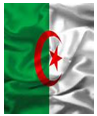 